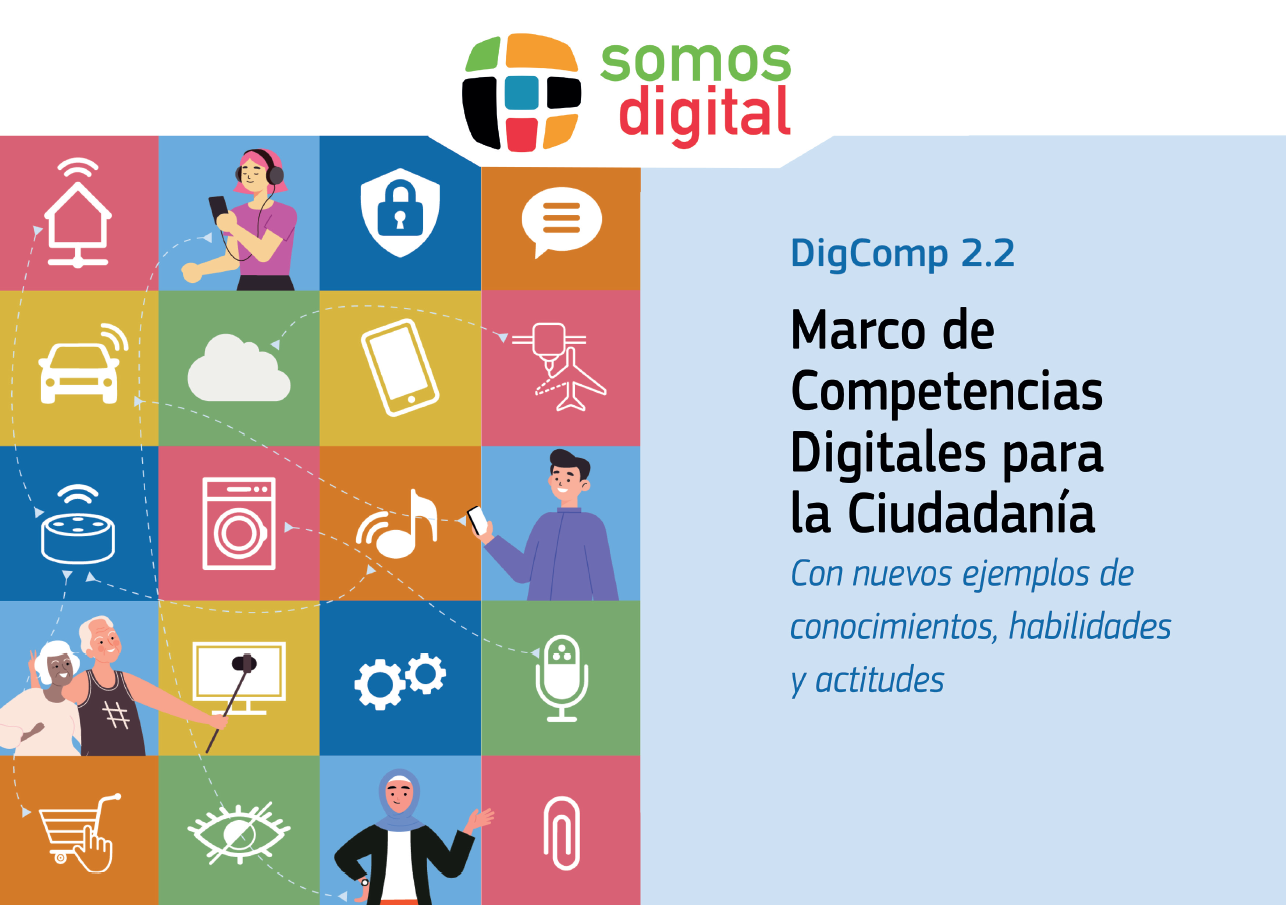 .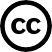 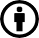 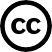 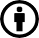 Licencia: Reconocimiento-NoComercial-SinObraDerivada CC BY-NC-NDPromovido y publicado por: Asociación Somos DigitalTraducido por: Junta de Castilla y León.Maquetado por: AUPEX (Asociación de Universidades Populares de Extremadura). Publicado originariamente en inglés como “DigComp 2.2: The Digital Competence Framework for Citizens - With new examples of knowledge, skills and attitudes” por el Centro de Investigaciones Comunes de la Comisión Europea - European Commission’s Joint Research Centre –© Unión Europea, 2022.Esta traducción es responsabilidad y propiedad de la Asociación Somos Digital. La Comisión Europea no se responsabiliza de esta traducción, ni asume las consecuencias del uso derivado de este documento. First published in English as “DigComp 2.2: The Digital Competence Framework for Citizens - With new examples of knowledge, skills  and attitudes” by the European Commission’s Joint Research Centre © European Union, 2022. https://europa.eu/!cKrmj6This translation is the responsibility and property of Asociación Somos Digital. The European Commission is not responsible for this translation and cannot be held liable for any consequence stemming from the reuse of the document.DigComp 2.2El Marco de Competencias Digitales para la CiudadaníaCon nuevos ejemplos de conocimientos, habilidades y actitudesIÍNDICE DE CONTENIDOSIIEXÁMENES DE ORGANIZACIONES INTERNACIONALES QUE INCLUYEN DIGCOMP	54Instituto de Estadística de la UNESCO: Un marco de referencia globalsobre competencias digitales para el indicador 4.4.2 de los ODS	54UNICEF: Alfabetización digital de los niños o niñas: exploración de definiciones y marcos	54Banco Mundial: Habilidades digitales: Marcos y programas	54TRADUCCIONES Y ADAPTACIONES DE DIGCOMP	55DIGCOMP EN LA CLASIFICACIÓN ESCO Y TRADUCCIONES	56LA COMUNIDAD DE PRÁCTICA DE DIGCOMP	57OTROS MARCOS	584.1. ORGANIZACIONES INTERNACIONALES	58UNESCO: Marco de la alfabetización mediática e informacional	58UNESCO Digital Kids Asia Pacific: Ciudadanía digital para niños o niñas	58EntreComp	59LifeComp	60MCERL	60Competencias para la cultura democrática	604.3 OTROS MARCOS DE COMPETENCIA DE LA UE POR EL CJR	62DigCompConsumers	62DigCompEdu	62GreenComp	62DigCompOrg	62GLOSARIO	63REFERENCIAS	65AGRADECIMIENTOS	66Anexos	67Anexo 1. METODOLOGÍA SUBYACENTE A DIGCOMP	68DIGCOMP 1.0	69ACTUALIZACIÓN 2.0: MODELO CONCEPTUAL DE REFERENCIA (DIM. 1-2)	70ACTUALIZACIÓN 2.1: NIVELES DE APTITUD (DIM. 3) Y EJEMPLOS DE USO (DIM. 5)	70ACTUALIZACIÓN 2.2: EJEMPLOS DE CONOCIMIENTOS, HABILIDADES Y ACTITUDES (DIM. 4)	72Anexo 2. LA CIUDADANÍA INTERACTÚA CON LOS SISTEMAS DE IA	77Anexo 3. EJEMPLOS DE TELETRABAJO	83Anexo 4. VERSIÓN ACCESIBLE DEL MARCO	84Información y alfabetización digital	85Comunicación y colaboración	91Creación de contenidos digitales	103Seguridad	111Resolución de problemas	1191PREFACIODurante más de una década, el Marco de Competencia Digital para la Ciudadanía (DigComp) ha proporcionado un entendimiento común, en toda la UE y fuera de ella, de lo que son las competencias digitales, y por lo tanto ha proporcionado una base para enmarcar la política de competencias digitales. Ya existe un gran conocimiento de DigComp como marco de la UE para desarrollar y medir la competencia digital.De cara al futuro, DigComp también puede desempeñar un papel fundamental en la consecución de nuestros ambiciosos objetivos de la UE con respecto a la capacitación digital de toda la población y en el desarrollo de un Certificado Europeo de Competencias Digitales. En la Brújula Digital para la década digital de Europa, la UE ha fijado los ambiciosos objetivos políticos de alcanzar un mínimo del 80% de la población con competencias digitales básicas y contar con 20 millones de especialistas en TIC para 2030. El primero de estos objetivos también se recoge en el Plan de Acción del Pilar Europeo de Derechos Sociales.Desde su adopción, DigComp ha proporcionado una base sólida desde el punto de vista científico y neutra desde el punto de vista tecnológico para una comprensión común de las competencias digitales y para enmarcar la política. Sin embargo, las cosas evolucionan rápido en la esfera digital y han pasado muchas cosas desde la última actualización del marco en 2017. En particular, las tecnologías emergentes, como la Inteligencia Artificial, la realidad virtual y aumentada, la robotización, el Internet de las cosas,la ‘dataficación’ o nuevos fenómenos como la información errónea y la desinformación, han llevado a nuevas y mayores exigencias de alfabetización digital por parte de la ciudadanía. También es cada vez más necesario abordar los aspectos ecológicos y de sostenibilidad de la interacción con las tecnologías digitales. La presente actualización, por tanto, tiene en cuenta los conocimientos, habilidades y actitudes que necesita la ciudadanía ante esta evolución.Es importante también que el proceso de actualización de DigComp 2.2 haya implicado la consulta de un número muy amplio de partes interesadas, incluso a través de la Comunidad de Práctica dedicada que se creó para este fin. Además, se llevó a cabo un proceso de validación abierto tanto en línea como a través de talleres interactivos con importantes actores internacionales como la OIT, la UNESCO, la UNICEF y el Banco Mundial. Esta amplia participación de las partes interesadas es vital para lograr el reconocimiento y el éxito continuos del Marco de Competencias Digitales para la Ciudadanía.Con esta actualización, nuestro objetivo es mantener la relevancia de DigComp para el aprendizaje, el trabajo y la participación en la sociedad, así como para la elaboración de políticas de la UE y la Estrategia Digital Europea, incluyendo iniciativas como la Agenda de Capacidades, el Plan de Acción de Educación Digital, la Década y la Brújula Digital, y el Pilar de Derechos Sociales y su plan de acción.Manuela GelengDirectoraEMPL B - Empleos y competenciasDG Empleo, Asuntos Sociales e Inclusión Comisión EuropeaMikel Landabaso AlvarezDirectoraDirección B - Centro Común de Investigación para el Crecimiento y la InnovaciónComisión EuropeaRESUMEN EJECUTIVOContexto políticoLas competencias digitales para el trabajo y para la vida son una de las principales prioridades de la agenda política europea. La estrategia de competencias digitales de la UE y las iniciativas políticas conexas tienen como objetivo mejorar las capacidades y competencias digitales para la transformación digital. La Agenda Europea de Capacidades, del 1 de julio de 2020, respalda las capacidades digitales para todos, reforzando en particular los objetivos del Plan de Acción de Educación Digital, que tiene como objetivos i) mejorar las capacidades y competencias digitales para la transformación digital y ii) fomentar el desarrollo de un sistema educativo digital de alto rendimiento. La Brújula Digital y el Plan de Acción del Pilar Europeo de Derechos Sociales establecen los ambiciosos objetivos políticos de alcanzar un mínimo del 80 % de la población con competencias digitales básicas y contar con 20 millones de especialistas en TIC para 2030.La actualización de DigComp 2.2El Marco de Competencias Digitales para la Ciudadanía, también conocido como DigComp, proporciona un lenguaje común para identificar y describir las áreas clave de las competencias digitales. Se trata de una herramienta a escala de la UE para mejorar la competencia digital de la ciudadanía, ayudar a los responsables políticos a formular políticas que apoyen el desarrollo de la competencia digital y planificar iniciativas de educación y formación para mejorar las competencias digitales de grupos específicos.Este informe presenta la versión 2.2 del Marco de Competencias Digitales para la Ciudadanía Consiste en una actualización de los ejemplos de conocimientos, habilidades y actitudes. Además, la publicación también reúne los principales documentos de referencia sobre DigComp para apoyar su implementación.Implementación de DigCompDesde 2013 hasta ahora, DigComp se ha utilizado con múltiples fines, especialmente en el contexto del empleo, la educación y la formación, y el aprendizaje permanente.Además, DigComp se ha puesto en práctica a nivel de la UE para construir el Indicador de Competencias Digitales (ICD), que se utiliza para establecer objetivos políticos y para supervisar la Economía y la Sociedad Digitales (DESI). Otro ejemplo se incorpora al CV Europass que permite a los solicitantes de empleo evaluar su propia competencia digital e incluir la evaluación en sus currículos.Trabajos relacionados y futuros del JRCEl trabajo del JRC sobre los marcos de referencia para el desarrollo de las competencias de las personas incluye el marco de competencias empresariales (EntreComp); el marco de competencias personales, sociales y de aprendizaje (LifeComp) y GreenComp para el desarrollo sostenible. Además, el Marco Europeo para la Competencia Digital de los Educadores (DigCompEdu) apoya el desarrollo de la competencia digital en un contexto profesional, mientras que el Marco Europeo para Organizaciones Educativas Digitalmente Competentes (DigCompOrg) apoya el desarrollo de capacidades dentro de una organización educativa.Guía rápidaEsta publicación consta de dos partes principales. La sección 2 presenta el marco integrado de DigComp 2.2 destacando los nuevos ejemplos de conocimientos, habilidades y actitudes. Estos ejemplos ilustran nuevas áreas de interés con el objetivo de ayudar a la ciudadanía a relacionarse con confianza, de forma crítica y segura con las tecnologías digitales cotidianas, pero también con las nuevas y emergentes, como los sistemas impulsados por la inteligencia artificial (IA).Se ofrece un conjunto de entre 10 y 15 ejemplos por cada competencia para motivar a los proveedores de educación y formación a actualizar sus planes de estudio y el material de los cursos para hacer frente a los retos actuales; estos ejemplos no pretenden ser una lista exhaustiva de lo que implica la competencia. Los anexos incluyen una versión totalmente accesible del marco integrado.Las secciones 3 y 4 recogen los documentos de referencia clave sobre DigComp. Incluyen herramientas para la autorreflexión y el seguimiento del desarrollo de la competencia digital, así como referencias a guías e informes que ayudan a poner en práctica DigComp en diferentes contextos, como el laboral o el internacional. Es importante destacar que se ofrece una panorámica de las traducciones y adaptaciones nacionales de DigComp, incluyendo referencias a la clasificación de la ESCO.INTRODUCCIÓNEsta nueva publicación presenta la actualización 2.2 del Marco de Competencias Digitales para la Ciudadanía. También actúa como material de referencia completo del marco DigComp, consolidando las publicaciones y guías de uso publicadas anteriormente.La competencia digital es una de las competencias clave para el aprendizaje permanente. Se definió por primera vez en 2006, y tras una actualización de la Recomendación del Consejo en 2018, queda como sigue: “La competencia digital implica el uso seguro, crítico y responsable de las tecnologías digitales para el aprendizaje, en el trabajo y para la participación en la sociedad, así como la interacción con estas. Incluye la búsqueda y gestión de la información y datos, la comunicación y la colaboración, la creación de contenidos digitales (incluida la programación), la seguridad (incluido el bienestar digital y las competencias relacionadas con la ciberseguridad) y la resolución de problemas.”(Recomendación del Consejo sobre las competencias clave para el aprendizaje permanente , 22 de mayo de 2018, ST 9009 2018 INIT). Las competencias son una combinación de conocimientos, habilidades y actitudes, es decir, están compuestas por conceptos y hechos (es decir, conocimientos), descripciones de habilidades (por ejemplo, la capacidad de llevar a cabo procesos) y actitudes (por ejemplo, una disposición, una mentalidad para actuar) (véase el RECUADRO 1). Las competencias clave se desarrollan de forma permanente.Los trabajos para hacer operativa la competencia digital, tras la Recomendación del Consejo de 2006, comenzaron en 2010. En 2013, salió el primer marco de referencia DigComp que define la competencia digital como una combinación de 21 competencias agrupadas en cinco áreas principales (FIG. 1). Desde 2016, las cinco áreas son:  Alfabetización en información y datos; Comunicación y colaboración; Creación de contenidos digitales; Seguridad; y Resolución de problemas (FIG.3). En el ANEXO 1 se describen más detalles metodológicos.Recuadro 1: La Dimensión 4 del marco DigComp esboza de manera no exhaustiva ejemplos de conocimientos, habilidades y actitudesLos marcos de referencia, como el marco de trabajo DigComp, crean una visión consensuada de lo que se necesita en términos de competencias para superar los retos que plantea la digitalización en casi todos los aspectos de la vida moderna. Su objetivo es crear un entendimiento común utilizando un vocabulario acordado que pueda aplicarse de forma coherente en todas las tareas, desde la formulación de políticas y el establecimiento de objetivos hasta la planificación, la evaluación y el seguimiento de la enseñanza. En última instancia, son las personas usuarias, las instituciones, los intermediarios o los promotores de iniciativas quienes deben adaptar el marco de referencia a sus necesidades a la hora de confeccionar las intervenciones (por ejemplo. el desarrollo de planes de estudios) para que se ajusten a las necesidades específicas de los grupos destinatarios. Para leer más sobre el uso de DigComp, consulte la SECCIÓN 3.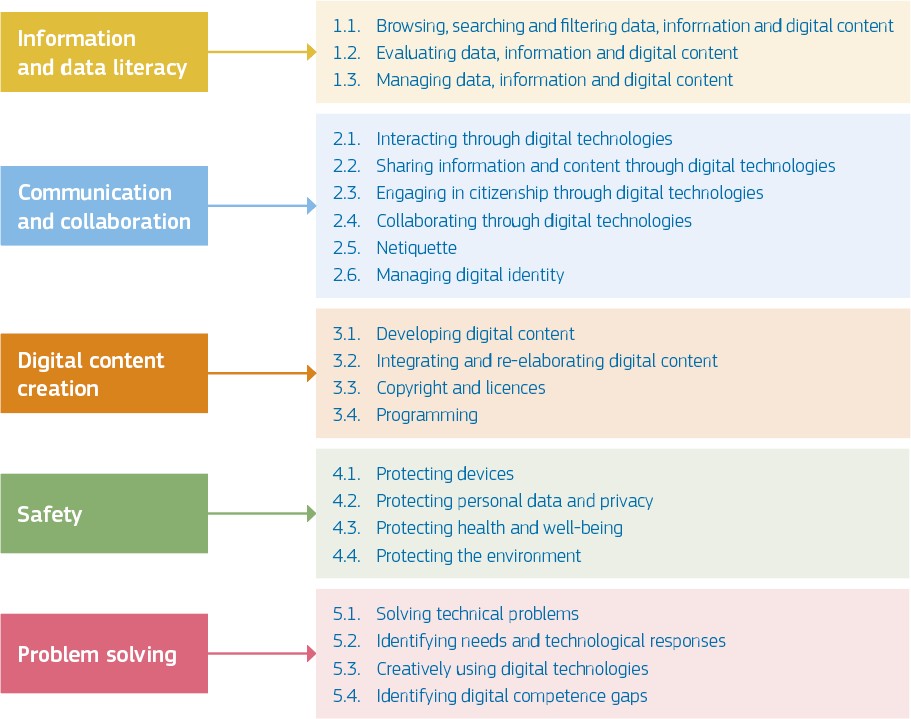 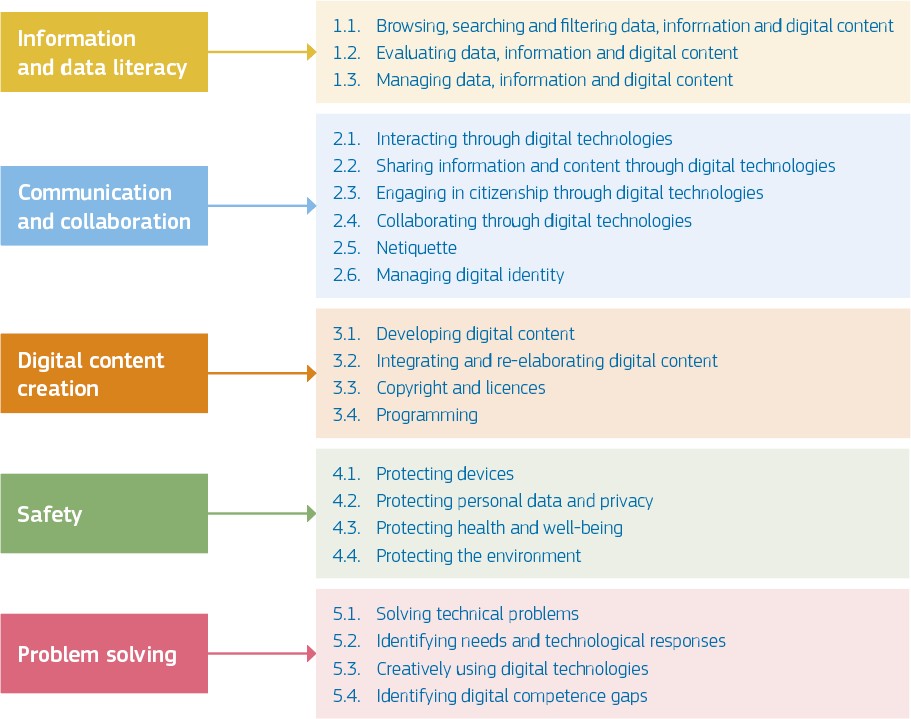 ¿QUÉ HAY DE NUEVO EN LA ACTUALIZACIÓN?La actualización 2.2 se centra en "Ejemplos de conocimientos, habilidades y actitudes aplicables a cada competencia" (Dimensión 4). Para cada una de las 21 competencias, se ofrecen entre 10 y 15 afirmaciones que ilustran ejemplos oportunos y actualizados que ponen de relieve temas contemporáneos. Así, la actualización no altera los descriptores del modelo conceptual de referencia (FIG. 1) y no cambia la forma en que se perfilan los niveles de aptitud (Dimensión 3). Además, los ejemplos de uso presentados en la Dimensión 5 siguen siendo los mismos. El marco integrado de DigComp está disponible en la SECCIÓN 2.Más de 250 ejemplos destacan los temas nuevos y emergentes que han surgido desde la última actualización. Los nuevos ejemplos serán útiles, por ejemplo, para los responsables de la planificación y actualización de los planes de estudio, y para los que elaboran los programas de formación de DigComp o los contenidos de los cursos. Pueden utilizar estos ejemplos para abordar temas pertinentes en la sociedad actual, algunos de los cuales son los siguientes: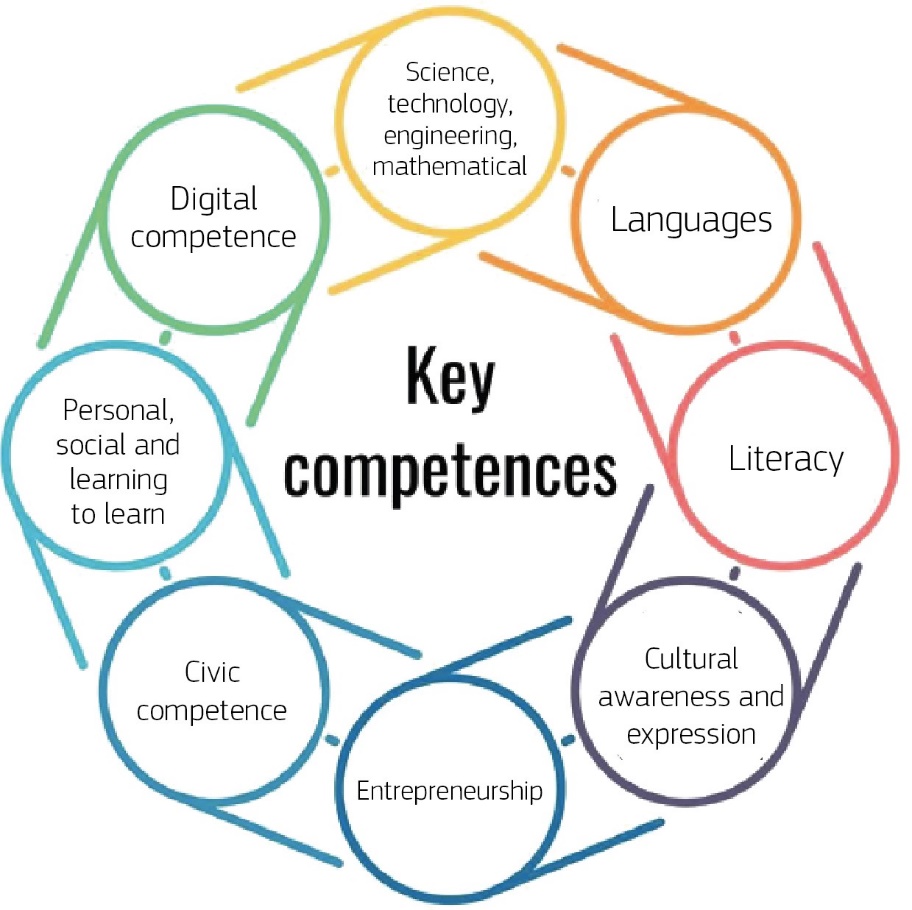 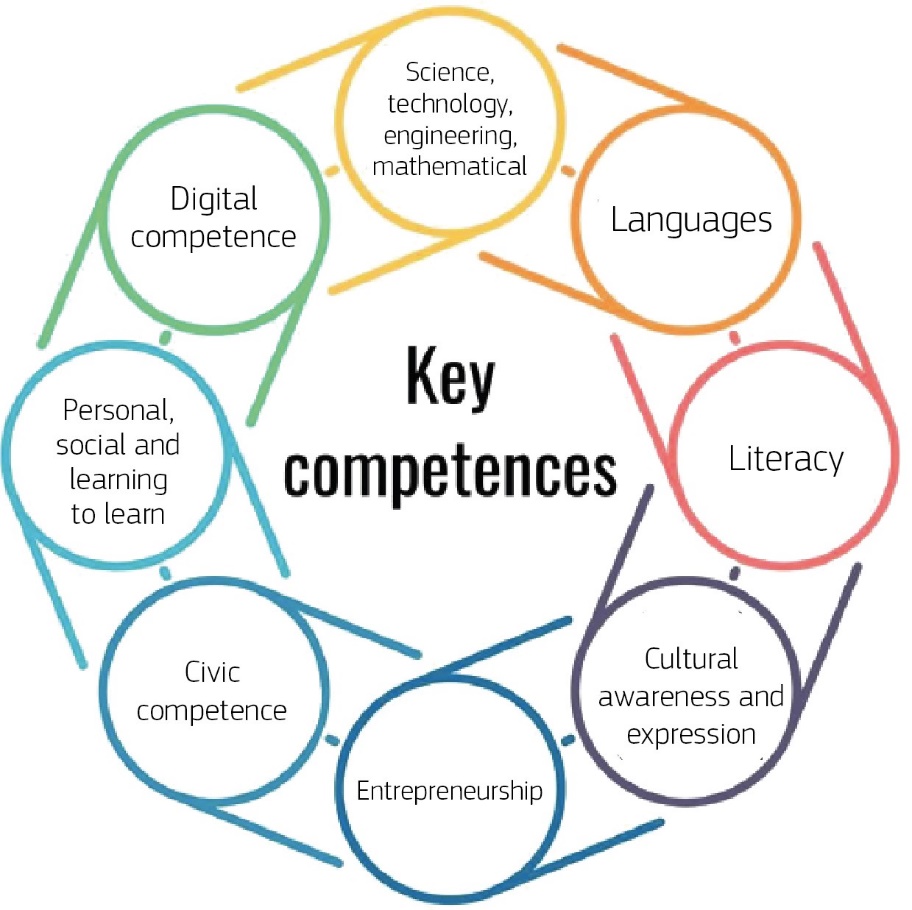 La información errónea y la desinformación en las redes sociales y los sitios de noticias (por ejemplo, la comprobación de la información y sus fuentes, las noticias falsas, los ultrafalsos o ‘deepfakes’) vinculadas a la alfabetización informativa y mediática.La tendencia a la ‘dataficación’ de los servicios y aplicaciones de Internet (por ejemplo, la explotación de los datos personales).Las personas que interactúan con los sistemas de IA (incluyendo las habilidades relacionadas con los datos, la protección de los datos y la privacidad, pero también las consideraciones éticas).Las tecnologías emergentes como el Internet de las cosas (IdC).Las preocupaciones de sostenibilidad medioambiental (por ejemplo, los recursos consumidos por las TIC).Los contextos nuevos y emergentes (por ejemplo, el teletrabajo y el trabajo híbrido).Como ya explica el propio término "ejemplo", estas nuevas afirmaciones no representan una lista exhaustiva de lo que supone la propia competencia. Por lo tanto, es importante subrayar que los nuevos ejemplos de conocimientos, habilidades y actitudes de DigComp no deben tomarse como un conjunto de resultados de aprendizaje que se esperan de la ciudadanía. Sin embargo, es posible utilizarlos como base para desarrollar descripciones explícitas de los objetivos de aprendizaje, los contenidos, las experiencias de aprendizaje y su evaluación, aunque esto requiere una mayor planificación y ejecución de la enseñanza.En segundo lugar, los ejemplos no se desarrollan en niveles de aptitud. Aunque se puede observar cierta heterogeneidad y diferencias en su complejidad (algunos ejemplos pueden centrarse en un nivel muy rudimentario de nuevos conocimientos mientras que otros pueden ilustrar tareas más complejas), esto no significa que sean un instrumento para medir el progreso. Para cada competencia, la Dimensión 3 establece ocho niveles de aptitud. Por último, los nuevos ejemplos de conocimientos, habilidades y actitudes no se ofrecen como instrumento de evaluación ni como herramienta de autorreflexión sobre el propio desarrollo de competencias. Para un instrumento de autorreflexión validado, véase más en la SECCIÓN 3.1.INTERCONEXIONES ENTRE LAS COMPETENCIAS CLAVELa recomendación sobre las competencias clave para el aprendizaje permanente identifica las competencias clave que son esenciales para la ciudadanía para su realización personal, un estilo de vida saludable y sostenible, la empleabilidad, la ciudadanía activa y la inclusión social (FIG. 2).Todas las competencias clave son complementarias y están interconectadas entre sí. En otras palabras, las competencias esenciales para un ámbito apoyarán el desarrollo de competencias en otro. Lo mismo ocurre entre la competencia digital y otras competencias clave. A continuación, se destacan algunas interconexiones importantes, aunque no son exhaustivas, su intención es aportar más atención a cómo esta naturaleza complementaria puede encontrarse en los entornos digitales.Por ejemplo, se necesitan aspectos de la competencia de alfabetización cuando se lee en papel o en pantalla. Según la recomendación de las Competencias Clave para el Aprendizaje Permanente, la competencia de alfabetización incluye, por ejemplo, "las capacidades para distinguir y utilizar diferentes tipos de fuentes, para buscar, recopilar y procesar información". Estas habilidades son necesarias cuando se evalúan los contenidos en línea y sus fuentes, una competencia que forma parte integral de la alfabetización informativa en el actual entorno rico en medios de comunicación (competencia DigComp 1.2).Por otro lado, una de las competencias de DigComp define el compromiso con la ciudadanía a través de las tecnologías digitales (competencia DigComp 2.3). La propia competencia de ciudadanía se define en las competencias clave como "la capacidad de actuar como ciudadanos responsables y de participar plenamente en la vida cívica y social". Los nuevos ejemplos intentan ilustrar esta interconexión destacando los conocimientos, las habilidades y las actitudes que son complementarios para ambos temas.Además, la competencia de Ciudadanía también se relaciona con la alfabetización mediática, que describe "la capacidad de acceder a los medios de comunicación, tener una comprensión crítica de los mismos e interactuar con ellos, tanto con los tradicionales como con los nuevos, y comprender el papel y las funciones de los medios de comunicación en las sociedades democráticas". Por lo tanto, se puede decir que la alfabetización mediática, que es un nuevo tema añadido a la definición de competencia digital en 2018, se encuentra en la interconexión entre la Ciudadanía y las competencias digitales. Para leer más sobre la complementariedad entre DigComp y la alfabetización mediática e informacional, véase la SECCIÓN 4.1.Las referencias a las competencias personales, sociales y de aprender a aprender también son numerosas en la actualización de DigComp, por ejemplo, en el ámbito de la gestión del propio aprendizaje y de la carrera profesional (competencia DigComp 5.4) y del apoyo al propio bienestar físico y emocional (competencia DigComp 4.3).Las competencias de emprendimiento tienen como objetivo crear valor en el mundo actual. Si se combina con la competencia digital, y en particular con el uso creativo de las tecnologías digitales (competencia DigComp 5.3), puede ayudar a transformar las ideas en valor para uno mismo y para los demás. El comportamiento en la red (competencia DigComp 2.5), por otra parte, se basa en la competencia clave de Conciencia y expresión cultural, pero también en la competencia de multilingüismo (la coexistencia de diferentes lenguas a nivel social o individual) y plurilingüismo (el repertorio lingüístico dinámico y en desarrollo de un usuario/aprendiz individual) que se distingue en el Marco Común Europeo de Referencia para las Lenguas.Los nuevos ejemplos que se presentan en esta actualización pretenden centrarse más en la forma en que estas interconexiones pueden encontrarse en los entornos digitales (las interconexiones destacadas anteriormente no son exhaustivas). En la SECCIÓN 4.2 encontrará más información sobre otros marcos de la UE para las competencias clave.EL MARCO DE COMPETENCIAS DIGITALES PARA LA CIUDADANÍAEn DigComp, 5 áreas de competencia perfilan lo que implica la competencia digital. Son las siguientes: Alfabetización en información y datos; Comunicación y colaboración; Creación de contenidos digitales; Seguridad; y Resolución de problemas.Las tres primeras áreas se refieren a las competencias que se pueden percibir en actividades y usos específicos. Por otro lado, las áreas 4 y 5 (Seguridad y Resolución de problemas) son transversales ya que se aplican a cualquier tipo de actividad realizada a través de medios digitales. Los elementos de resolución de problemas, en particular, están presentes en todas las competencias, pero se definió un área específica para destacar la importancia de este aspecto para la apropiación de la tecnología y las prácticas digitales.FIG.3	Áreas DigComp (Dimensión 1)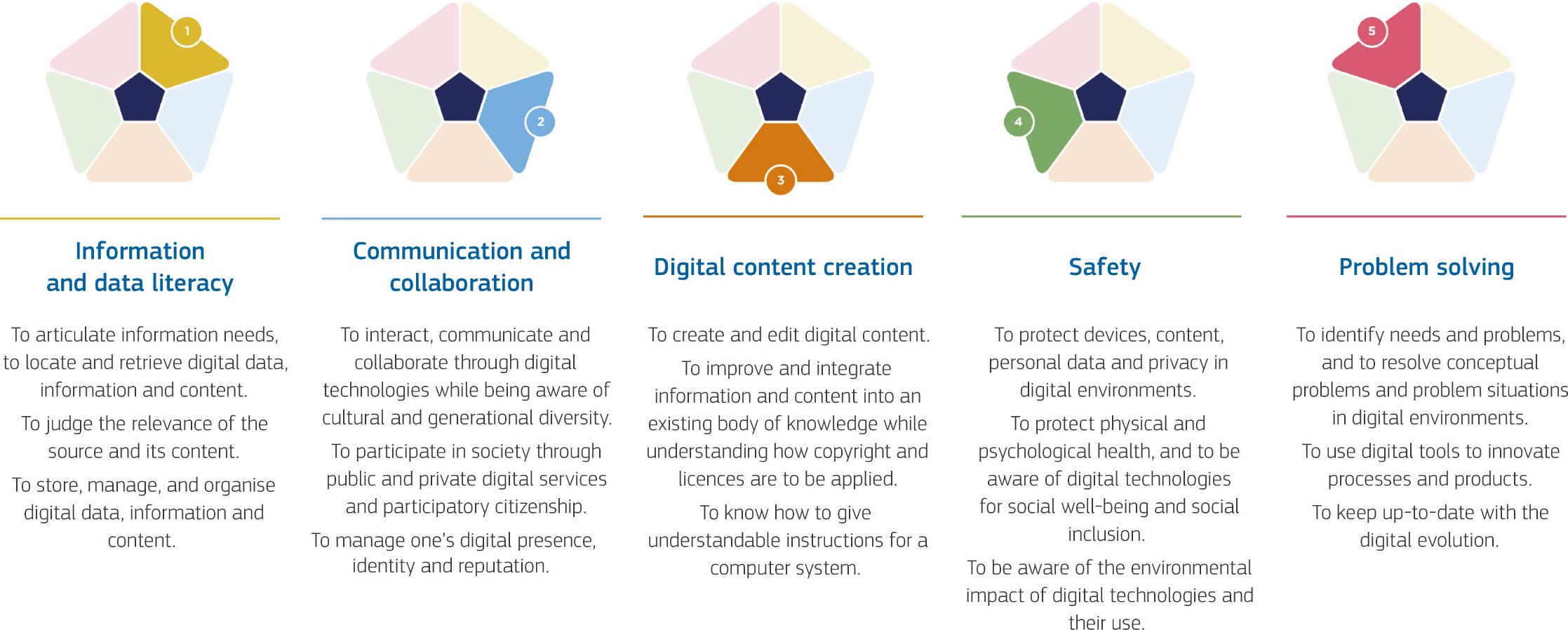 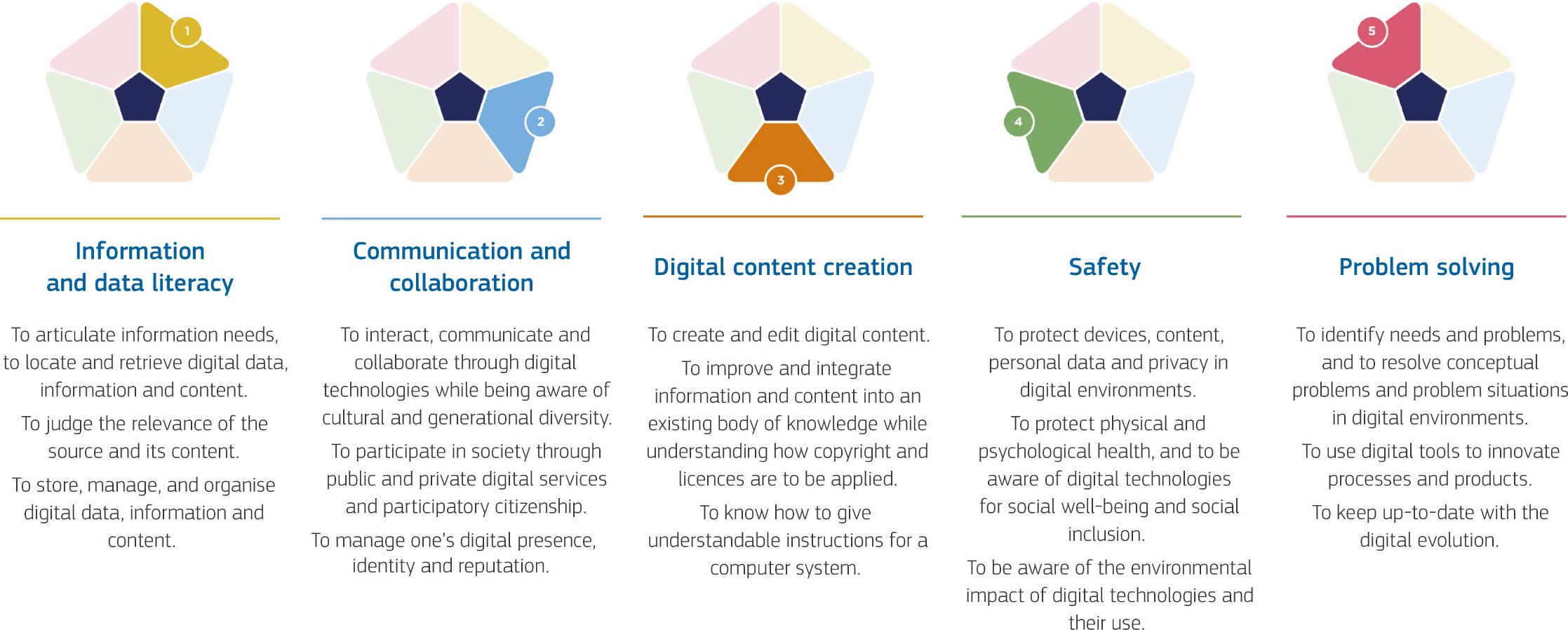 EL MARCO INTEGRADO DIGCOMP 2.2Esta sección presenta la actualización de DigComp 2.2 en detalle. En este diseño gráfico, se presenta una competencia con sus cinco Dimensiones que se extiende a lo largo de dos caras de la página.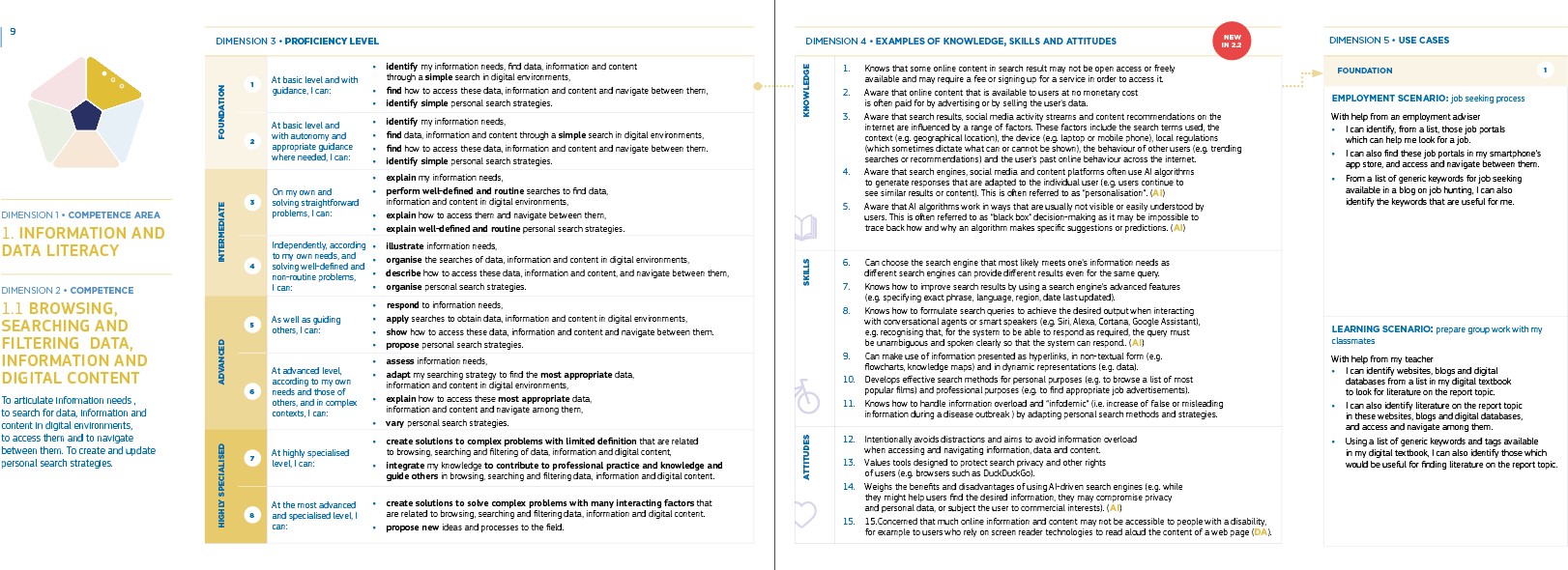 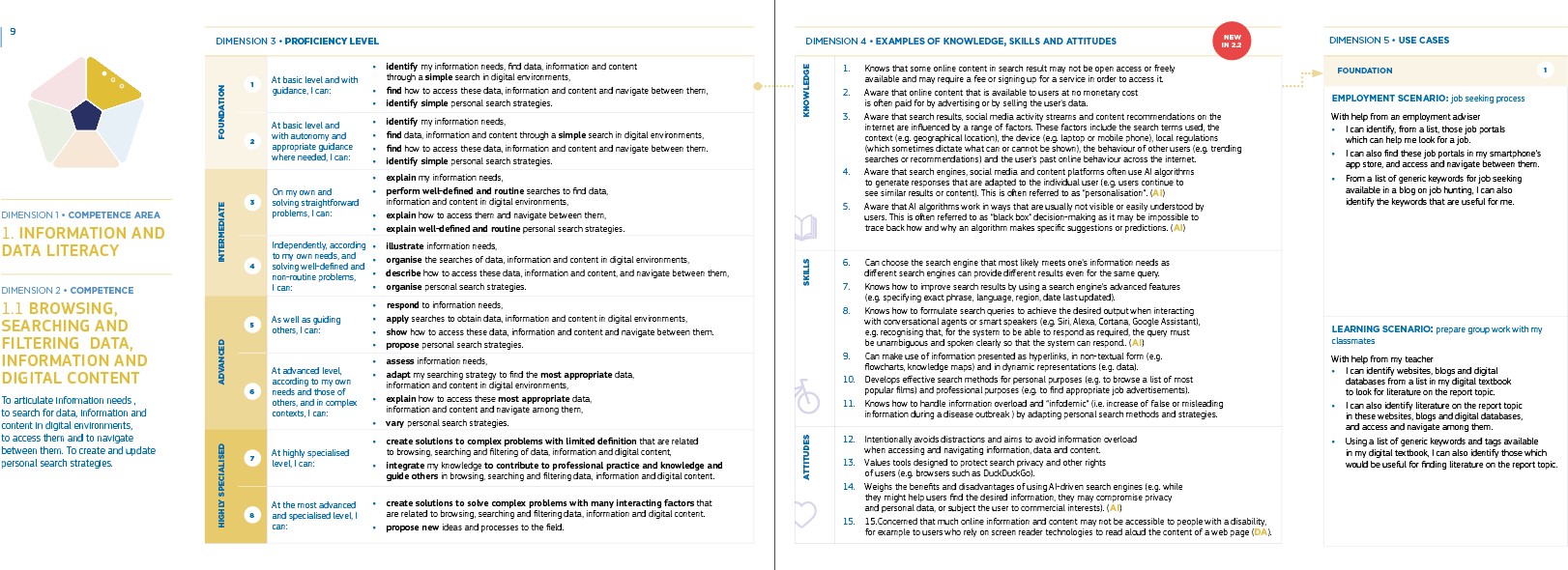 ¿Cómo se lee?Para aumentar la legibilidad se utilizan una serie de representaciones gráficas que se explican a continuación.Un pequeño punto rojo sirve para introducir la nueva Dimensión 4. Ayuda al lector a detectar rápidamente la nueva parte actualizada.Los ejemplos de Inteligencia artificial, Teletrabajo y Accesibilidad Digital se destacan con (IA), (TT), (AD).Para la Dimensión 5, una flecha discontinua representa el vínculo entre el caso de uso y su nivel de competencia, ya que solo se da un ejemplo por nivel y competencia. En general, la Dimensión 5 utiliza una estrategia en "cascada": 1.2 tiene un ejemplo para el nivel 1, la competencia 1.3 para el nivel 2,competencia 2.1 para el nivel 3, etc.Cada área de competencia (Dimensión 1) tiene su propio color, que se utiliza para mostrar todas las competencias dentro del área (Dimensión 2).Se utilizan tonos del mismo color para los niveles de aptitud (Dimensión 3).Se utilizan símbolos gráficos para agrupar los ejemplos de conocimientos, habilidades y actitudes:un libro para el conocimiento, una bicicleta para las habilidades y un corazón para la actitud.Además, existe una versión totalmente accesible para lectores de pantalla en ANEXO 4.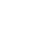 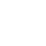 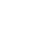 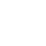 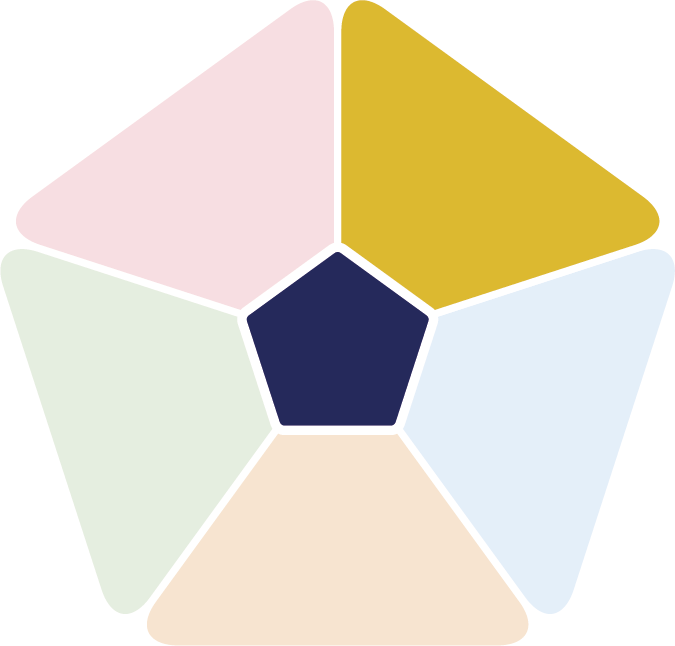 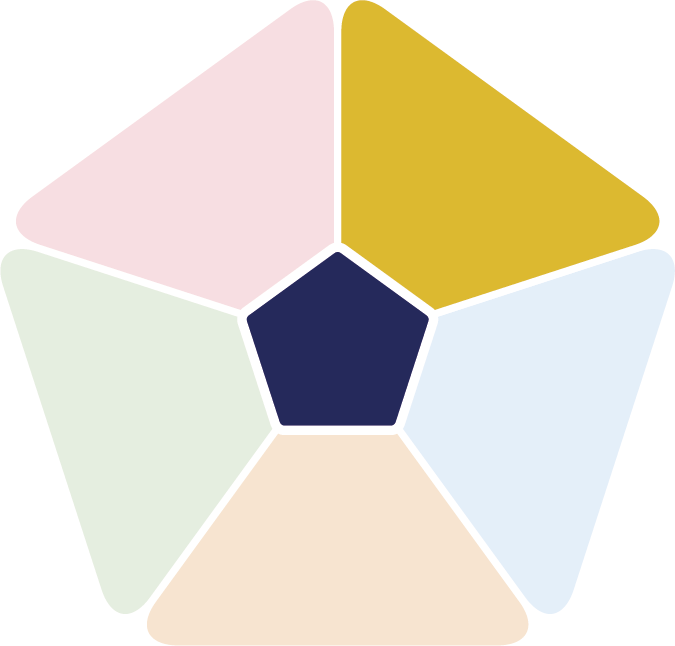 DIMENSIÓN 1 - ÁREA DE COMPETENCIABÚSQUEDA Y GESTIÓN DE INFORMACIÓN Y DATOSDIMENSIÓN 2 - COMPETENCIANAVEGACIÓN, BÚSQUEDA YFILTRADO DE DATOS,INFORMACIÓN Y CONTENIDOS DIGITALESArticular las necesidades de información, buscar datos, información y contenidos en entornos digitales,para acceder a ellos y navegar entre ellos. Crear y actualizar estrategias de búsqueda personales.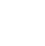 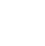 DIMENSIÓN 1 - ÁREA DE COMPETENCIA1. BÚSQUEDA Y GESTIÓN DE INFORMACIÓN Y DATOSDIMENSIÓN 2 - COMPETENCIAEVALUACIÓNY CONTENIDOS DIGITALESAnalizar, comparar y evaluar de forma crítica la fiabilidad y seriedad de recursos de datos, información y contenido digital. Analizar, interpretar y evaluar de forma crítica datos, informaciones y contenidos digitales.DIMENSIÓN 1 - ÁREA DE COMPETENCIABÚSQUEDA Y GESTIÓN DE INFORMACIÓN Y DATOSDIMENSIÓN 2 - COMPETENCIAGESTIÓN DE DATOS, INFORMACIÓN Y CONTENIDOS DIGITALESOrganizar, almacenar y recuperar datos, información y contenidos en entornos digitales. Organizar y procesarlos en entornos estructurados.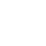 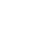 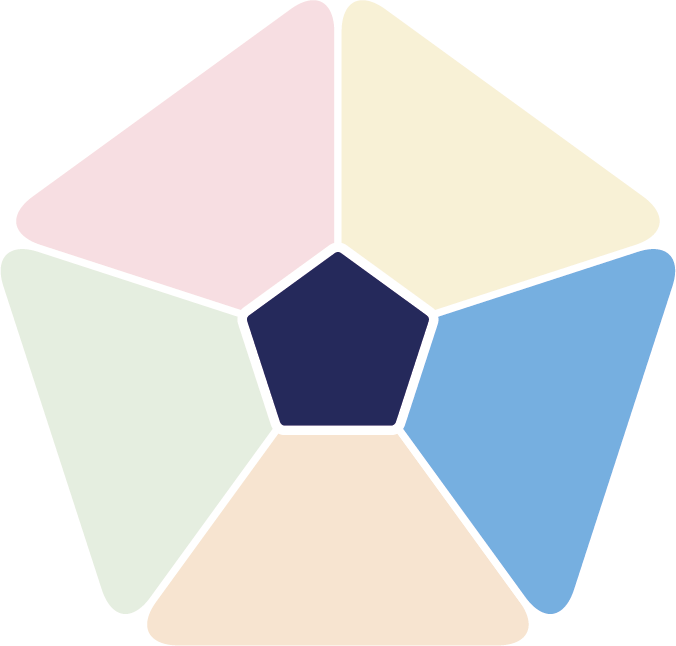 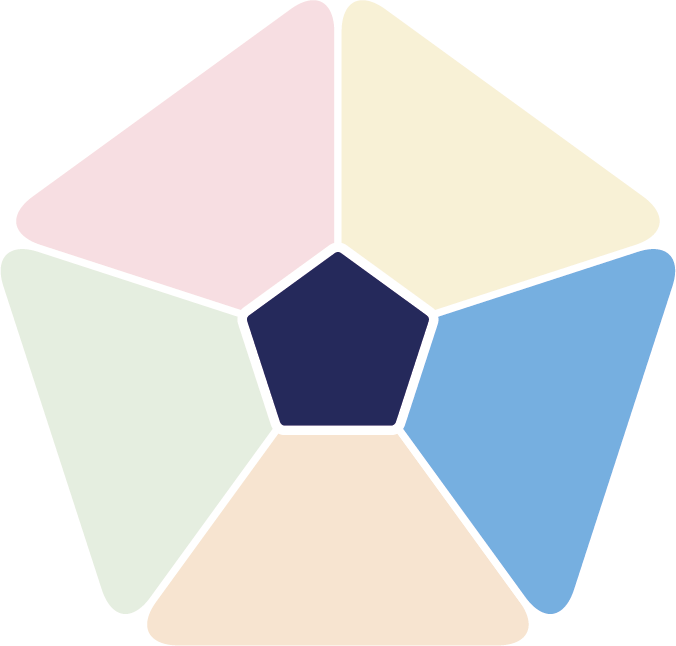 DIMENSIÓN 1 - ÁREA DE COMPETENCIACOMUNICACIÓNY COLABORACIÓNDIMENSIÓN 2 - COMPETENCIAINTERACTUAR A TRAVÉS DE LAS TECNOLOGÍAS DIGITALESInteractuar a través de diferentes tecnologías digitales y entender los medios de comunicación digitales apropiados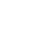 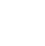 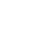 DIMENSIÓN 1 - ÁREA DE COMPETENCIA2. COMUNICACIÓNY COLABORACIÓNDIMENSIÓN 2 - COMPETENCIACOMPARTIRA TRAVÉS DE LAS TECNOLOGÍAS DIGITALESCompartir datos, información y contenidos digitales con otros a través de las tecnologías digitales adecuadas. Actuar como intermediario, conocer las prácticas de referencia y atribución.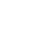 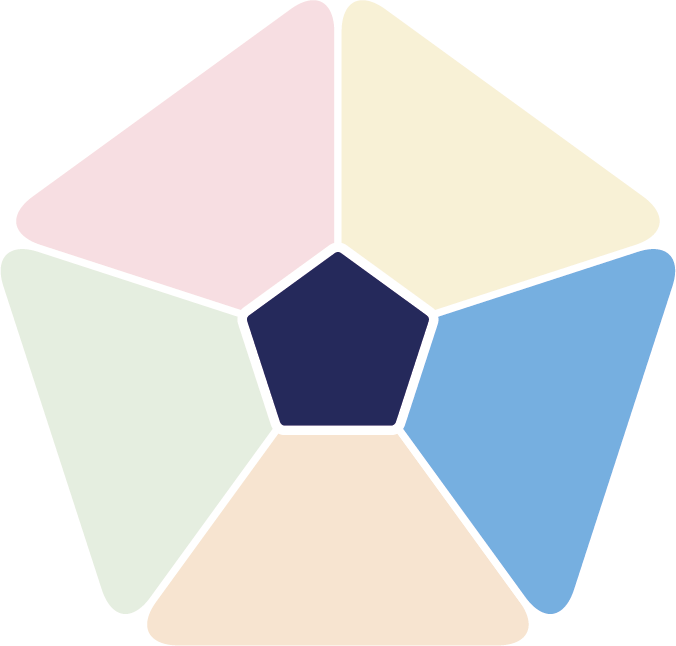 DIMENSIÓN 1 - ÁREA DE COMPETENCIA2. COMUNICACIÓNY COLABORACIÓNDIMENSIÓN 2 - COMPETENCIA2.3 COMPROMETER A LA CIUDADANÍAA TRAVÉS DE LAS TECNOLOGÍAS DIGITALESParticipar en la sociedad mediante el uso de servicios digitales públicos y privados. Buscar oportunidadespara la autocapacitación y para la ciudadanía participativa a través de tecnologías digitales adecuadas.DIMENSIÓN 1 - ÁREA DE COMPETENCIA2. COMUNICACIÓNY COLABORACIÓNDIMENSIÓN 2 - COMPETENCIA2.4 COLABORACIÓN A TRAVÉS DE LASTECNOLOGÍAS DIGITALESUtilizar las herramientas y tecnologías digitales para los procesos de colaboración y para la coconstrucción y cocreación de datos, recursos y conocimientos.DIMENSIÓN 1 - ÁREA DE COMPETENCIA2. COMUNICACIÓNY COLABORACIÓNDIMENSIÓN 2 - COMPETENCIA2.5 COMPORTAMIENTO EN LA REDSer consciente de las normas de comportamiento y de los conocimientos técnicos al utilizar las tecnologías digitales e interactuar en entornos digitales. Adaptar las estrategias de comunicación a la audiencia específica y ser consciente de la diversidad cultural y generacional en los entornos digitales.DIMENSIÓN 1 - ÁREA DE COMPETENCIACOMUNICACIÓNY COLABORACIÓNDIMENSIÓN 2 - COMPETENCIA2.6 GESTIÓNIDENTIDAD DIGITALCrear y gestionar una o varias identidades digitales para poder proteger la propia reputación,para tratar los datos que uno produce a través de diversas herramientas, entornos y servicios digitales.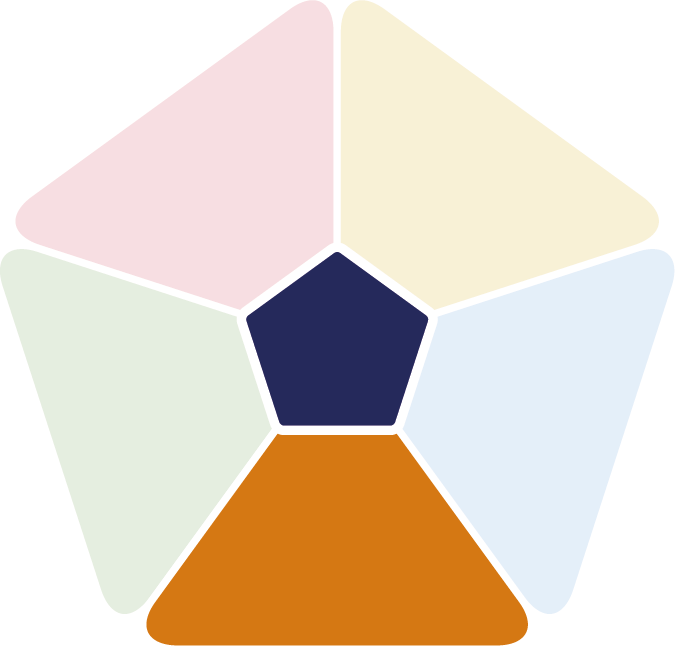 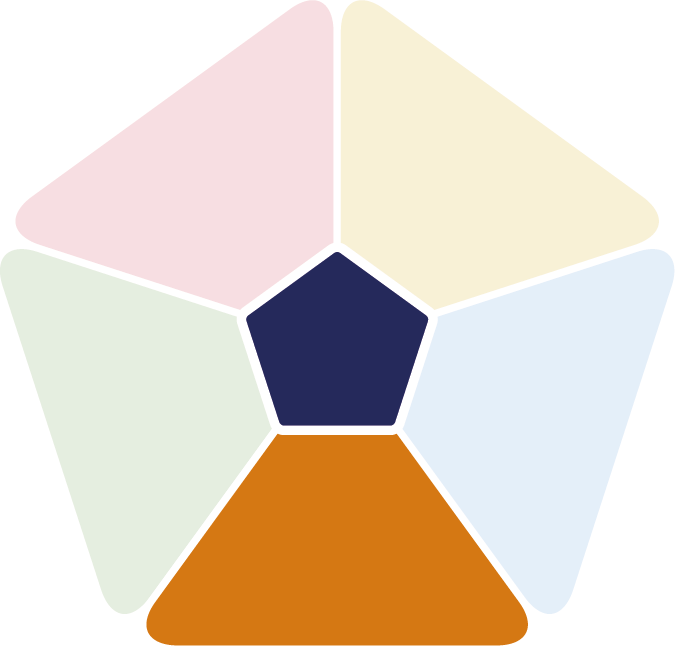 DIMENSIÓN 1 - ÁREA DE COMPETENCIACREACIÓN DE CONTENIDOS DIGITALESDIMENSIÓN 2 - COMPETENCIADESARROLLO DE CONTENIDOS Crear y editar contenidos digitales en diferentes formatos, expresarse a través de medios digitales.DIMENSIÓN 4 - EJEMPLOS DE CONOCIMIENTOS, HABILIDADES Y ACTITUDESDIMENSIÓN 1 - ÁREA DE COMPETENCIA3. CREACIÓN DE CONTENIDOS DIGITALESDIMENSIÓN 2 - COMPETENCIAINTEGRAR Y REELABORARCONTENIDO DIGITALModificar, perfeccionar e integrar nueva información y contenidos en un conjunto de conocimientos ya existentes yrecursos para crear contenidos y conocimientos nuevos, originales y pertinentes.DIMENSIÓN 4 - EJEMPLOS DE CONOCIMIENTOS, HABILIDADES Y ACTITUDESDIMENSIÓN 1 - ÁREA DE COMPETENCIA3. CREACIÓN DE CONTENIDOS DIGITALESDIMENSIÓN 2 - COMPETENCIADERECHOS DE AUTOR Y LICENCIASEntender cómo se aplican los derechos de autor y las licencias a la información y los contenidos digitales.DIMENSIÓN 4 - EJEMPLOS DE CONOCIMIENTOS, HABILIDADES Y ACTITUDESDIMENSIÓN 1 - ÁREA DE COMPETENCIACREACIÓN DE CONTENIDOS DIGITALESDIMENSIÓN 2 - COMPETENCIAPROGRAMACIÓNPlanificar y desarrollar una secuencia de instrucciones comprensibles para que un sistema informático resuelva un problema determinado o realice una tarea específica.DIMENSIÓN 4 - EJEMPLOS DE CONOCIMIENTOS, HABILIDADES Y ACTITUDESLos ejemplos de esta competencia son una abreviatura de Programación para todos: Comprender la naturaleza de      Programas (Brodnik et al., 2021). El documento ofreceuna lista más completa de enunciados de conocimientos, destrezas y actitudes que van acompañados de ejemplos de la vida cotidiana.Por ejemplo, al leer el ejemplo nº: 157, el lector interesado puede ir al documento y encontrar más información sobre "programas" en la sección "A.2 Los programas están hechos de instrucciones" (p. 14), o para entender más sobre los modelos de datos, el lector debe dirigirse a la declaración de conocimientos "K3.4" en la p. 18.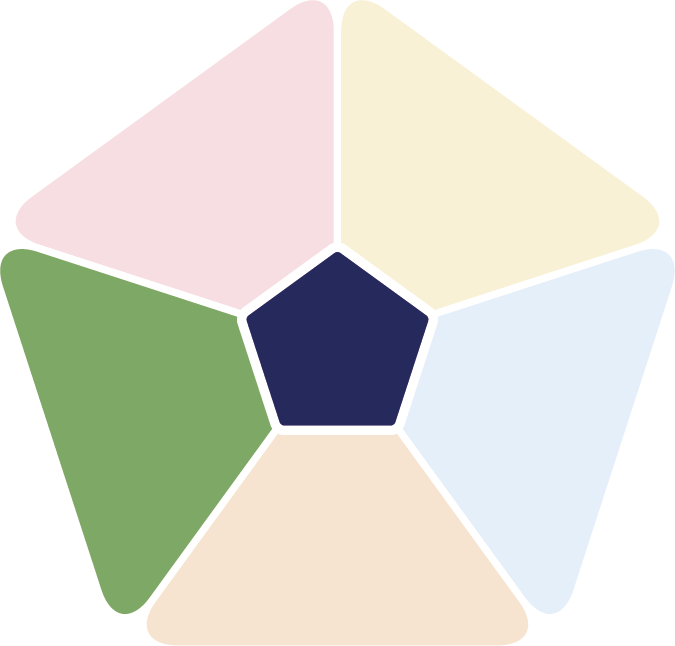 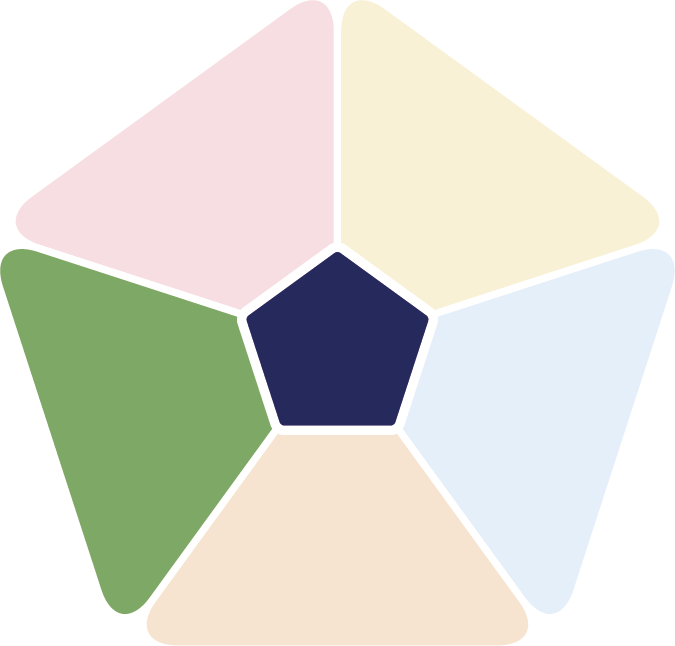 DIMENSIÓN 1 - ÁREA DE COMPETENCIASEGURIDADDIMENSIÓN 2 - COMPETENCIAPROTECCIÓN DE DISPOSITIVOSProteger los dispositivos y los contenidos digitales, y comprender los riesgos y las amenazas en los entornos digitales.Conocer las medidas de seguridad y tener en cuenta la fiabilidad y la privacidad.DIMENSIÓN 1 - ÁREA DE COMPETENCIA4. SEGURIDADDIMENSIÓN 2 - COMPETENCIAPROTECCIÓN DE DATOS PERSONALES Y PRIVACIDADProteger los datos personales y la privacidad en los entornos digitales.Entender cómo utilizar y compartir la información personal identificable, siendo capaz de protegerse a sí mismo y a los demás de los daños.Entender que los servicios digitales utilizan una "política de privacidad" para informar sobre el uso de los datos personales.DIMENSIÓN 1 - ÁREA DE COMPETENCIA4. SEGURIDADDIMENSIÓN 2 - COMPETENCIAPROTECCIÓN DE LA SALUD Y DELBIENESTARPara poder evitar los riesgos para lasalud y amenazas para el bienestar físico y psicológico durante el uso de las tecnologías digitales.Ser capaz de protegerse a sí mismo y a los demás de posibles peligros en los entornos digitales (por ejemplo, el ciberacoso).Conocer las tecnologías digitales para el bienestar social y la inclusión social.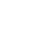 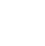 DIMENSIÓN 1 - ÁREA DE COMPETENCIASEGURIDADDIMENSIÓN 2 - COMPETENCIAPROTECCIÓN MEDIOAMBIENTALSer consciente del impacto medioambiental de las tecnologías digitales y de su uso.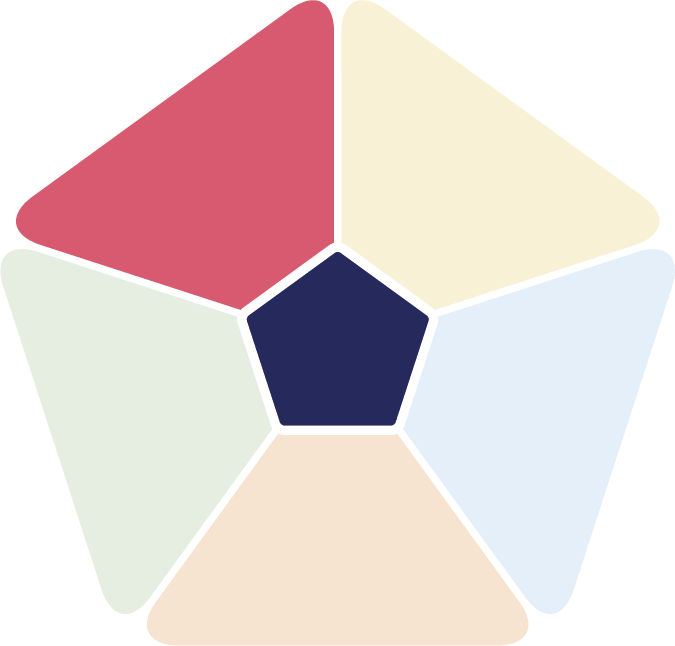 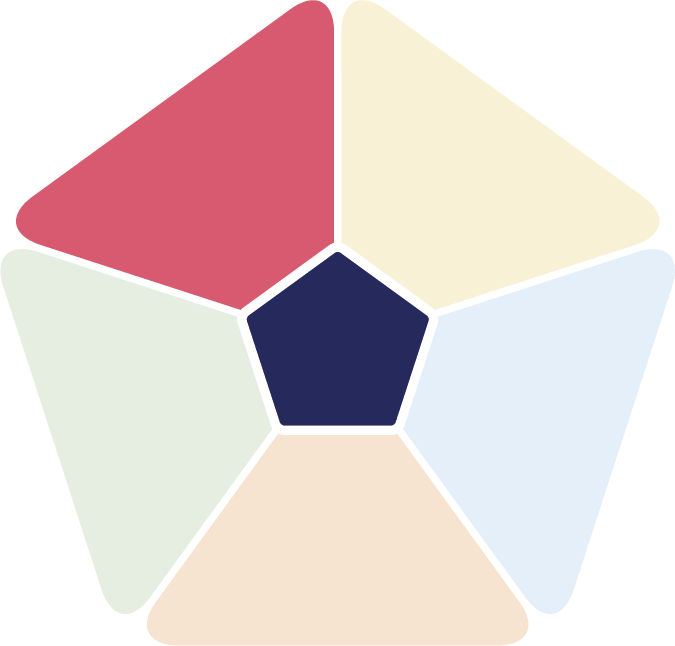 DIMENSIÓN 1 - ÁREA DE COMPETENCIARESOLUCIÓN DE PROBLEMASDIMENSIÓN 2 - COMPETENCIARESOLUCIÓN DE PROBLEMAS TÉCNICOSIdentificar problemas técnicos en el manejo de dispositivos y en el uso de entornos digitales, y resolverlos (desde la localización de problemas hasta la resolución de problemas más complejos).DIMENSIÓN 1 - ÁREA DE COMPETENCIA5. RESOLUCIÓN DE PROBLEMASDIMENSIÓN 2 - COMPETENCIAIDENTIFICACIÓN DE NECESIDADES YRESPUESTAS TECNOLÓGICASEvaluar las necesidades e identificar, valorar, seleccionar y utilizar las herramientas digitales y las posibles respuestas tecnológicas y resolverlas.Ajustar y personalizar los entornos digitales a las necesidades personales (por ejemplo, la accesibilidad).DIMENSIÓN 1 - ÁREA DE COMPETENCIA5. RESOLUCIÓN DE PROBLEMASDIMENSIÓN 2 - COMPETENCIAUSO CREATIVO DE LAS TECNOLOGÍAS DIGITALESUtilizar las herramientas y tecnologías digitales para crear conocimiento e innovar procesos y productos. Para comprometerseindividual y colectivamente en el procesamiento cognitivo para comprender y resolver problemas conceptuales y situaciones problemáticas en entornos digitales.DIMENSIÓN 1 - ÁREA DE COMPETENCIA5. RESOLUCIÓN DE PROBLEMASDIMENSIÓN 2 - COMPETENCIAIDENTIFICARLAS LAGUNAS EN LA COMPETENCIA DIGITALEntender dónde hay que mejorar o actualizar la propia competencia digital. Ser capaz de apoyar a otros en el desarrollo de su competencia digital. Buscar oportunidades de autodesarrollo y mantenerse al día con la evolución digital.SECCIÓN DE RECURSOSEsta sección ofrece una visión general del material de referencia existente para DigComp, consolidando las publicaciones y las referencias publicadas anteriormente.HERRAMIENTAS DE AUTORREFLEXIÓN, SEGUIMIENTO Y CERTIFICACIÓN DE LA COMPETENCIA DIGITAL CERTIFICACIÓN DE LA COMPETENCIA DIGITALCV Europass en líneaLa herramienta Europass CV en línea permite a las personas enumerar y organizar sus competencias digitales en el Perfil Europass siguiendo el modelo DigComp y, después, añadirlo a su Curriculum Vitale (CV). La lista también puede incluir herramientas y programas informáticos, así como proyectos o logros que deseen destacar. En general, Europass CV presenta un formato para estructurar el propio CV con información sobre la educación, la formación, la experiencia laboral y las habilidades.Sitio web: europa.eu/europass/es/how-describe-my-digital-skillsHerramienta de autoevaluación en la Plataforma de Competencias y Empleos DigitalesA través de la Plataforma de Competencias y Empleos Digitales, la ciudadanía de la UE puede acceder a una herramienta de autoevaluación de la competencia digital. La herramienta se basa en DigComp y está disponible en todas las lenguas de la UE. Al realizar la prueba, uno puede conocer mejor sus competencias digitales y, lo que es más importante, descubrir cuál sería el siguiente paso para mejorarlas. Para ello, la plataforma ofrecerá sugerencias de cursos y oportunidades de aprendizaje, y sugerirá en qué habilidades digitales hay que centrarse.Sitio web: digital-skills-jobs.europa.eu/digitalskills DigCompSatDigCompSat es una herramienta de autorreflexión para el Marco de Competencia Digital para la Ciudadanía que permite evaluar las 21 competencias DigComp correspondientes a los niveles de aptitud 1 a 6 (básico, intermedio y avanzado). El banco de elementos (ítems) se compone de 82 preguntas de autoevaluación que tienen sólidas propiedades psicométricas, incluyendo su validez y consistencia interna. Desempeñan tres funciones principales: medir las competencias existentes a nivel de área sobre la base de la autoevaluación de los encuestados; identificar las lagunas de competencia; y sensibilizar sobre lo que significa la competencia digital en la actualidad. El banco de elementos (ítems) existe en inglés, español y letón. El informe con el banco de elementos (ítems) está disponible bajo una licencia CC BY 4.0 Creative Common que permite su reutilización y traducción, siempre que se mencione la fuente original. El informe DigCompSAT describe el proceso y la metodología utilizados para obtener el resultado. Para ello fue necesario involucrar a varios expertos y realizar tres pruebas piloto en Irlanda, España y Letonia, con un total de más de 600 miembros representativos de las poblaciones locales. Los anexos del informe proporcionan el análisis de los datos estadísticos y el banco de elementos (ítems) utilizados en las fases pre-piloto y piloto (en inglés, español y letón). El proyecto de investigación fue realizado por All Digital en 2019-20 tras una licitación del Centro Común de Investigación.informe (2020): data.europa.eu/doi/10.2760/77437 MyDigiSkillsMyDigiSkills es una herramienta en línea que permite a la ciudadanía autoevaluar su competencia digital utilizando el DigCompSat. La prueba está disponible en once idiomas: Alemán, español, francés, inglés, italiano, letón, lituano, rumano, ruso y ucraniano. Actualmente, All Digital alberga el servicio (más información en el RECUADROO 2. Orígenes de MyDigiSkills). Los socios de MyDigiSkills y terceras partes pueden solicitar un "código de prueba" para realizar una prueba con un grupo específico, por ejemplo, una escuela y sus estudiantes, una ciudad y su ciudadanía. Los organizadores de las pruebas pueden filtrar y extraer los resultados por cohorte de la base de datos MyDigiSkills como un conjunto de datos anónimos. All Digital y los socios de MyDigiSkills acordaron poner a disposición todos los resultados de las pruebas como datos abiertos anonimizados para fines de investigación.Sitio web: mydigiskills.eu Índice de competencias digitalesDesde 2015, la Comisión Europea supervisa el nivel de actividades digitales de la ciudadanía de la UE mediante el Índice de Competencias Digitales (IDC). Hasta 2019, este indicador compuesto se basaba en las cuatro áreas de competencia de DigComp (información, comunicación, creación de contenidos y resolución de problemas), y desde 2022 se añadió la quinta área de Seguridad. El IDC utiliza datos recogidos por Eurostat mediante la Encuesta de la Unión Europea sobre InternetUso en los hogares y por las personas individuales. La encuesta se centra en el uso que las personas han hecho de Internet en los últimos tres meses y una serie de variables de la encuesta se utilizan como indicador de las competencias digitales. La encuesta abarca una muestra representativa de la población de la UE de entre 16 y 74 años.Sitio web: ec.europa.eu/eurostat/cache/metadata/es/tepsr_sp410_esmsip2.htm (Véase, 4. Indicador estadístico)Trabajo de certificación DigCompSe ha creado una Comunidad de Práctica para apoyar el diseño y el desarrollo del estudio de viabilidad de la Certificación Europea de Competencias Digitales (EDSC), y sus eventuales procesos de consulta y participación. A principios de 2022, la Comunidad de Práctica de Certificaciones de Competencias Digitales reúne a unos 350 miembros de los sectores público, privado y del tercer sector, que trabajan a nivel local, regional, nacional e internacional, incluyendo una representación equitativa de los actores de la política, la industria de E&T, los servicios empresariales y los servicios a la ciudadanía.Sitio web: all-digital.org/certification-copINFORMES Y GUÍAS PARA LA IMPLEMENTACIÓN DE DIGCOMP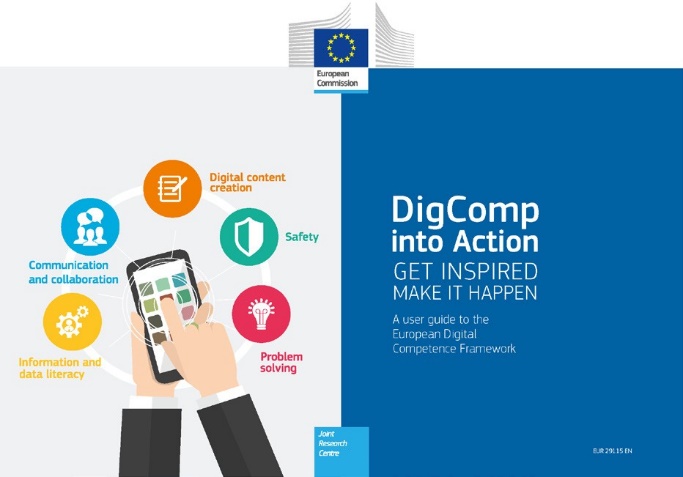 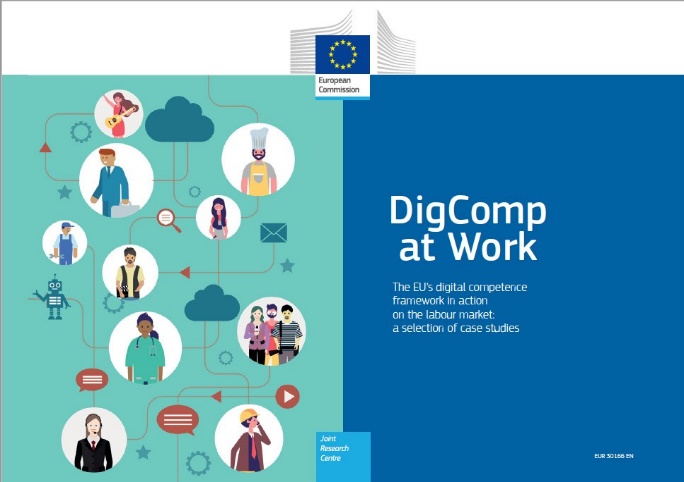 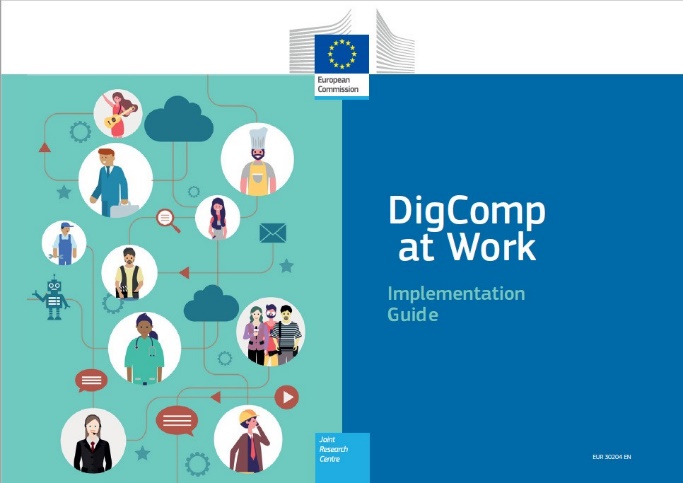 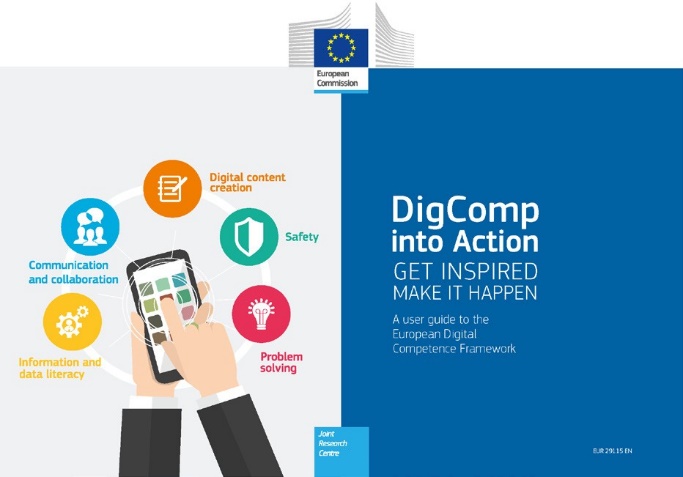 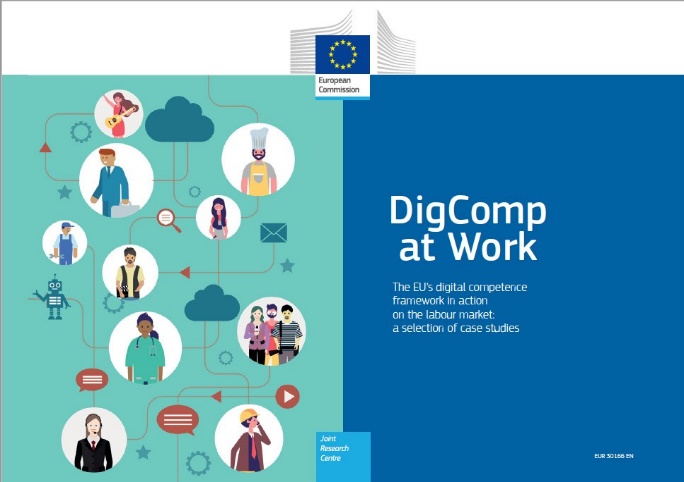 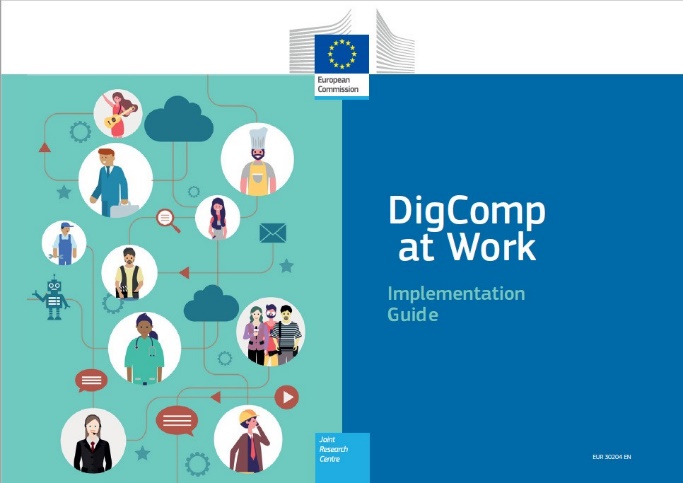 DigComp en acción:Inspírese, hágalo realidadEsta Guía apoya a las partes interesadas en la implementación del marco DigComp mediante la puesta en común de 38 prácticas inspiradoras existentes de aplicación de DigComp por parte de diversos agentes en diferentes ámbitos: educación y formación, aprendizaje permanente e inclusión, y empleo. Estos se ilustran con 50 contenidos que consisten en breves casos prácticos y herramientas. La lista de ejemplos que figura en el anexo de la Guía no es exhaustiva y pretende ilustrar la amplia gama de prácticas de implementación de DigComp.Guía (2018): data.europa.eu/doi/10.2760/112945DigComp en el trabajoEste informe y la Guía que lo acompaña (publicada por separado) se dirigen a las partes interesadas y las apoyan con análisis y 9 prácticas inspiradoras y recursos relacionados con la implementación de DigComp para la empleabilidad y el empleo. Describe el uso de DigComp por parte de los intermediarios del mercado de trabajo (LMI) que trabajan en el desarrollo de las competencias digitales de los desempleados, los solicitantes de empleo, los empleados y los futuros empresarios con el objetivo de aumentar su empleabilidad (tanto en el sector público como en el privado).informe (2020): data.europa.eu/doi/10.2760/17763Guía de implementación de DigComp en el trabajoLa Guía de implementación acompaña al informe "DigComp en el trabajo" publicado por separado. Su objetivo es apoyar a los intermediarios del mercado laboral en sus acciones de capacitación digital en contextos de empleabilidad o empleo. Ofrece directrices específicas, ejemplos, consejos y recursos útiles para el uso de DigComp con el fin de definir las necesidades de competencias digitales para puestos de trabajo específicos, para evaluar las competencias digitales y para catalogar, desarrollar e impartir formación sobre competencias digitales.Guía (2020): data.europa.eu/doi/10.2760/936769EXÁMENES DE ORGANIZACIONES INTERNACIONALES QUE INCLUYEN DIGCOMP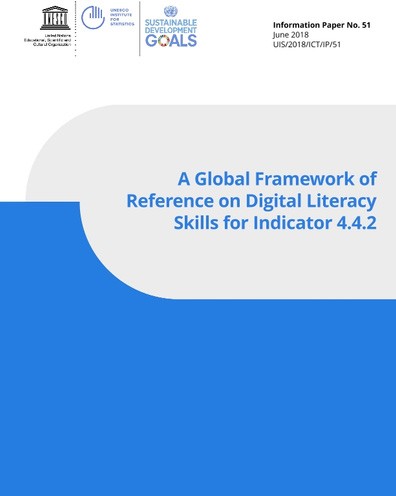 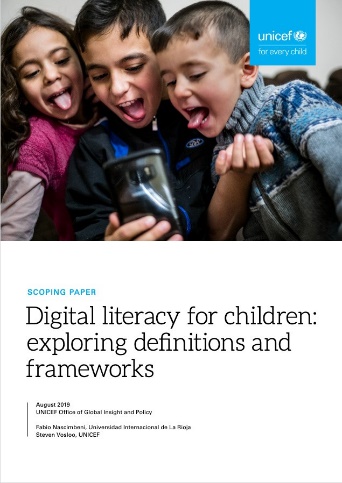 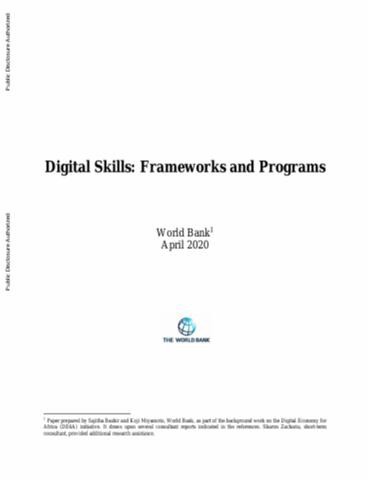 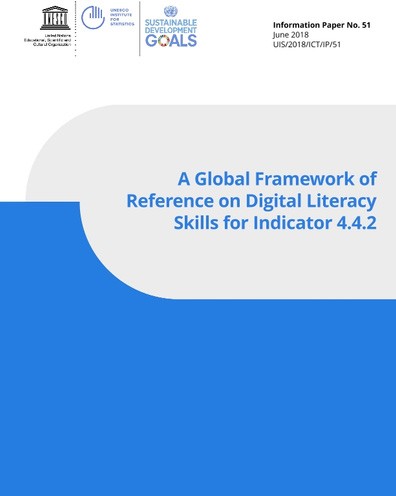 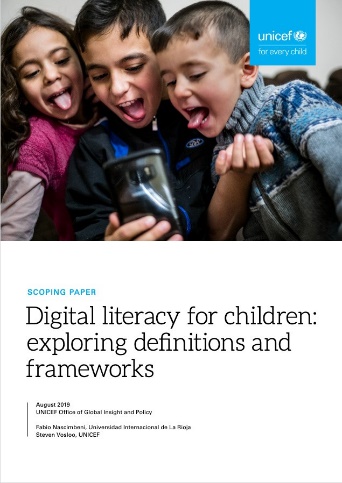 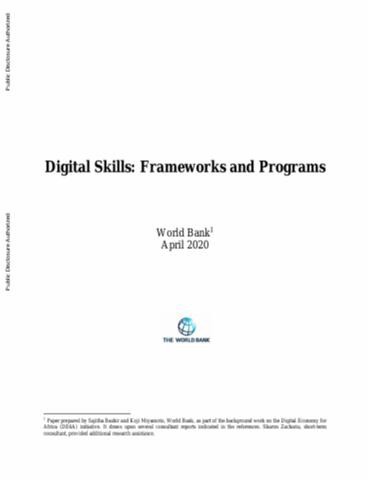 Instituto de Estadística de la UNESCO: Un marco de referencia global sobre las habilidades de alfabetización digital para el indicador 4.4.2 de los ODSEl objetivo era desarrollar una metodología que pudiera servir de base para el indicador temático 4.4.2 de los Objetivos de Desarrollo Sostenible (ODS): "Porcentaje de jóvenes/adultos que han alcanzado al menos un nivel mínimo de competencia en competencias digitales". Basándose en los resultados, el equipo del proyecto propone una versión final al Instituto de Estadística de la UNESCO para su consideración, que sigue a DigComp2.0 con 2 adiciones.Publicación (2018): unesdoc.unesco.org/ark:/48223/ pf0000265403UNICEF: Alfabetización digital de la infancia: exploración de definiciones y marcosEste documento de análisis destaca los marcos de competencias existentes (40 iniciativas) y cómo pueden adaptarse a las necesidades de UNICEF. El documento propone que UNICEF se base principalmente en el marco DigComp de la Comisión Europea, y cuando trabaje en el contexto de los países en desarrollo y cuando se prefiera un enfoque más amplio de la ciudadanía digital, el documento sugiere el uso del marco Digital Kids Asia-Pacífico desarrollado por la Oficina Regional de la UNESCO para Asia y el Pacífico en Bangkok.Publicación (2019): unicef.org/globalinsight/reports/digital-literacy-childrenBanco Mundial: Habilidades digitales: Marcos y programasEste documento presenta un marco para las competencias digitales, basado en una revisión de los marcos internacionales. En el ámbito de las competencias digitales para la ciudadanía y las profesiones no relacionadas con las TIC, el informe destaca el marco DigComp y/o su adaptación por parte del IEU de la UNESCO en el Marco Global de Alfabetización Digital (DLGF). Además, subraya la necesidad de adaptar el marco a los contextos locales de los países para desarrollar cursos de educación, programas de formación y marcos de evaluación pertinentes.Publicación (2020): hdl.handle.net/10986/35080TRADUCCIONES Y ADAPTACIONES DE DIGCOMPCUADRO 2 y CUADRO 3 muestran dos tipos diferentes de traducciones de las publicaciones de DigComp: las traducciones literales de los informes que se traducen total o parcialmente, y las que son adaptaciones nacionales y/o seccionales del marco. Las adaptaciones sectoriales se refieren a los educadores, los estudiantes de la enseñanza superior y los funcionarios.Las traducciones de los informes DigComp del JRC se fomentan mediante una licencia CE abierta que permite su reutilización y traducción, siempre que se mencione la fuente original. Por lo tanto, se puede hacer una traducción sin una autorización formal del JRC. Sin embargo, la Comunidad de Práctica de DigComp puede utilizarse para informar a la comunidad sobre las nuevas versiones lingüísticas.DIGCOMP EN LA CLASIFICACIÓN ESCO Y TRADUCCIONESESCO es la clasificación multilingüe de capacidades, competencias, cualificaciones y profesiones europeas que identifica y clasifica unas 3 000 profesiones y 13 900 capacidades y competencias pertinentes para el mercado laboral y la educación y formación de la UE. También incluye información sobre las cualificaciones que poseen y gestionan los Estados miembros europeos.La nueva versión de la clasificación ESCO (ESCO v1.1) incluye los títulos y descripciones de las cinco áreas y 21 competencias de DigComp 2.0 en su pilar Habilidades/competencias. Algunos de ellos han sido ligeramente modificados para cumplir las normas de la ESCO (véase el CUADRO 4). Por ejemplo, en ESCO, los títulos no se escriben en mayúsculas y no utilizan la forma de gerundio. En algunos casos, se han añadido palabras adicionales para que los conceptos fueran menos ambiguos y se situaran claramente en el ámbito digital, por ejemplo, el área de competencia "Información y alfabetización digital" se ha transformado en "Tratamiento digital de datos" para simplificar el lenguaje. Para las competencias específicas "programación" y "protección de dispositivos", la ESCO aplicó una definición diferente.Actualmente, las competencias de DigComp también están disponibles en el descargar del portal de la ESCO (en formatos CSV y ODS) y a través de la interfaz de programa de aplicación (API) del servicio web de la ESCO y de una API local de la ESCO. En un futuro próximo, será posible filtrar las áreas y competencias de DigComp directamente en el pilar de competencias de la ESCO.Como todos los contenidos de la ESCO, también las competencias de DigComp han sido traducidas por los servicios de traducción de la Comisión Europea y comprobadas por los corresponsales nacionales de la ESCO en las 23 lenguas oficiales de la UE, el noruego, el islandés y el árabe, y están vinculadas a otras competencias de la ESCO. Las traducciones están disponibles en diferentes formatos de archivo utilizando los filtros adecuados (seleccione la versión 1.1.0 para la última actualización) desde la sección de carga descendente del portal.Para facilitar el acceso a estas traducciones (excepto la del árabe), ESCO ha elaborado el informe Traducciones de DigComp 2.0 en ESCO, que contempla las 5 áreas y las 21 competencias:la etiqueta/título de DigCompel URI de la ESCO (solo para las 21 competencias específicas - En el formato de datos enlazados, cualquier concepto se identifica mediante un Identificador Uniforme de Recursos)la etiqueta/título de la ESCO en inglésla etiqueta/título de la ESCO traducidael descriptor DigCompla descripción de la ESCO en inglés, y la descripción de la ESCO traducidaLA COMUNIDAD DE PRÁCTICA DE DIGCOMP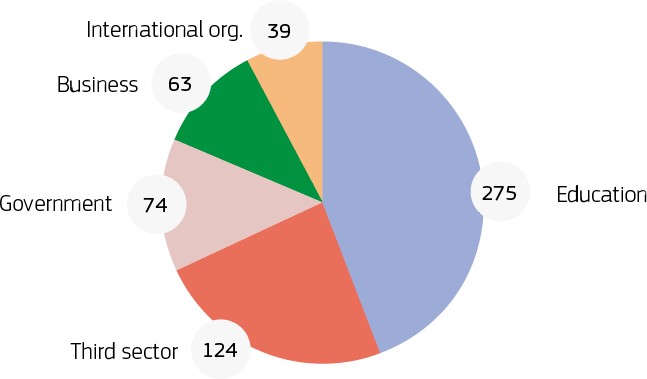 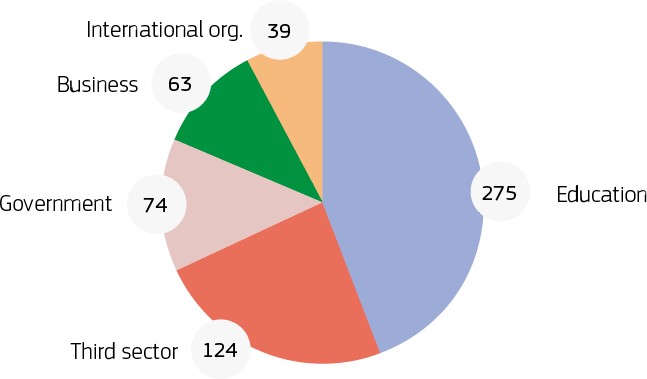 La Comunidad de prácticas DigComp (CoP) está alojada en línea y está abierta a todo el mundo, tanto personas individuales como organizaciones, que trabajen en el desarrollo de competencias digitales y tengan experiencia en el uso del marco DigComp. La CoP ofrece diferentes perspectivas y puntos de interés: política, investigación, educación y formación, empleabilidad y desarrollo de recursos humanos, proyectos de inclusión y otros.A principios de 2022, la CoP de DigComp contaba con 575 miembros de 57 países de Europa y otros lugares. Como se muestra en la FIG. 4, el grupo más numeroso está representado por las organizaciones educativas, en particular los profesores o profesoras, investigadores y estudiantes universitarios (190 miembros). Entre las organizaciones del Tercer Sector, casi la mitad (51) están representadas por centros de competencia digital, incluidos varios miembros de All Digital.Además de las actividades específicas dirigidas por grupos de trabajo, como las relacionadas con el DigCompproceso de revisión, los anfitriones de la CoP:debates iniciados por los miembros o los moderadores sobre diversos temas (por ejemplo, enfoques y herramientas para la validación de la competencia digital en la educación y otros contextos; la competencia digital de profesionales de la salud, los profesores y otros trabajadores)solicitudes y puesta en común de sugerencias y recursos sobre aspectos específicos (por ejemplo, iniciativas y materiales de alfabetización digital en países en desarrollo; búsqueda de nuevos proyectos por parte de los socios; puesta en común de informes de proyectos y estudios sobre competencia digital; información sobre nuevas convocatorias e iniciativas políticas relacionadas con el desarrollo de la competencia digital a nivel de la UE)un repositorio de documentos de referencia de DigComp, otros documentos útiles y breves descripciones compartidas por los miembros de sus experiencias de implementación de DigCompseminarios web en los que los miembros de la CoP y otras partes interesadas presentan sus actividades relacionadas con DigComp.58OTROS MARCOSORGANIZACIONES INTERNACIONALESUNESCO: Marco de la alfabetización mediática e informacionalEl marco de la alfabetización mediática e informacional (MIL) de la UNESCO se desarrolló inicialmente al mismo tiempo que el marco DigComp y ambos tienen el objetivo común de permitir que las personas desarrollen una competencia digital que favorezca sus oportunidades de vida y su empleabilidad. El marco de la UNESCO complementa el marco de DigComp especialmente en su enfoque en la alfabetización mediática e informacional para profundizar en la comprensión del papel y las funciones de los medios de comunicación en las sociedades democráticas. Muchas de las competencias de ambos marcos pueden tener referencias cruzadas, lo que permite utilizar los planes de estudio y el material de formación de forma intercambiable. La correspondencia entre los elementos de DigComp y MIL está disponible en DigComp 2.0, anexos 2 y 3.sitio web: es.unesco.org/themes/media-and-information-literacy manual (2021): unesdoc.unesco.org/ark:/48223/pf0000377068UNESCO Digital Kids Asia Pacific: Ciudadanía digital para niñosEl MarcoDigital Kids Asia-Pacífico (DKAP) orienta las intervenciones de ciudadanía digital de los niños o niñas proporcionando un enfoque holístico, basado en los derechos y centrado en el niño o niña, estructurado en 5 dominios y 16 competencias. La herramienta de evaluación que la acompaña ha sido validada entre estudiantes de 15 años de cuatro países de Asia-Pacífico. A nivel conceptual, hay muchas complementariedades entre los marcos (por ejemplo, alfabetización digital, creatividad e innovación digital, seguridad, participación digital). Un valor añadido interesante es el dominio socioemocional centrado en la inteligencia emocional digital, que es la parte que se trata en el marco LifeComp en las competencias clave para el aprendizaje permanente (véase LifeComp).Sitio web: dkap.orgMARCOS DE APOYO A LAS COMPETENCIAS CLAVE PARA EL APRENDIZAJE PERMANENTELa Recomendación actualizada del Consejo sobre las competencias clave para el aprendizaje permanente identifica ocho competencias clave necesarias para la realización personal, un estilo de vida saludable y sostenible, la empleabilidad, la ciudadanía activa y la inclusión social. Además de la competencia digital, las competencias clave son las siguientes La alfabetización, el multilingüismo, las habilidades numéricas, científicas y de ingeniería, las habilidades interpersonales y la capacidad de adoptar nuevas competencias, la ciudadanía activa, el espíritu empresarial y la conciencia y expresión culturales.La Comisión Europea y el Consejo de Europa han desarrollado una serie de marcos de referencia para ayudar a las instituciones de educación y formación a proporcionar educación, formación y aprendizaje permanente para todos (FIG. 5). Los ejemplos de las páginas siguientes no son exhaustivos, para más ejemplos, véase el informe (2018) eur-lex. europa.eu/legal-content/ES/TXT/?uri=CELEX:52018SC0014EntreComp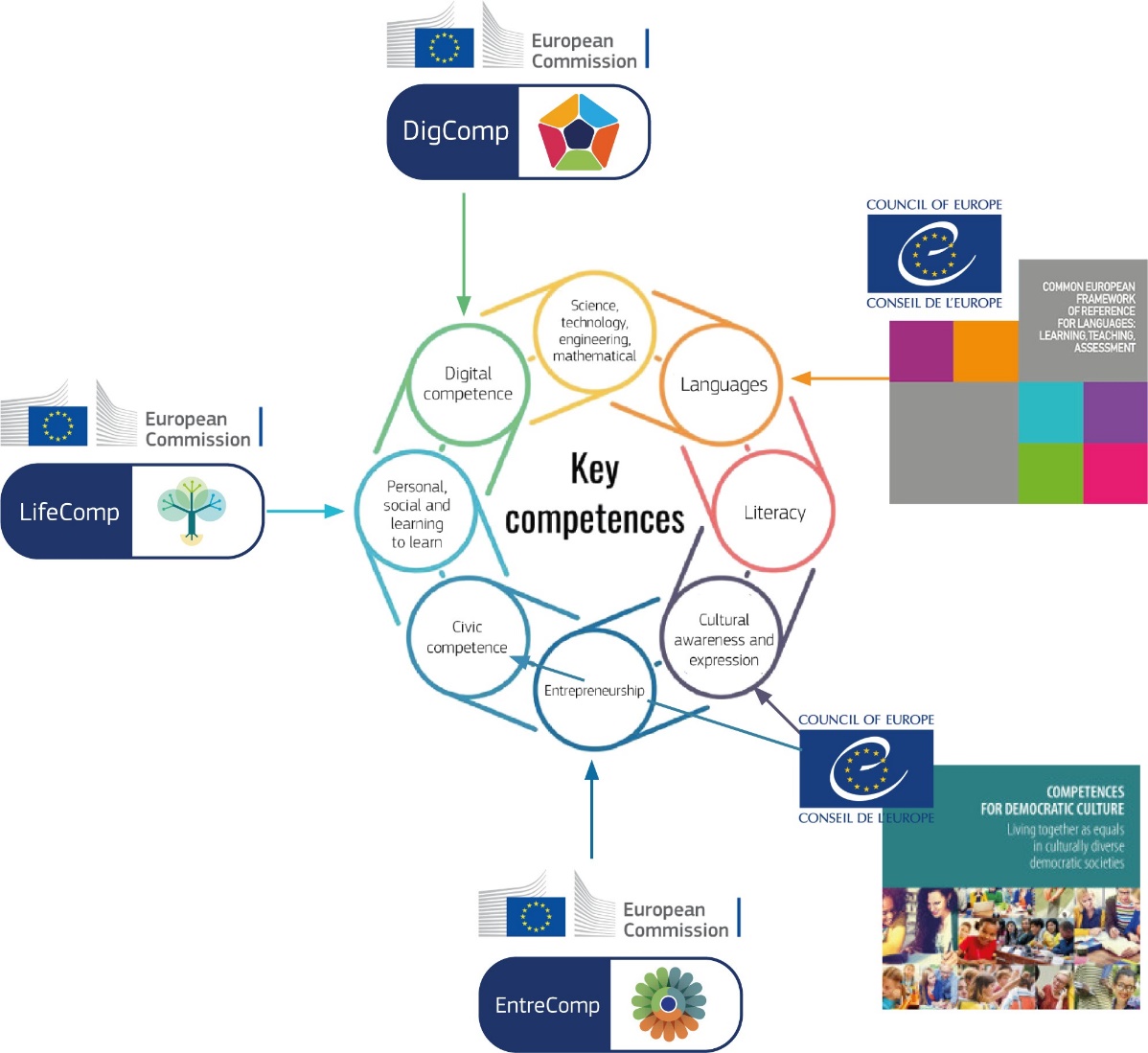 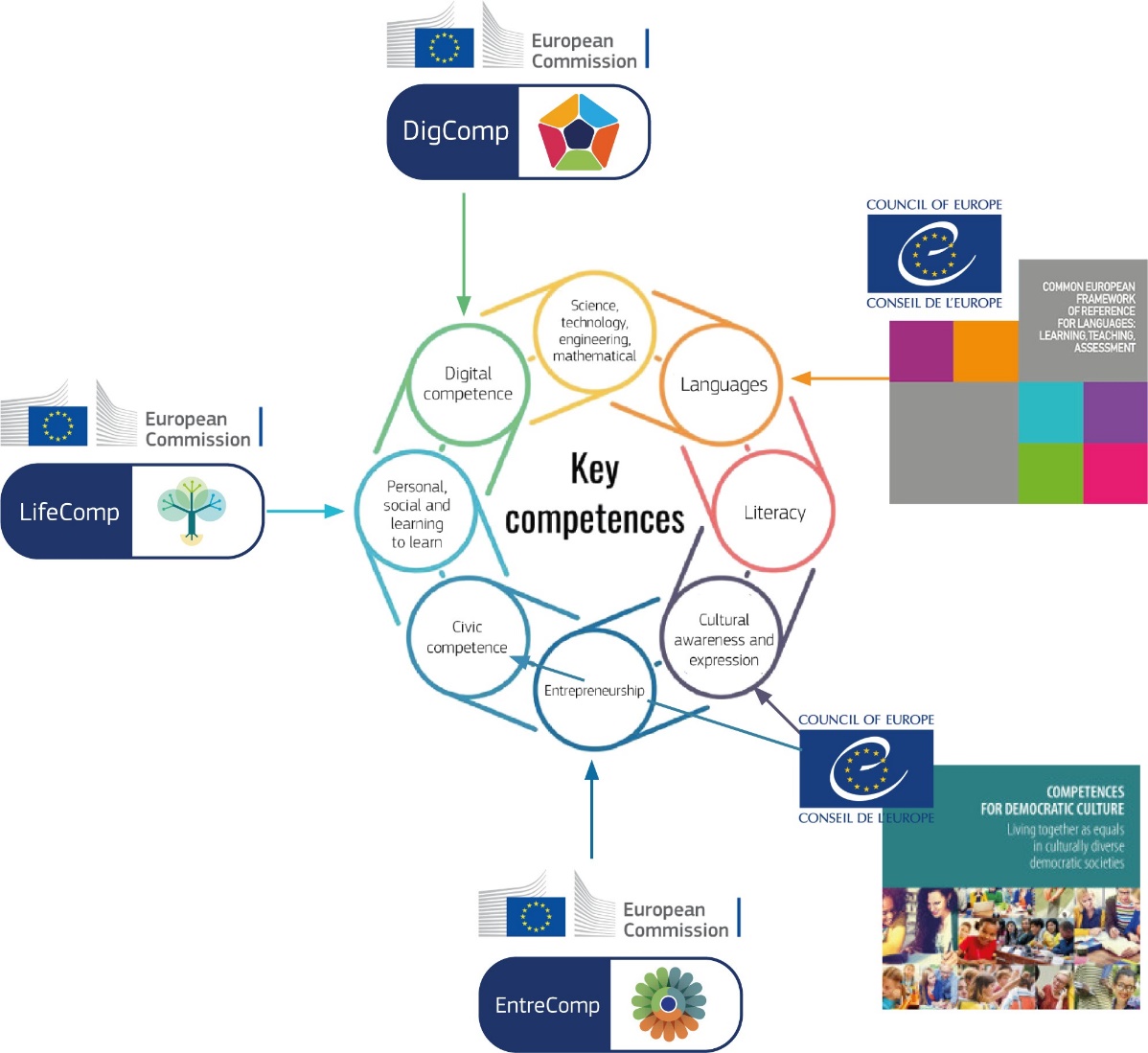 El desarrollo de la capacidad empresarial de la ciudadanía europea es una de las ocho competencias clave del aprendizaje permanente. La creación de valor empresarial y el aprendizaje empresarial pueden tener lugar en cualquier ámbito de la vida; convertir las ideas en valor compartido es igualmente pertinente para progresar en la propia carrera, apoyar al equipo deportivo local o establecer una nueva empresa social. El informe titulado EntreComp: El Marco de Competencia Empresarial describe el espíritu empresarial como una competencia que se desarrolla a lo largo de toda la vida e identifica cuáles son los elementos que hacen que alguien sea emprendedor.Informe (2016): data.europa.eu/doi/10.2791/593884nota: Los ejemplos de la Dimensión 4 que se centran en la interconexión entre DigComp y EntreComp son los siguientes 237, 239, 242, 243, 244.OTROS MARCOS	60LifeCompLifeComp: El marco europeo para la competencia clave personal, social y de aprender a aprender es un marco para establecer un entendimiento compartido sobre la competencia clave "personal, social y de aprender a aprender". LifeComp es un marco conceptual no prescriptivo que puede utilizarse como base para el desarrollo de planes de estudio y actividades de aprendizaje. El objetivo es construir una vida con sentido, hacer frente a la complejidad, ser personas prósperas, interlocutores sociales responsables y aprendices permanentes reflexivos. LifeComp describe nueve competencias que pueden ser aprendidas por todos en la educación formal, informal y no formal.Publicación (2020): data.europa.eu/ doi/10.2760/922681nota: Los ejemplos de la Dimensión 4 que se centran en la interconexión entre DigComp y LifeComp son los siguientes 4, 53, 55, 83, 89, 91, 95, 97, 100,102, 103, 188, 196, 199, 248, 251, 256, 258.MCERLEl Marco Común Europeo de Referencia para las Lenguas: Aprendizaje, enseñanza, evaluación (MCER) fue diseñado para proporcionar una base transparente, coherente y completa para la elaboración de programas de idiomas y directrices curriculares, el diseño de materiales de enseñanza y aprendizaje, y la evaluación del dominio de lenguas extranjeras. El volumen complementario del MCER también contiene el conjunto completo de descriptores ampliados del MCER para la mediación, la interacción en línea, la competencia plurilingüe/pluricultural y las competencias en lengua de signos. Los descriptores ilustrativos se han adaptado con fórmulas que incluyen la modalidad de las lenguas de signos y todos los descriptores son ahora neutros en cuanto al género.portal: coe.int/web/common-european-frame- work-reference-languagesCompetencias para la cultura democráticaUn marco de referencia de competencias para la cultura democrática se centra en las competencias necesarias para participar eficazmente en una cultura democrática y para convivir pacíficamente con los demás en sociedades democráticas culturalmente diversas. Describe una amplia gama de competencias interculturales, cívicas, sociales y transversales que pueden utilizarse para apoyar la enseñanza de la competencia clave de conciencia y expresión culturales. El marco implica una serie de afirmaciones que establecen objetivos y resultados de aprendizaje para cada competencia, con el fin de ayudar a los educadores a diseñar situaciones de aprendizaje que les permitan observar el comportamiento de los alumnos y alumnas en relación con una competencia determinada.portal: coe.int/web/reference-framework-of-compe- tences-for-democratic-culture nota: Los ejemplos de la Dimensión 4 que se centran en la inde DigComp y la ciudadanía (tal y como se en la recomendación de la Competencia Clave) incluyen los siguientes: 72, 73, 77, 80, 81.FIG.6	Marcos de competencias y herramientas del JRC-CE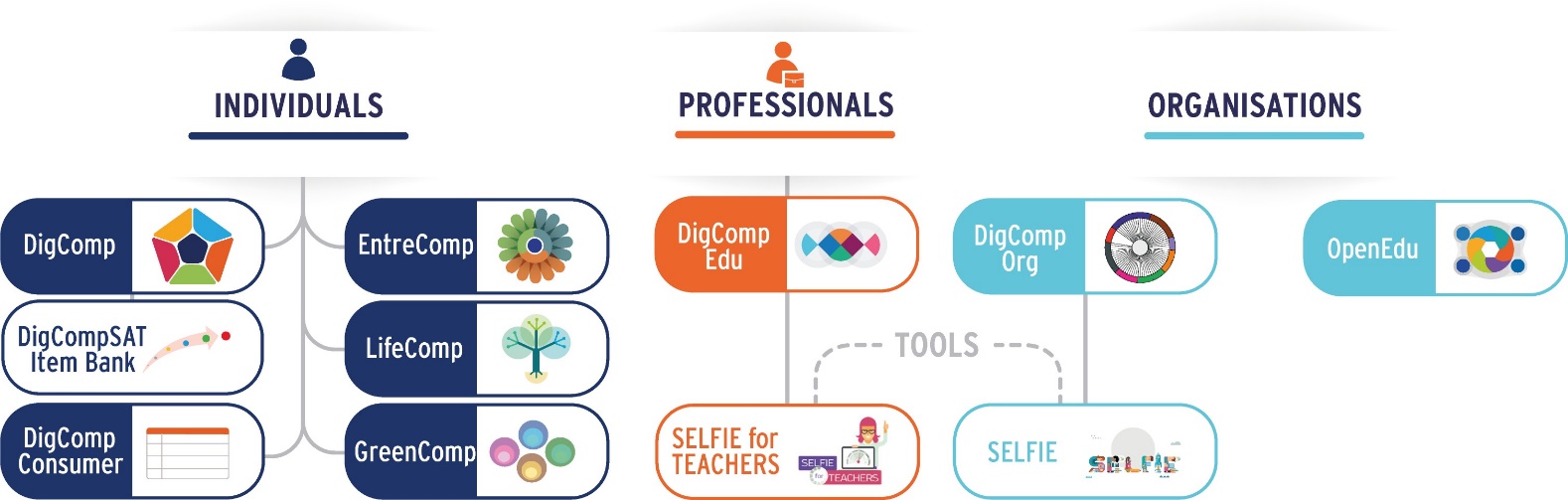 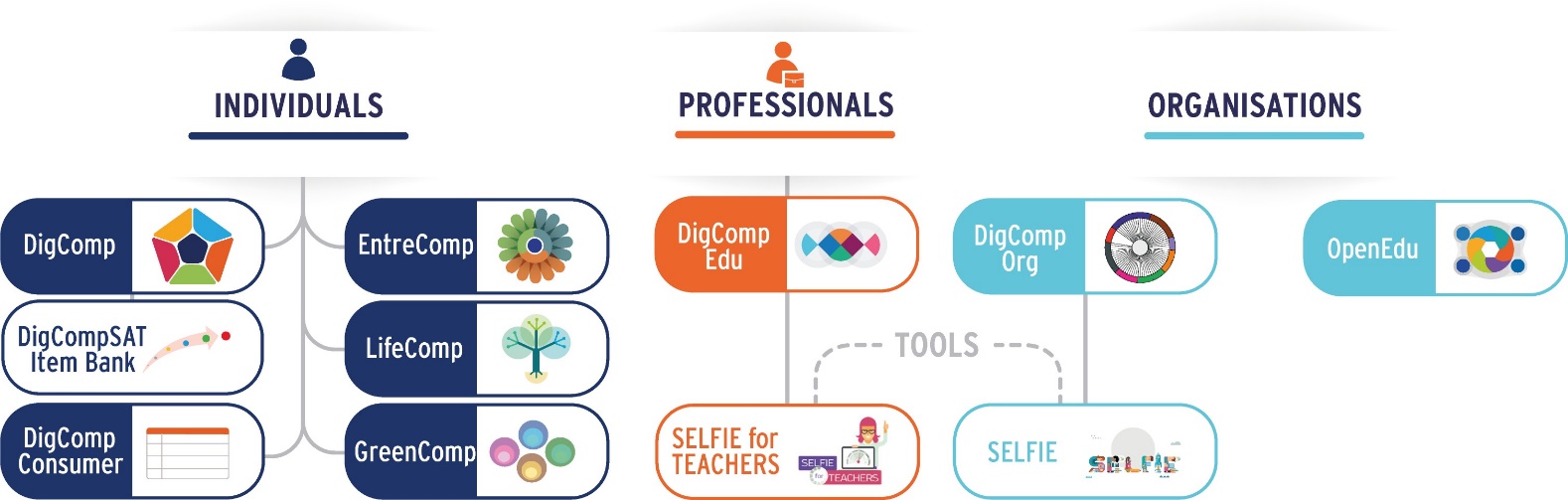 62OTROS MARCOS COMPETENCIALES DE LA UE POR PARTE DEL JRCDigCompConsumersEl Marco de Competencia Digital para los Consumidores ofrece un marco de referencia para apoyar y mejorar la competencia digital de los consumidores, es decir, la competencia que los consumidores necesitan para funcionar de forma activa, segura y asertiva en el mercado digital. DigCompConsumers se considera un trabajo derivado, ya que utiliza el modelo conceptual de referencia de DigComp como base para un nuevo marco de competencias digitales en un contexto específico. DigCompConsumers es un producto de la colaboración entre la DG Justicia y Consumidores y el JRC.Marco en 23 lenguas (2016): ec.europa.eu/jrc/es/digcompconsumersDigCompEduEl Marco Europeo para la Competencia Digital de los Educadores es un marco que describe lo que significa que los educadores sean digitalmente competentes. Proporciona un marco de referencia general para apoyar el desarrollo de las competencias digitales específicas de los educadores en Europa. DigCompEdu se dirige a los educadores de todos los niveles educativos, desde la primera infancia hasta la educación superior y de adultos, pasando por la educación y la formación general y profesional, la educación para necesidades especiales y los contextos de aprendizaje no formal.Publicación (2017): data.europa.eu/ doi/10.2760/178382Sitio web: ec.europa.eu/jrc/en/dig- compedu, véase el material de apoyo para las traduccionesherramienta: SELFIEforTEACHERS es una herramienta de autorreflexión en línea basada en DigCompEdu.DigCompOrgEs necesario apoyar a las organizaciones educativas en el desarrollo de sus capacidades digitales. El marco europeo para las organizaciones educativas con competencia digital tiene como objetivo promover un aprendizaje eficaz en la era digital. El marco puede facilitar la transparencia y la comparabilidad entre las iniciativas relacionadas en toda Europa y desempeñar un papel en la lucha contra la fragmentación y el desarrollo desigual en los Estados miembros.Publicación (2015): data.europa.eu/ doi/10.2791/54070herramienta: SELFIE es una herramienta de autorreflexión en línea basada en DigCompOrg: para la capacidad digital de las escuelas.GreenCompEl Pacto Verde Europeo promueve el aprendizaje de la sostenibilidad medioambiental en la Unión Europea. GreenComp es un marco europeo de competencias en materia de sostenibilidad que identifica un conjunto de competencias de sostenibilidad que se incorporan a los programas educativos para ayudar a los alumnos y alumnas a desarrollar conocimientos, habilidades y actitudes que promuevan formas de pensar, planificar y actuar con empatía, responsabilidad y cuidado de nuestro planeta y de la salud pública.Publicación (2022): data.europa.eu/ doi/10.2760/13286GLOSARIOAlgoritmouna secuencia finita de instrucciones bien definidas, que suele utilizarse para resolver una clase de problemas específicos o para realizar un cálculo. Modificado de: es.wikipedia.org/wiki/Al- gorithmInteligencia artificial"La IA se refiere a los sistemas basados en máquinas que pueden, dado un conjunto de objetivos definidos por el ser humano, hacer predicciones, recomendaciones o decisiones que influyen en entornos reales o virtuales. Los sistemas de IA interactúan con nosotros y actúan en nuestro entorno, ya sea directa o indirectamente. A menudo, parecen operar de forma autónoma y pueden adaptar su comportamiento aprendiendo del contexto" Fuente: UNICEF,2021, p 16Sistema de inteligencia artificial (sistema IA)un programa informático desarrollado con una o varias de las técnicas y enfoques enumerados en el anexo I de la propuesta de Ley de IA (por ejemplo, aprendizaje automático, enfoques basados en el conocimiento y modelos estadísticos) y que puede, para un conjunto determinado de objetivos definidos por el ser humano, generar resultados como contenidos, predicciones, recomendaciones o decisiones que influyan en los entornos con los que interactúan. Ley de IAPropuesta (COM/2021/206 final)Datosuna secuencia de uno o más símbolos a los que se les da un significado mediante uno o varios actos específicos de interpretación (los datos no tienen un significado intrínseco). Los datos pueden analizarse o utilizarse para obtener conocimientos o tomar decisiones. Los datos digitales se representan mediante el sistema numérico binario de unos (1) y ceros (0), a diferencia de su representación analógica. Modificado de: es.wikipedia.org/wiki/Data_(computing)Visualización de datoses un campo interdisciplinar que se ocupa de la representación gráfica de los datos para comunicar la información de forma clara y eficaz a los usuarios y usuarias. Hace que los datos complejos sean más accesibles, comprensibles y utilizables, pero también puede ser reductor. Modificado de: es.wikipedia.org/wiki/ Visualización_de_datos Accesibilidad digital (AD)grado en que las personas de una población con la más amplia gama de características y capacidades pueden utilizar productos, sistemas, servicios, entornos e instalaciones digitales para lograr un objetivo específico en un contexto de uso determinado (uso directo o con el apoyo de tecnologías de asistencia). (Modificado de la norma EN 301547).La accesibilidad beneficia a las personas con discapacidades y a otras, por ejemplo: personas que utilizan dispositivos con pantallas pequeñas y diferentes modos de entrada; personas mayores con capacidades cambiantes debido al envejecimiento; personas con "discapacidades temporales", como un brazo roto o unas gafas perdidas; personas con "limitaciones situacionales", como a la luz del sol o en un entorno en el que no pueden escuchar el audio; personas que utilizan una conexión a Internet lenta, o que tienen un ancho de banda limitado o caro (fuente). En DigComp 2.2, los ejemplosque ilustran la accesibilidad digital están marcados como (AD). Comunicación digitalse refiere a la comunicación mediante tecnología digital. Existen varios modos de comunicación, por ejemplo, la comunicación sincrónica (comunicación en tiempo real, por ejemplo, mediante skype o videochat o Bluetooth) y los asincrónicos (comunicación no concurrente, por ejemplo, correo electrónico, foro para enviar un mensaje, sms) utilizando, por ejemplo, los modos uno a uno, uno a muchos o muchos a muchos.Contenido digitaldatos que se producen y suministran en forma digital (Directiva (UE) 2019/770), por ejemplo, vídeo, audio, aplicaciones, juegos digitales y cualquier otro software. Los contenidos digitales incluyen la información que se emite, se transmite o está contenida en archivos informáticos. Modificado de: es.wikipe- dia.org/wiki/Digital_contentEntorno digitalun contexto, o un "lugar", habilitado por la tecnología y los dispositivos digitales, que a menudo se transmite a través de Internet, o de otros medios digitales, por ejemplo, la red de telefonía móvil. Los registros y las pruebas de la interacción de una persona con un entorno digital constituyen su huella digital. En DigComp, el término entorno digital se utiliza como telón de fondo de las acciones digitales sin nombrar una tecnología o herramienta específica.Servicio digitalpermite a una persona (ciudadanía, consumidores) crear, procesar, almacenar o acceder a datos en forma digital y compartir o interactuar con datos en forma digital cargados o creados por la misma u otra persona usuaria de ese servicio (Directiva (UE) 2019/770).GLOSARIO	64Tecnología digitalcualquier producto que pueda utilizarse para crear, ver, distribuir, modificar, almacenar, recuperar, transmitir y recibir información de forma electrónica en un formato digital. Por ejemplo, ordenadores y dispositivos personales (por ejemplo, ordenadores de sobremesa, portátiles, netbooks, tabletas, teléfonos inteligentes, PDA con funciones de telefonía móvil, consolas de juegos, reproductores multimedia, lectores de libros electrónicos, asistentes inteligentes, auriculares AR/VR y otros dispositivos), televisión digital, robots.Herramientas digitalestecnologías digitales (véase: tecnología digital) utilizadas para un fin determinado o para llevar a cabo una función concreta de tratamiento de la información, comunicación, creación de contenidos, seguridad o resolución de problemas.Información errónea y desinformación La desinformación es una información falsa creada y difundida intencionadamente para engañar a la gente, mientras que la información errónea es una información falsa independientemente de la intención de engañar o confundir a la gente Fuente: europa.eu/learning-cor- ner/spot-and-fight-disinformation_esCámara de ecose refiere a situaciones en las redes sociales y grupos de discusión en línea en los que las creencias se amplifican o refuerzan mediante la comunicación y la repetición dentro de un sistema cerrado y aislado. Los participantes suelen recibir información que refuerza sus puntos de vista existentes sin encontrar puntos de vista opuestos. Modificado de: en.wikipedia.org/wiki/ Echo_chamber_(media)eIDASEl Reglamento sobre identificación electrónica y servicios de confianza es un marco jurídico para que las personas, las empresas y las administraciones públicas puedan acceder de forma segura a los servicios y realizar transacciones en línea con un solo "clic". Supondrá una mayor seguridad y comodidad para cualquier actividad en línea, como la presentación de declaraciones fiscales, la inscripción en una universidad extranjera, la apertura de una cuenta bancaria a distancia, la creación de una empresa en otro Estado miembro o la autentificación para los pagos por Internet. En DigComp 2.2, los ejemplos no: 68, 70, 180 y 185 pretenden ilustrar diferentes aplicaciones. Más información en digital-strategy.ec.europa.eu/es/poli-cies/eidas-regulationBurbuja de filtropuede ser el resultado de las búsquedas personalizadas en la red y/o en las redes sociales, cuando un algoritmo adivina de forma selectiva qué información le gustaría ver a un usuario o usuaria basándose en información sobre él, como su ubicación, su comportamiento de clics en el pasado y su historial de búsqueda. Modificado de: en.wiki- pedia.org/wiki/Filter_bubble RGPDel Reglamento General de Protección de Datos (UE) 2016/679 es el marco jurídico que establece las directrices para la recogida y el tratamiento de la información personal de los individuos en la Unión Europea. El RGPD entró en vigor en toda la UE el 25 de mayo de 2018. Más información en: gdpr.euInternet de las cosas (IdC)describe objetos físicos (o grupos de ellos) que llevan incorporados sensores, capacidad de procesamiento, software y otras tecnologías que conectan e intercambian datos con otros dispositivos y sistemas a través de Internet u otras redes de comunicación. Modificado de: es.wiki pedia.org/wiki/Internet_of_thingsAlfabetización mediáticase refiere a las habilidades, los conocimientos y la comprensión que permiten a la ciudadanía utilizar los medios de comunicación de forma eficaz y segura. Para que la ciudadanía pueda acceder a la información y utilizar, evaluar críticamente y crear contenidos mediáticos de forma responsable y segura, es necesario que posean conocimientos avanzados en materia de medios de comunicación. La alfabetización mediática no debe limitarse al aprendizaje de las herramientas y las tecnologías, sino que debe aspirar a dotar a la ciudadanía de la capacidad de pensamiento crítico necesaria para ejercer el juicio, analizar realidades complejas y reconocer la diferencia entre la opinión y los hechos. Fuente: la UE Directiva de servicios de comunicación audiovisual (2018)Política de privacidadel término relacionado con la protección de datos personales, por ejemplo, cómo un proveedor de servicios recoge, almacena, protege, divulga, transfiere y utiliza la información (datos) sobre sus usuarios o usuarias, qué datos se recogen, etc. Véase también el RGPD.Resolución de problemas"la capacidad de un individuo de realizar un procesamiento cognitivo para comprender y resolver situaciones problemáticas en las que un método de solución no es inmediatamente obvio. Incluye la voluntad de comprometerse con tales situaciones para alcanzar el propio potencial como ciudadano constructivo y reflexivo" (OCDE, 2014, p. 30).REFERENCIASInclusión socialel proceso de mejorar las condiciones para que las personas y los grupos participen en la sociedad. La inclusión social pretende capacitar a las personas pobres y marginadas para que aprovechen las florecientes oportunidades globales. Garantiza que las personas tengan voz en las decisiones que afectan a sus vidas y que disfruten de un acceso igualitario a los mercados, los servicios y los espacios políticos, sociales y físicos. Modificado del Banco MundialEntorno estructuradodonde los datos residen en un campo fijo dentro de un registro o archivo,por ejemplo, bases de datos relacionales y hojas de cálculo.Respuesta/solución tecnológicase refiere al intento de utilizar la tecnología (y/o la ingeniería) para resolver un problema.Bienestarel término está relacionado con la definición de la OMS de buena salud como un estado de completo bienestar físico, social y mental, y no solo la ausencia de enfermedades o dolencias. El bienestar social se refiere a la sensación de implicación con los demás y con las comunidades (por ejemplo, el acceso y el uso del capital social, la confianza social, la conectividad social y las redes sociales).Ala-Mutka, K. (2011). Cartografiado de la competencia digital: Hacia una comprensión conceptual. (Notas técnicas del JRC nº JRC67075). IPTS. https://doi.org/10.13140/ RG.2.2.18046.00322Brodnik, A., Csizmadia, A., Futschek, G., Kralj, L., Lonati, V., Micheuz, P., & Monga, M. (2021). Programación para todos: Comprender la naturaleza de los programas. ArXiv:2111.04887 [Cs]. http://arxiv.org/abs/2111.04887Carretero, S., Vuorikari, R., & Punie, Y. (2017). DigComp 2.1: El Marco de Competencia Digital para la Ciudadanía con ocho niveles de aptitud y ejemplos de uso. Oficina de Publicaciones de la Unión Europea. https://data.europa. eu/doi/10.2760/38842Comisión Europea. (2022). Traducciones de DigCompen la clasificación europea de capacidades, competencias y ocupaciones (ESCO). Oficina de Publicaciones de la Unión Europea. DOI:10.2767/316971Unión Europea.   (2018).   Recomendación del Consejo de 22 de mayo de 2018 sobre las competencias clave para el aprendizaje permanente (ST/9009/2018/INIT) https:// eur-lex.europa.eu/legal-content/ES/TXT/?uri=uriserv:O- J.C_.2018.189.01.0001.01.ENGFerrari, A. (2012). La competencia digital en la práctica: Un análisis de los marcos. Oficina de Publicaciones de la Unión Europea. https://data.europa.eu/doi/10.2791/82116Ferrari, A. (2013). DIGCOMP: Un marco para desarrollar y comprender la competencia digital en Europa. Oficina de Publicaciones. doi:10.2788/52966Ferrari, A., Brecko, B., & Punie, Y. (2014). DIGCOMP: un marco para desarrollar y comprender la competencia digital en Europa. ELearning Papers, 38, 1-14.Ferrari, A., Punie, Y., y Redecker, C. (2012). Comprender la competencia digital en el siglo XXI: Un análisis de los marcos actuales. En CE-TEL 2012: 21st Century Learning for 21st Century Skills (págs. 79-92).Janssen, J., & Stoyanov, S. (2012). Consulta en línea sobre la opinión de los expertos sobre la competencia digital. Oficina de Publicaciones de la Unión Europea. https://publications.jrc. ec.europa.eu/repository/handle/JRC73694OCDE. (2014). Evaluación de las habilidades de resolución de problemas en PISA 2012. En los resultados de PISA 2012: Resolución creativa de problemas (Volumen V): Habilidades de los estudiantes para afrontar problemas de la vida real. Publicaciones de la OCDE, París. DOI: http://dx.doi. org/10.1787/9789264208070-6-enVuorikari, R., Punie, Y., Carretero Gomez, S., & Van den Brande, L. (2016). DigComp 2.0: El Marco de Competencia Digital para la Ciudadanía. Actualización de la fase 1: el modelo conceptual de referencia. Oficina de Publicaciones de la Unión Europea. https://publications.jrc.ec.europa.eu/repository/ handle/JRC10125466AGRADECIMIENTOSVarias personas participaron en diferentes funciones (por ejemplo, expertos y expertas, colaboradores y colaboradoras, partes interesadas) y toda su ayuda ha sido muy valiosa No todas las contribuciones pueden ser reconocidas, ya que, por ejemplo, la participación en la validación pública fue anónima. Los autores y autoras agradecen todos y cada uno de los consejos, sugerencias, ediciones, apoyos e interesantes debates que han tenido lugar y que han conducido al producto final- un gran "gracias" por su dedicación y compromiso con el marco DigCompAchilles Kameas (GR), líder del GT, Alek Tarkowski (PL), Altheo Valentini (IT), colaborador del GT, Ana Isabel Vitórica Leoz (ES), líder del GT, Ana María Vega Gutiérrez (ES), colaboradora del GT, Andrea Nelson Mauro (IT), colaboradora del GT, Angela Sugliano (IT) colaboradora del seminario web, Anícia Trindade (PT), líder del GT, Andrei Frank (BE), colaborador del GT, Andrej Brodnik (SI), jefe del GT, Andrew Csizmadia (UK), autor del documento de programación, Anicia Trindade (PT), jefe del GT, Barbara Wasson (NO), colaboradora del GT, Bert Zulauf (DE), colaborador del GT, Catia Santini (IT), colaboradora del seminario web, Célio Marques (PT), colaborador del GT, Christian Swertz (AT) colaborador del GT, Claudia Iormetti (IT), colaboradora del GT, Debbie Holley (UK), colaboradora del GT, Deborah Arnold (FR), colaboradora del GT, Dimitris Panopoulos (GR), colaborador del GT, Dora Šimunović (BE), colaboradora del GT, Ebba Ossiannilsson (SE), colaboradora del GT, Elisa Alonso (ES), colaboradora del GT, Ellen Helsper (UK), colaboradora del GT, Eren Alkan (TR), colaboradora del GT, Erika Gutmane (CEP- IS), colaboradora del seminario web, Eva Maria Bitzer (DE), colaboradora del seminario web, Fatime Hegyi (ES), colaborador del GT, Francois Jourde (FR), colaborador del seminario web, Françoise Tort (FR), colaborador del GTcolaborador, Frank Mockler (IE), colaborador del GT, Gabriel Ángel de la Cuesta Padilla (ES), colaborador del GT, Graciela Parrilla Ramírez (ES), colaboradora del GT, Gema Parrado (ES), colaborador del seminario web, Georg Jürgens (BE), colaborador del GT, George Evangelinos (UK), colaborador del GT, Gerald Futschek (AT), cutor del documento de programación, Giovanni Franza (IT), colaborador del GT, Heike Leimbach (AT), reflexiones sobre los principios, Inés López (ES), colaboradora del GT, Javier López (ES), colaborador del GT, Jesús Bermejo Rosillo (ES), colaborador del GT, John Shawe-Taylor (IRCAI), colaborador del GT, José González (ES), colaborador del GT, Juliana Elisa Raffaghelli (ES), líder del GT, Karen Triquet (BE) Colaboradora del GT, Lana Belic (SR), colaboradora del GT, Leo Van Audenhove (BE), ponente del seminario web, Lidija Kralj (HR), Autora del documento de programación, Linda Manilla (FI), colaboradora del seminario web, Lluís Ariño (ES), colaborador del GT, Luis Fernández Sanz (ES), líder del GT, Mª Jesús García San Martín (ES), colaboradora del GT, Made- lon van Oostrom (FI), colaboradora del seminario web, Mads Ronald Dahl (DK),  colaboradora del seminario web, Marijana Kelentric (NO), colaboradora del GT, Martina Simonetti (IT), colaboradora del seminario web, Matthew Peavy (ES), colaborador del GT, Mattia Monga (IT), autor del documento de programación, , Mikko Salo (FI), colaborador del seminario web, Nataliia Rzhevska (UKR), colaboradora del GT, Pasquale Sirsi (IT), colaborador del seminario web, Pascale Garreau (FR), colaborador del GT, Patrick Camilleri (MT), Colaborador del seminario web, Paula Bleckmann (DE), líder del GT, Panagiotis Kampylis (GR), colaborador del GT, Peter Micheuz (AT), cutor del documento de programación, Radovan Krajnc (SI), colaborador del seminario web, Robert Neumann (DE), colaborador del GT, Roberto Le- jarzegi (ES), líder del GT, Sandra Troia (IT), líder del GT, Servet Akgöbek (DE), líder del GT, Tatiana Nanaieva (UA), colaboradora del seminario web, Thomas Nárosy (AT), reflexiones sobreprincipios, Ulrike Domany (AT) Reflexiones sobre los principios, Vera Pospelova (ES), colaboradora del GT, Violetta Lonati (IT), autora del documento de programación, Wayne Holmes (UK), colaborador del GT, Walter Claassen (SA), colaborador del seminario web, Žarko Čižmar (HR), colaborador del GT.CE:Margherita Bacigalupo (DG JRC), Susana Bernal (DG JRC), Marcelino Cabrera (DG JRC), Clara Centeno (DG JRC), Vasiliki Charisi (DG JRC), Maurizio Curtarelli (UE-OSHA), Veronique Delforge (EUIPO), Hugo De Groof (DG ENV), Anusca Ferrari (DG EAC), Maria Gkountouma (DG EAC), Emilia Gómez Gutiérrez (JRC), Michael Horgan (DG EMPL), Ilias Iakovidis (DG ENV), Natalie Jerzac (DG CNCT), Kari Kivinen (EUIPO), Gabrielle Lafitte (JRC), Rob- in Massart (DG CNCT), Fulvia Menin (DG CNCT), Arianna Sala (DG JRC), Igancio Sánchez (DG JRC), Bronagh Wal- ton (DG CNCT), Juuso (DG CNCT).Taller internacional:Alessandro Brolpito (ETF), Allan Grizzle (UNESCO), Cristóbal Cobo, Ekua Nuama Bentil, Iñaki Alejandro Sánchez Ciarrusta y Victoria Levin (Banco Mundial), Davor Orlic (IRCAI), Divina Meigs (París 3), Ellen Helsper (LSE), Jonghwi Park (UNU), Jx Teng y Sarah Elson-Rogers (UN- ESCO), Nancy Law, Qianqian Pan y Sisi Tao (HKU), Steve Vosloo (UNICEF).Un agradecimiento especial al personal de All Digital, especialmente a Peter Palvolgyi, Victoria Sanz y Andrea Bedorin, por acoger la CoP y gestionar muchos de los eventosANEXOS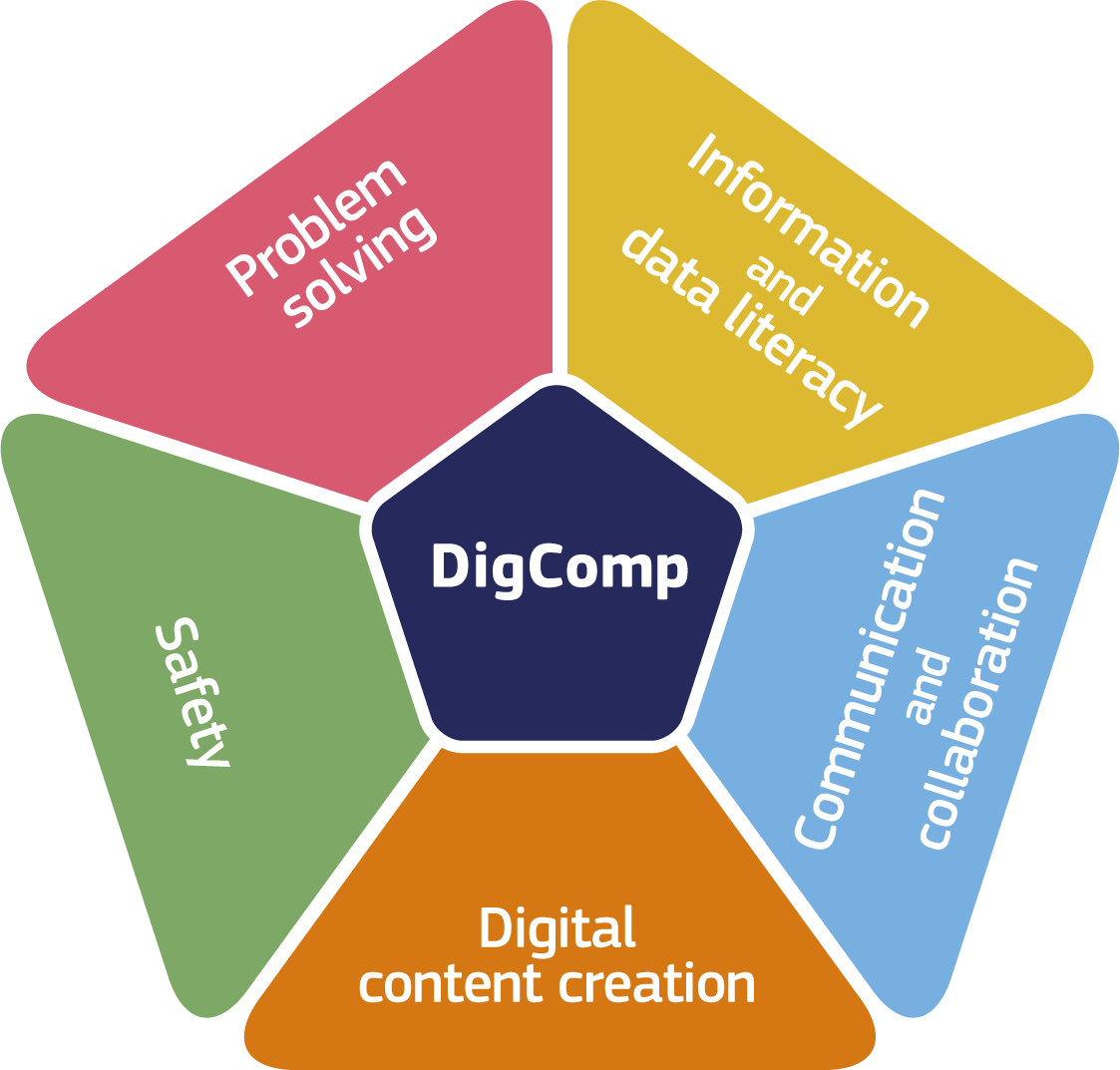 A1. METODOLOGÍA DEL MARCO DIGCOMP Y SUS ACTUALIZACIONESEsta sección explica primero la estructura del marco DigComp y, a continuación, describe la metodología utilizada para crearlo. Dado que la actualización de DigComp 2.2 se centra únicamente en la Dimensión 4, esta sección parte primero de la versión 1 de 2013, seguida de una breve referencia a la metodología utilizada para la actualización del modelo conceptual de referencia (DigComp 2.0) y para DigComp 2.1 (niveles de aptitud; casos de uso) y, por último, describe el proceso para la actualización 2.2.El marco DigComp se compone de 5 dimensiones (CUADRO 5). Las dimensiones describen el modelo de datos subyacente y organizan todos los elementos mostrando cómo se relacionan entre sí. La palabra "dimensión" también se refiere a la estructura del marco, que describe la forma en que se muestra su contenido. En DigComp, el concepto de "dimensión" se utiliza de la misma manera que en el marco de competencia electrónica para los/as profesionales de las TIC (e-CF).La Dimensión 1 describe las áreas de competencia de las que se compone la competencia digital. La Dimensión 2 detalla los títulos de cada competencia y sus descriptores. La Dimensión 3 se utiliza para describir los niveles de aptitud de cada competencia (véase el CUADRO 6 para más detalles). Las Dimensiones 4 y 5 describen varios ejemplos relacionados con la Dimensión 2. Se proporcionan para añadir valor y contexto y, por tanto, no pretenden ser exhaustivas.En el caso de la Dimensión 4, se incluyen ejemplos de conocimientos, habilidades y actitudes relacionados con cada competencia, mientras que la Dimensión 5 proporciona casos de uso en contextos específicos, de aprendizaje y de empleo.Cada dimensión tiene sus especificidades, lo que permite un uso flexible del marco para que pueda adaptarse a las necesidades y requisitos que surjan del contexto. Por ejemplo, alguien puede utilizar solo las Dimensiones 1 y 2 sin el uso de los niveles de aptitud. El uso de dimensiones también permite una mejor interoperabilidad y comparabilidad entre varios marcos.Para hacer un seguimiento de las diferentes versiones de las actualizaciones de DigComp, se utiliza un esquema de numeración secuencial de dos números (mayor. menor). Cuando se produce un cambio significativo en el modelo conceptual de referencia (Dimensiones 1-2), se cambia la primera secuencia (mayor) (es decir, de 1.0 a 2.0). Cuando se varían algunos aspectos (por ejemplo, en las Dimensiones 3, 4, 5), los cambios en la secuencia después del primer número (menor) se hacen para representar los cambios (es decir, de 2.1 a 2.2). A continuación, se describen brevemente las actualizaciones.DIGCOMP 1.0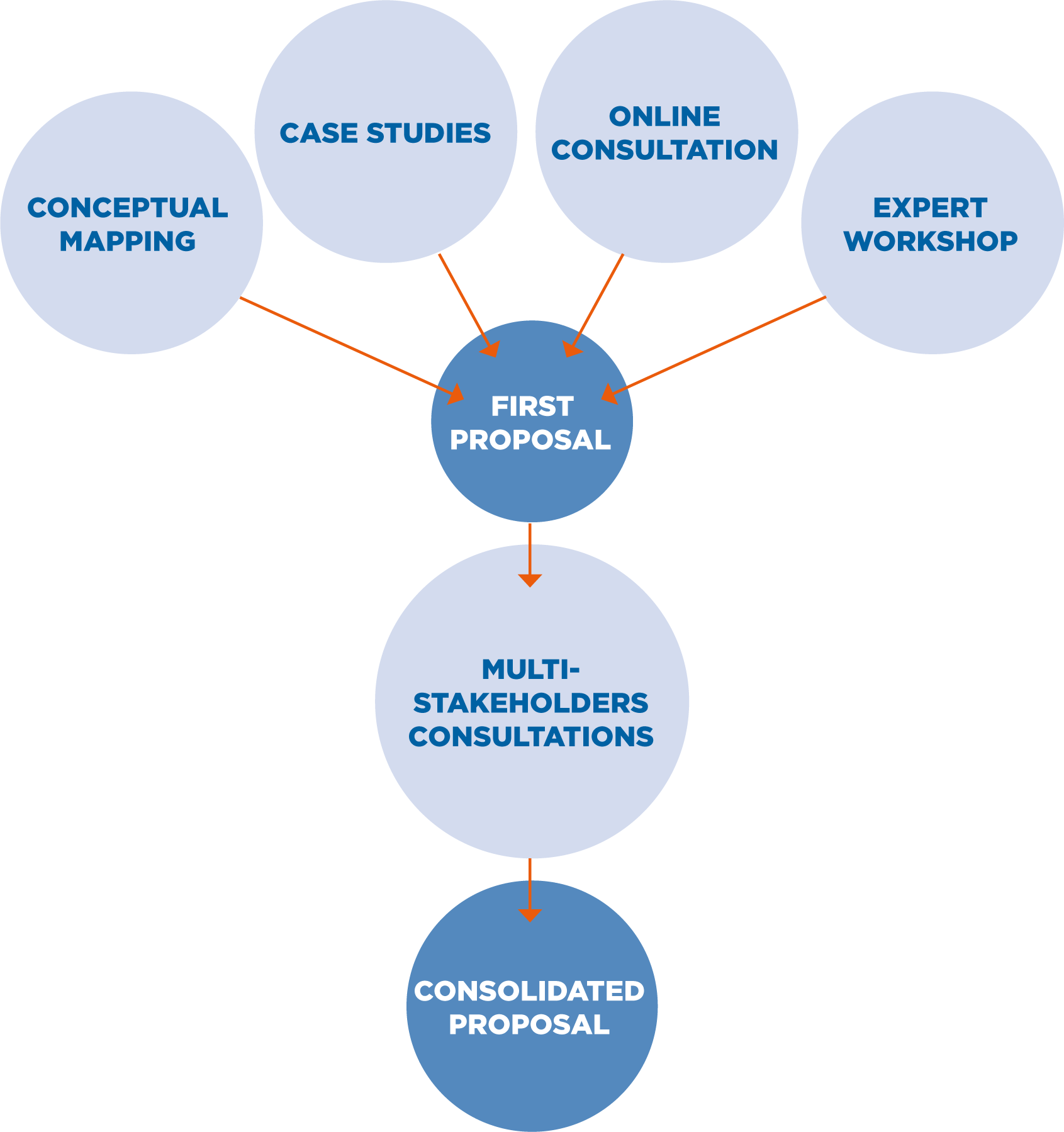 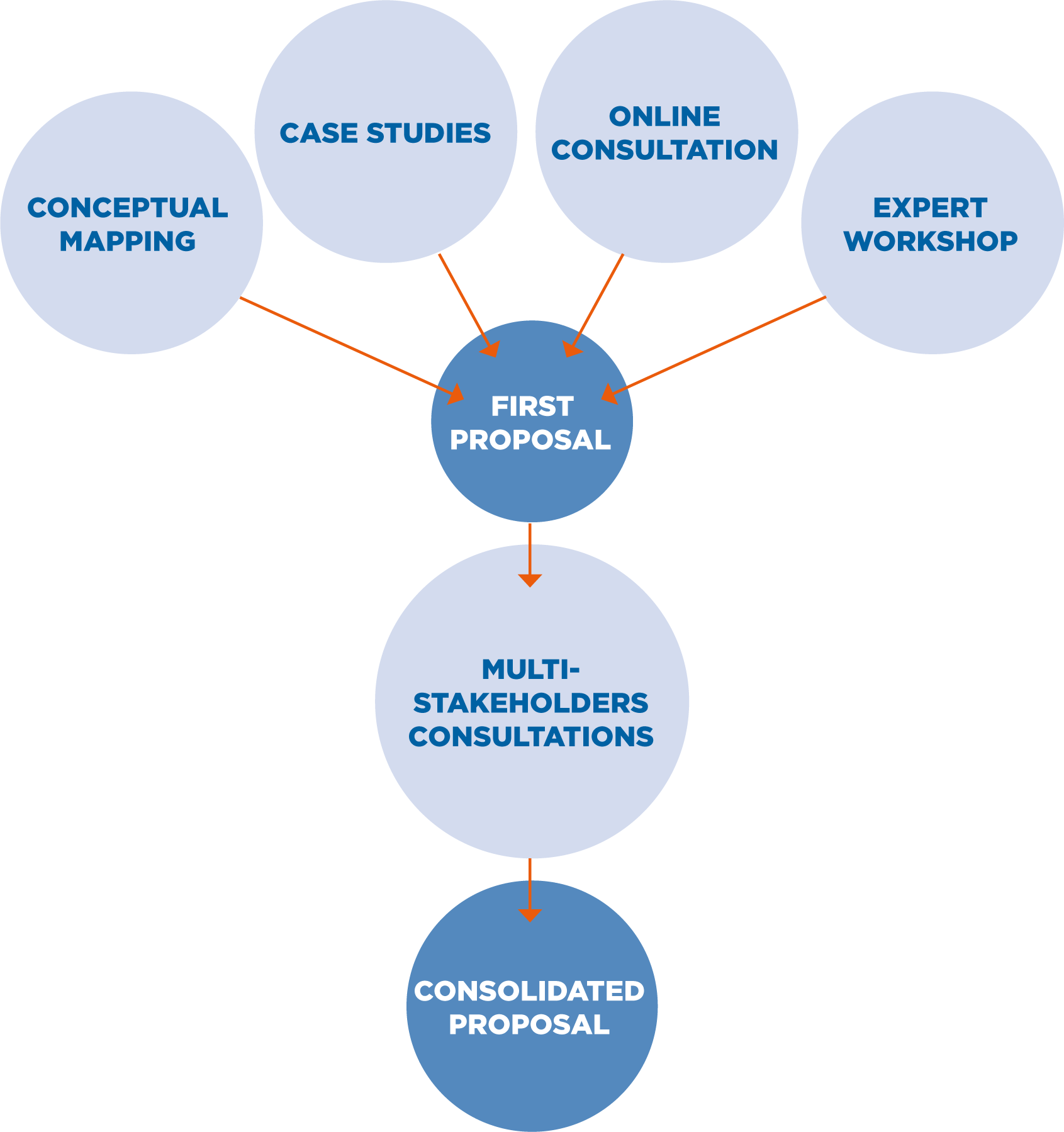 El proceso de creación del Marco de Competencia Digital para la Ciudadanía, también conocido por sus siglas DigComp, fue iniciado en diciembre de 2010 por el Centro Común de Investigación en nombre de la Dirección General de Educación y Cultura. Primero salieron varias publicaciones intermedias (Ala-Mutka, 2011; Janssen, Stoyanov, 2012, Ferrari, Punie, Redecker, 2012) antes de la publicación final del marco en 2013 por Ferrari."El proyecto se llevó a cabo entre enero de 2011 y diciembre de 2012, siguiendo un proceso estructurado: cartografiado conceptual, análisis de casos prácticos, consulta en línea, taller de expertos y consulta a las partes interesadas. Tras una primera fase de recopilación de datos, destinada a recoger las competencias como bloques de construcción a partir de diferentes fuentes (literatura académica y documentos políticos, marcos existentes, opiniones de expertos en la materia), se propuso un borrador de marco y se presentó y consultó con varios expertos para recibir comentarios. Más de 150 interesados contribuyeron activamente a la elaboración o el perfeccionamiento del resultado final. El marco se presentó en diferentes fases de desarrollo en unas diez conferencias y seminarios diferentes. Se tuvieron en cuenta las aportaciones de los participantes a los eventos a las preguntas y comentarios." (Ferrari, 2013, p. 5)DigComp 1.0 define la competencia digital como una combinación de 21 competencias que pueden agruparse en 5 áreas principales (Información, Comunicación y colaboración; Creación de contenidos; Seguridad; y Resolución de problemas). Las áreas de competencia utilizan una numeración secuencial del 1 al 5. Cada competencia tiene un título y un descriptor que son descriptivos y no prescriptivos. Todas las competencias dentro del área utilizan dos números (área.competencia), la primera secuencia indica el área de competencia y la segunda indica la competencia (por ejemplo, 1.2).ACTUALIZACIÓN 2.0: MODELO CONCEPTUAL DE REFERENCIA (DIM. 1-2)La actualización del modelo conceptual de referencia tuvo lugar en 2016 y consistió en una actualización de las 5 áreas (Dimensión 1) y una revisión de los 21 títulos y descriptores de competencias (Dimensión 2). Esta actualización se conoce como DigComp 2.0 (Vuorikari et al., 2016).El proceso de DigComp 2.0 se inició a principios de 2015 con los comentarios del Grupo de Trabajo de Educación y Formación 2020 para las Competencias Transversales, estos Grupos forman parte de una forma de cooperación entre la Comisión Europea y los Estados miembros para abordar los desafíos clave a nivel nacional y europeo en el ámbito de la educación. En tres sesiones distintas (febrero, junio y octubre de 2015), se recopiló información sobre las diferentes partes del proceso de actualización (por ejemplo, el modelo de referencia conceptual, los casos de uso a nivel nacional y los niveles de aptitud). En noviembre de 2015, una versión bastante estable del modelo conceptual de referencia se puso a disposición del público en Internet (a través del JRC Science Hub) con un plazo para recibir comentarios hasta el 15 de marzo de 2016. A lo largo de ese periodo, se recogieron opiniones por diferentes medios, como entrevistas, correos electrónicos, opiniones consolidadas de los grupos de trabajo ministeriales y revisores externos. En general, la participación de las partes interesadas y de los miembros del Grupo de Trabajo (GT), algunos de los cuales ya utilizaban DigComp a nivel regional/nacional, se consideró un paso importante para el futuro éxito del marco y la aceptación de las partes interesadas.Para los descriptores de competencia, DigComp 2. 0adoptó una redacción agnóstica en cuantoa los dispositivos de las "tecnologías digitales", de modo que no es necesario nombrar una tecnología, un software o una aplicación específicos, y el uso de un término general de "entorno digital" para describir el telón de fondo de las acciones digitales. La idea era que estos términos englobaran no solo el uso de ordenadores personales (por ejemplo, un ordenador de sobremesa o un portátil), sino también otros dispositivos de mano (por ejemplo, teléfonos inteligentes, dispositivos portátiles con funciones de red móvil), consolas de juegos y otros reproductores multimedia o lectores de libros electrónicos que, en la mayoría de los casos, también están conectados en red o a Internet. Hoy en día se incluyen sensores y otros dispositivos bajo el Internet de las Cosas (IdC) Este vocabulario permite que el marco sea "a prueba de futuro" frente a la rápida velocidad de los cambios en el campo de las tecnologías, al tiempo que se mantiene neutral con respecto a los dispositivos y las aplicaciones, y solo se centra en las competencias de alto nivel que se consideran importantes (en lugar de ser específicas de un dispositivo o una aplicación).ACTUALIZACIÓN 2.1: NIVELES DE APTITUD (DIM. 3) Y EJEMPLOS DE USO (DIM. 5)La Dimensión 3 del marco refleja los niveles de aptitud de cada una de ellas, ilustrando la progresión en la adquisición de la competencia. La versión 1.0 de DigComp se desarrolló en tres niveles de aptitud (básico, intermedio y avanzado) y en DigComp 2.1 (Carretero et al., 2017) se introdujeron ocho niveles de aptitud. El proceso para dar forma a DigComp 2.1 duró más de un año y se inició en torno a la publicación de DigComp 2.0 en el verano de 2016.En el punto 2.1, la progresión de la adquisición de la competencia se perfila en tres ámbitos diferentes: la complejidad de las tareas, la autonomía y la necesidad de orientación para llevarlas a cabo, y el dominio cognitivo indicado por el uso de los verbos de acción según la taxonomía de Bloom. Los ocho niveles de aptitud se inspiran en la estructura y el vocabulario del Marco Europeo de Cualificaciones (MEC), aunque sin relación con los sistemas de cualificación o educación y formación. El CUADRO 6 presenta las principales palabras clave en cada una de las áreas y también muestra cómo los niveles están vinculados a los 3 niveles originales.Para ilustrar la progresión en la adquisición de la competencia en tres áreas diferentes, podríamos decir que un/a ciudadano/a en el nivel 2 es capaz de recordar y hacer una tarea sencilla en relación con la competencia, guiado por alguien con competencia digital solo cuando necesita ayuda; mientras que cuando un/a ciudadano/a está en el nivel 5, puede aplicar los conocimientos, llevando a cabo diferentes tareas y resolviendo problemas, así como apoyar a otros en la realización o resolución de los mismos.Cada descriptor de nivel contiene conocimientos, habilidades y actitudes. En total, esto da lugar a 168 descriptores (8 x 21 resultados de aprendizaje). En 2017, una encuesta de validación en líneaayudó a revisar una primera versión de los niveles y a elaborar una versión final que se publicó en 2017 (Carretero, Vuorikari, Punie, 2017).En la versión 2.1 también se introdujo una actualización de la Dimensión 5 del marco. La Dimensión 5 contiene casos de uso en un contexto específico, en este caso en el empleo y el aprendizaje. Se presentan de la siguiente manera:Los ejemplos de los ocho niveles solo están disponibles en la primera competencia (1.1)Para el resto de las competencias, solo se proporciona un ejemplo por nivel y área de uso.Para los ejemplos de uso se sigue una estrategia en "cascada". Esto significa que la competencia 1.2 tiene un ejemplo de uso para el nivel 1, la competencia 1.3 para el nivel 2, la competencia 2.1 para el nivel 3, etc. De este modo, se da el mismo número de niveles de aptitud y el mismo número de ejemplos entre los niveles.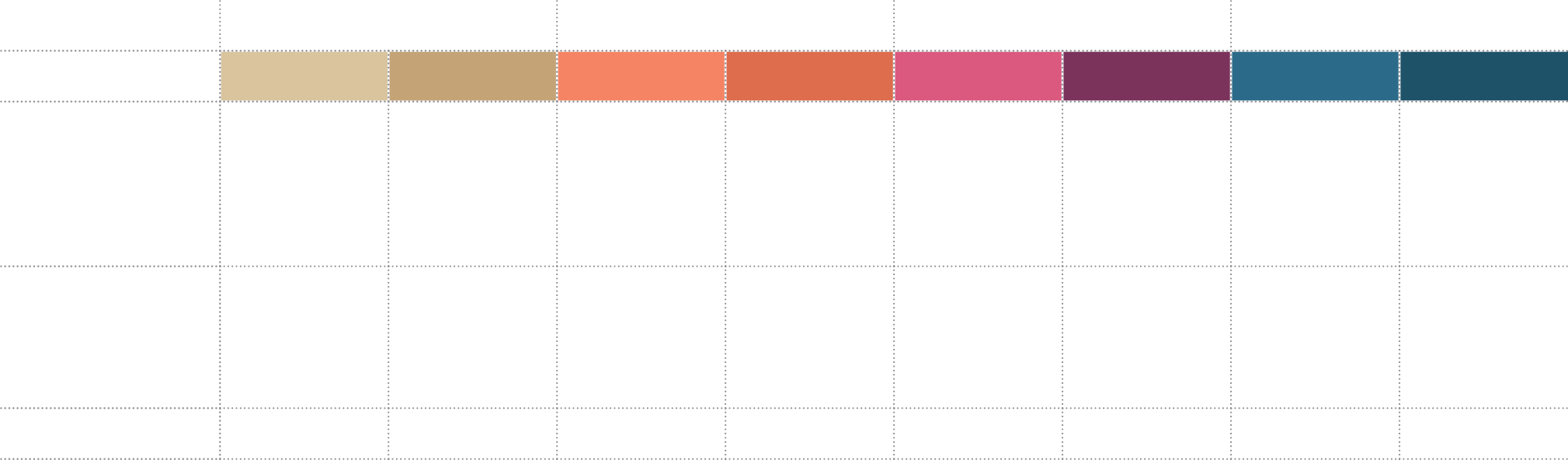 ACTUALIZACIÓN 2.2: EJEMPLOS DE CONOCIMIENTOS, HABILIDADES Y ACTITUDES (DIM. 4)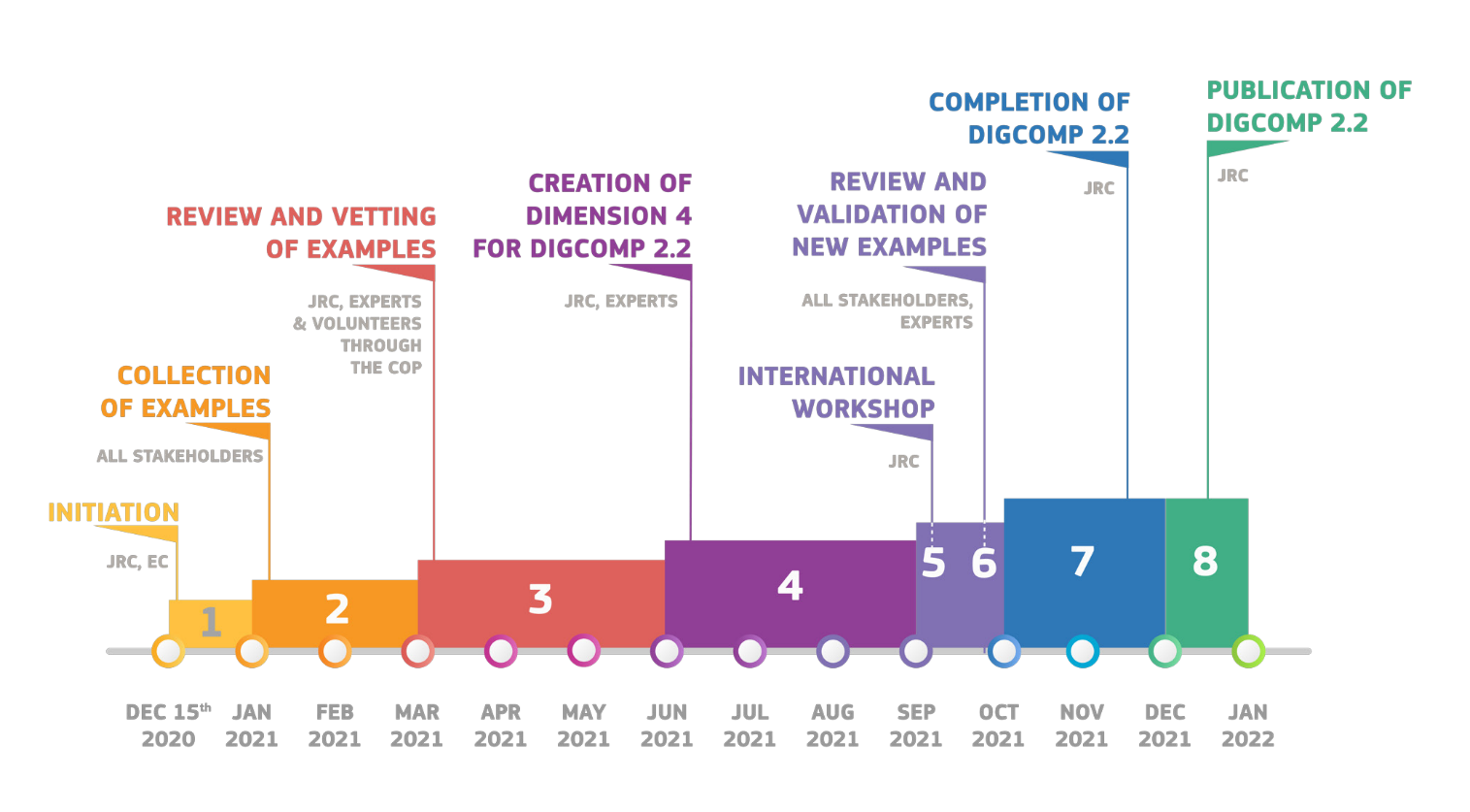 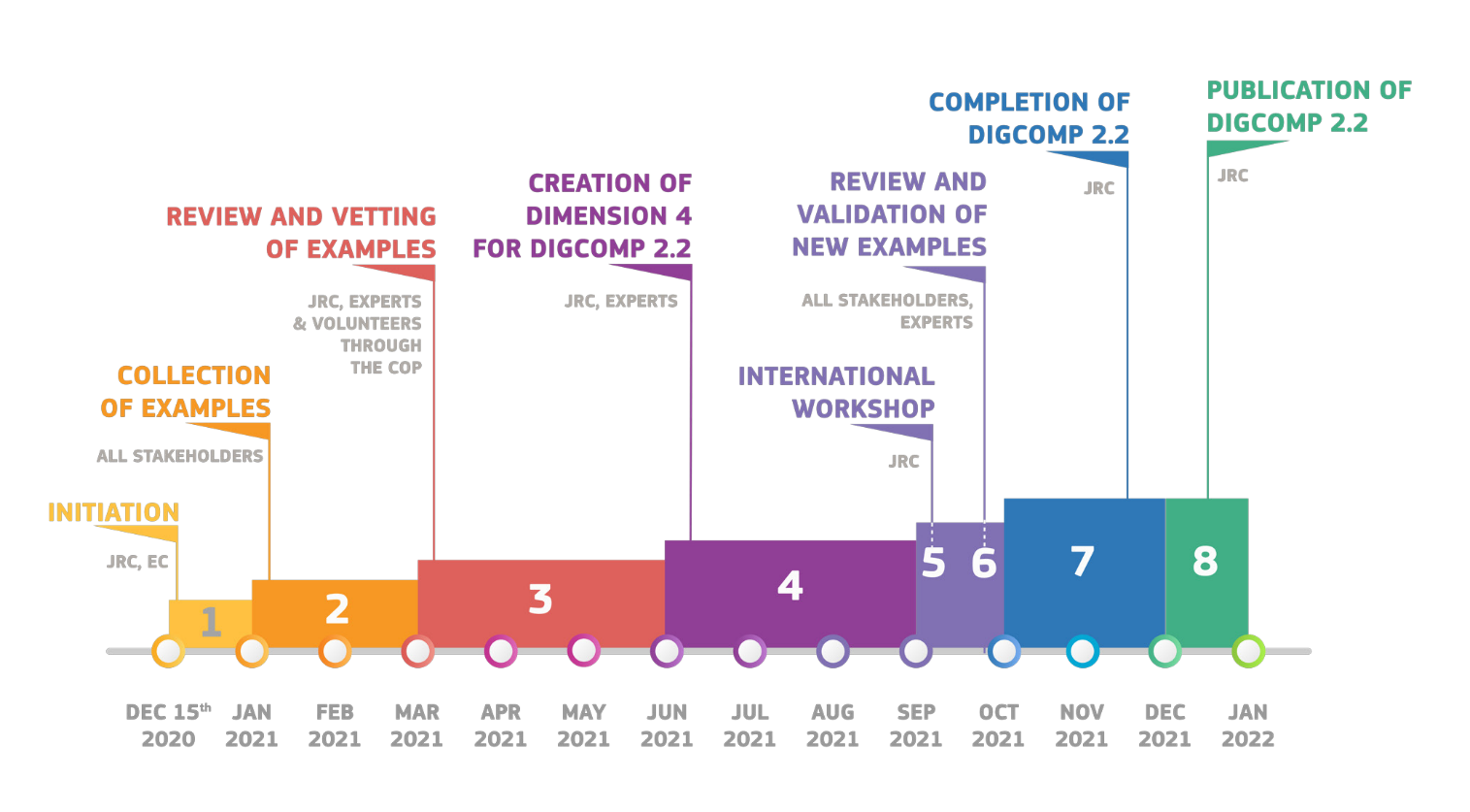 El proceso de revisión de DigComp 2.2 se inició en diciembre de 2020, centrándose en los ejemplos de conocimientos, habilidades y actitudes (KSA) aplicables a cada una de las 21 competencias de DigComp (Dimensión 4). Los términos se definen en el RECUADRO 1.El proceso de actualización se llevó a cabo en estrecha colaboración con la comunidad de interesados de DigComp, los expertos y una base de usuarios más amplia, con el fin de mantener el espíritu de construcción. Para ello, se activó la Comunidad de Práctica (CoP) en línea de DigComp (véase la SECCIÓN 3.6). La CoP está alojada en All Digital y se utilizó como punto central para coordinar el proceso de revisión que constaba de ocho pasos (ilustrados en la FIG. 8). A partir de diciembre de 2020, se difundió por primera vez una convocatoria de voluntarios/contribuyentes para unirse a la CoP de DigComp y se celebró un evento de lanzamiento en línea a mediados de enero de 2021 (Paso 1).La primera tarea concreta fue la creación de los grupos de trabajo que abordaron:temas nuevos y emergentes en el mundo digital: información errónea y desinformación; Inteligencia Artificial (IA); teletrabajo, competencias relacionadas con los datos y ‘dataficación’ de los servicios digitales; tecnologías emergentes como la realidad virtual, la robótica social, el Internet de las cosas, competencias en TIC verdes;temas más "establecidos" del mundo digital que son importantes pero que no se tratan explícitamente en DigComp 2.0, por ejemplo, el comercio electrónico y varias dimensiones de la alfabetización de datos.En total, se crearon 12 grupos de trabajo, cada uno de los cuales contaba con la participación de entre 16 y 64 personas, la mayoría de las cuales participaban en paralelo a varios grupos:Alfabetización informativaConocimiento de los datosInteligencia artificialInternet de las cosasProgramaciónPrivacidad y datos personalesSeguridad y protecciónServicios de transacción al consumidorCreación de contenidos para redes sociales Digital y medio ambiente 11. TeletrabajoAccesibilidad digitalLa misión de los grupos de trabajo en la etapa 2 del proceso fue, en primer lugar, identificar los nuevos requisitos de competencia digital para la ciudadanía que se derivan de los nuevos desarrollos en el mundo digital y, a continuación, hacer sugerencias iniciales para los ejemplos de conocimientos, habilidades y actitudes (KSA) pertinentes relacionados con esos requisitos. Tanto los requisitos como los ejemplos debían extraerse de: una amplia pero superficial revisión documental del material académico y gris; los objetivos de aprendizaje y el contenido de las asignaturas que figuran en los materiales de formación, los programas de estudio y otras fuentes educativas e informativas; el análisis de importantes documentos políticos (por ejemplo, el Plan de Acción de Educación Digital 2021-2027).El resultado del paso 2 fue una lista de requisitos y ejemplos de KSA relacionados con la competencia digital de la ciudadanía, junto con sugerencias sobre dónde podrían encajar en el marco de DigComp (véase el RECUADRO 4 con los requisitos y ejemplos relacionados con la IA).RECUADRO 4. Ejemplo de resultado de la etapa 2 para enumerar los requisitos nuevos, emergentes o en evolución para que la ciudadanía se ocupe de las tecnologías digitales, por ejemplo, un campo emergente de la Inteligencia Artificial que no se había elaborado previamente en DigCompRequisitos (actualmente no incluidos) de la competencia digital de la ciudadanía Requisito 1: La ciudadanía debe ser consciente de que la IA se utiliza de diferentes maneras en las sociedades actuales y que puede afectar a varios aspectos de su vidaConocimiento (C): La inteligencia artificial (IA) es una tecnología que se aplica en diferentes contextos, desde la industria hasta el ocio (por ejemplo, en la medicina, la banca, los vehículos de autoaparcamiento o la recomendación de música). La IA también se utiliza a menudo en los entornos digitales, por ejemplo, en las búsquedas en la web, las recomendaciones a los clientes, los asistentes digitales y en los dispositivos digitales,por ejemplo, las cámaras de los teléfonos móviles.Requisito 2: La ciudadanía debe poder interactuar con las tecnologías cotidianas que se basan en la IAHabilidades (H): por ejemplo, utilizar el reconocimiento de voz para interactuar con Siri, Alexa; utilizar las opciones de respuesta automática en el software de correo electrónico del estilo "¡Ok, gracias!"; interactuar con la función de reconocimiento de caras en el software de imagen del teléfono que reconoce automáticamente algunas caras familiares en las fotografías.Requisito 3: La ciudadanía debe desconfiar de que muchos sistemas de IA recojan sus datos de interacción para mejorar los servicios o manipular el comportamiento de los usuarios o usuarias.Actitud (A): por ejemplo, una actitud crítica permite ver las oportunidades, pero también sopesar los riesgos, por ejemplo, en las áreas destinadas a proteger la privacidad y garantizar la seguridad de la ciudadanía.¿Dónde encajan estos requisitos en el marco de DigComp?Normalmente, un tema, como los elaborados anteriormente, puede extenderse a través de diferentes competencias de DigComp. Como parte del paso 2, destaque los requisitos que no parecen encajar en las 21 competencias existentes.A partir de marzo de 2021, se organizó una revisión y examen del conjunto de requisitos en grupos de trabajo (etapa 3). En términos más concretos, esto significó que los requisitos, que se produjeron en el Paso 2, se asignaron ahora a cada una de las 21 competencias esbozadas en el marco DigComp y se emprendió un trabajo más concreto de definición de ejemplos de conocimientos, habilidades y actitudes. Dado que la naturaleza de la tarea era pasar de los requisitos genéricos al trabajo siguiendo el modelo conceptual de referencia de DigComp, a partir de este paso se fusionaron algunos de los grupos de trabajo. Por ejemplo, el de la Inteligencia Artificial se agrupó con el del Internet de las Cosas (IdC), el de la Alfabetización Informática, el de la Programación y el de los Datos Personales, para permitir una mejor visión de conjunto de la situación. Los grupos separados de Alfabetización Informativa y Alfabetización Mediática también se fusionaron. Esto fue crucial para la creación de los nuevos ejemplos de conocimientos, habilidades y actitudes en estos temas emergentes y facilitó el proceso de elegir bajo qué competencia de DigComp podrían asignarse finalmente los ejemplos. Por otra parte, en este Paso, se pidió a algunos de los Grupos de Trabajo que adoptaran una visión muy horizontal, por ejemplo, los temas de Accesibilidad, Teletrabajo y Alfabetización de Datos abarcaban temas que se extendían por las 21 competencias de DigComp.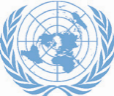 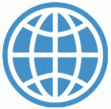 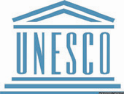 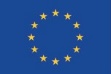 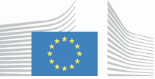 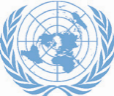 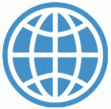 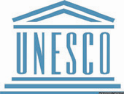 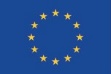 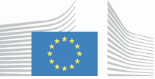 Durante las etapas 2 y 3, además de acoger a los grupos de trabajo, la CoP en línea también se utilizó para celebrar seminarios web temáticos sobre los temas de los grupos de trabajo, de modo que un público más amplio también pudiera participar en los debates y seguir mejor el proceso de actualización. Esto era importante para mantener el proceso abierto y transparente, y también para facilitar el acceso a los Grupos de Trabajo de aquellos que se inscribieron en la CoP en una fase posterior. Especialmente en la etapa 3, a medida que se intensificaba el trabajo conceptual, un núcleo de expertos muy comprometidos en la materia llevó a cabo gran parte del trabajo (véase la sección de agradecimientos para más detalles). A los responsables del Grupo de Trabajo se les ofreció una pequeña subvención para apoyar la entrega.La idea inicial era que los miembros de la CoP participaran en el proceso de cocreación de la etapa 2 a la 3 durante un periodo de seis meses, y que volvieran a participar en una etapa posterior del proceso de validación (etapa 6). Mientras tanto, el personal del JRC, con un pequeño número de expertos, trabajaría en formulaciones más concretas de las nuevas afirmaciones que requerían el uso de verbos de acción adecuados, por ejemplo (Paso 4). Sin embargo, enen realidad, los grupos de trabajo avanzaron y entregaron en diferentes momentos, y algunos miembros del Grupo de Trabajo siguieron participando hasta el paso 4, trabajando concretamente en la creación y revisión de las declaraciones durante el verano de 2021.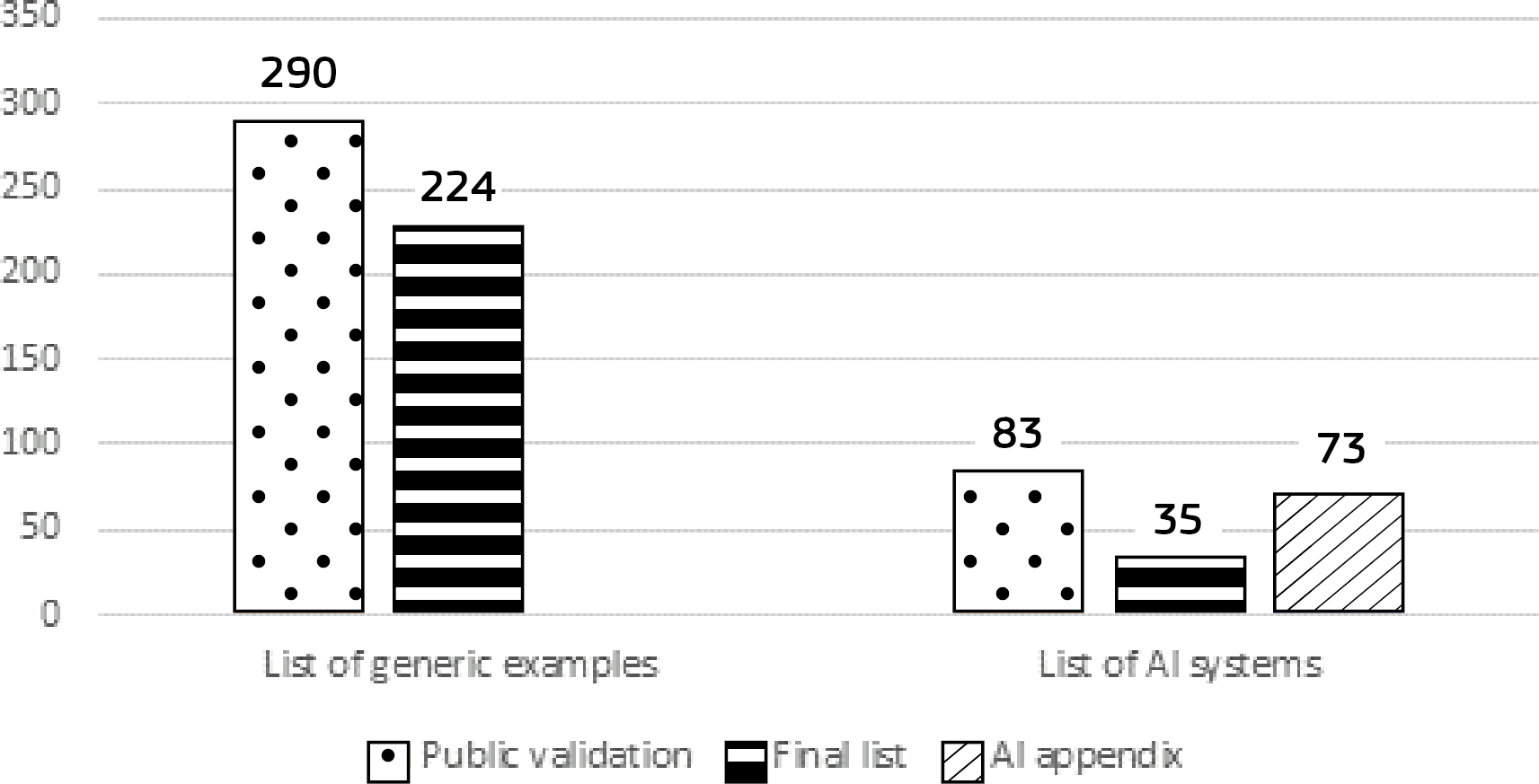 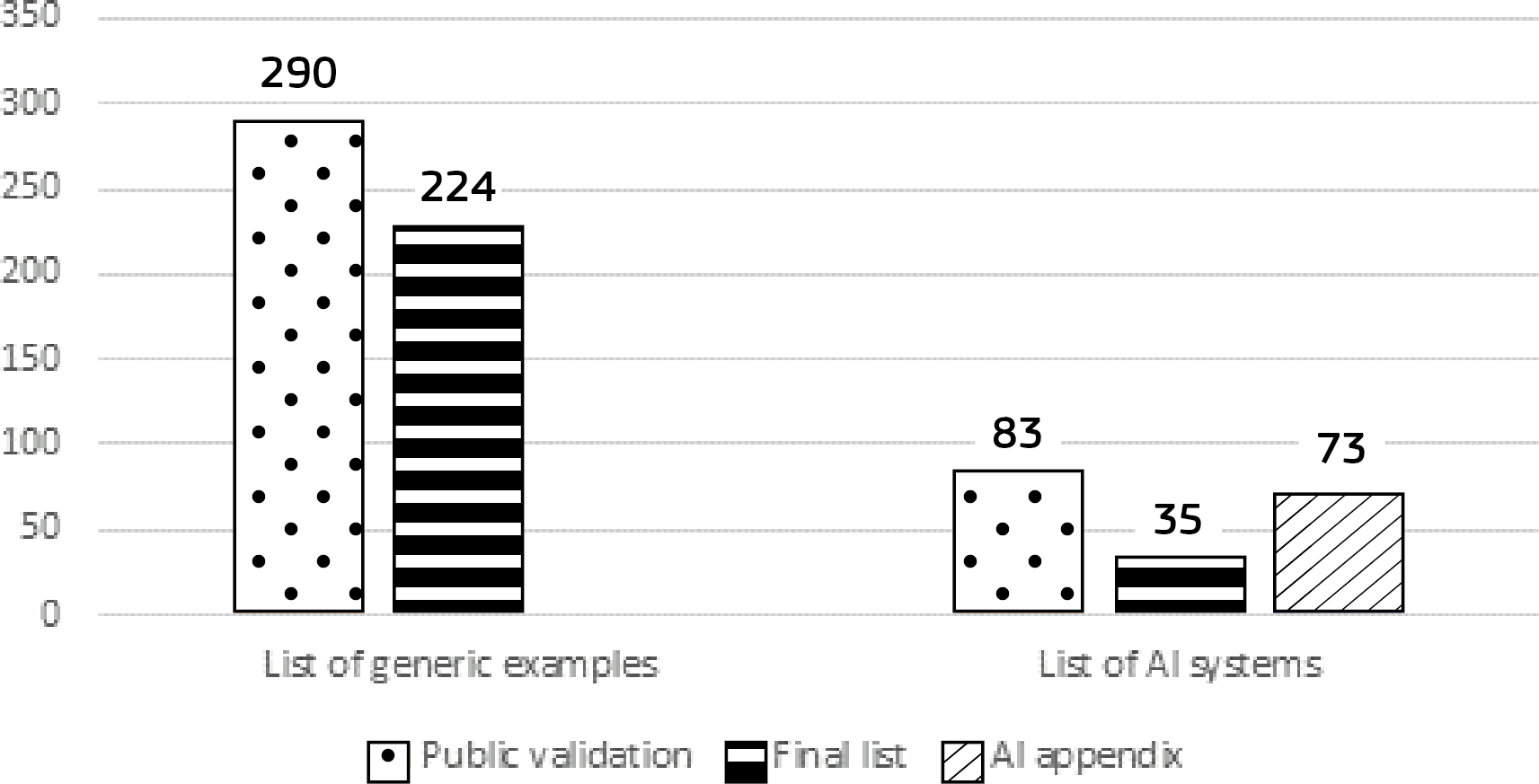 Una parte importante de la etapa 4 consistió también en poner a prueba la adecuación del actual modelo conceptual de referencia (es decir, 21 competencias y 5 áreas). La idea era comprender mejor si los resultados del paso 3 (es decir, los nuevos requisitos) seguirían encajando en el modelo conceptual de referencia existente o si el modelo debería modificarse (por ejemplo, añadir nuevas competencias o áreas, fusionar o eliminar algunas) Dado que la actualización de DigComp 2.2 solo se centró en la elaboración de los nuevos ejemplos de KSA, el cambio del modelo conceptual como tal quedó fuera del alcance (para saber más sobre cómo versionar el marco DigComp y su esquema de numeración, véase la página 68). Sin embargo, este proceso proporcionó una buena información sobre las modificaciones de las piezas que podrían ser necesarias en las futuras actualizaciones.Dado que el marco DigComp ha logrado el reconocimiento internacional (por ejemplo, las publicaciones de la UNESCO, UNICEF y el Banco Mundial, véase la SECCIÓN 4.1), y su complementariedad con el marco de alfabetización mediática e informacional de la UNESCO, era importante involucrar a otras organizaciones internacionales en el proceso de cocreación (Paso 5). El 22 de septiembre de 2021 se organizó un taller de divulgación internacional con actores de otras instituciones internacionales y del mundo académico (véase el RECUADRO 5). El objetivo era debatir el alcance del ejercicio DigComp 2.2:¿Cubren los nuevos enunciados de DigComp 2.2 temas y asuntos que su organización también destaca y prioriza?¿Aparecen estos nuevos temas y ámbitos de carácter estratégico también a nivel global?¿Cómo puede contribuir DigComp 2.2 a impulsar la agenda global del reto de las competencias digitales para la ciudadanía?La validación pública en línea de los nuevos ejemplos de KSA (Paso 6) se llevó a cabo durante un período de 6 semanas, del 9 de noviembre al 22 de diciembre de 2021, utilizando una herramienta en línea llamada EU Survey. En total, se incluyeron 373 ejemplos en la validación pública (FIG. 9). Las preguntas de la encuesta se centraron en la pertinencia de los ejemplos para el trabajo del marco DigCompy en su claridad. Cada una de las 21 competencias de DigComp tenía su propia encuesta con unos 20 ejemplos de KSA. Además, hubo encuestas temáticas para la ciudadanía que interactúa con los sistemas de IA (4 partes) y una para el teletrabajo.Se recibieron un total de 447 respuestas y el umbral mínimo se fijó en 15 respuestas/competencia (CUADRO 7). La mayoría de las respuestas proceden de representantes de una organización (231), el resto de los expertos individuales (170) y otros, incluidos estudiantes (46). En cuanto a las organizaciones, la mayoría de las respuestas proceden de quienes trabajan en organizaciones de educación y formación (25 %), seguidas por las de organizaciones gubernamentales (17 %) y otras (17 %). Además, el 14 % de los encuestados son universitarios, el 10 % de los encuestados son trabajadores de organizaciones internacionales y el 10 % restante son proveedores de formación (las cifras están redondeadas). el 8 % no quiso identificar su organización.En general, la pregunta de la encuesta sobre la pertinencia pretendía ayudar a clasificar los ejemplos en función de la opinión del público (no era una votación vinculante), mientras que la pregunta sobre la claridad ayudaba a revisar los ejemplos, su sintaxis y los términos utilizados. Durante el proceso, la clasificación de los ejemplos en función de su relevancia se utilizó como guía para seleccionar la "lista final", aunque en algunos casos se realizaron juicios editoriales propios. En general, la validación pública ayudó a filtrar alrededor del 30 % de los ejemplos que finalmente se descartaron (FIG. 9). Se aplicó un caso especial a la lista de ejemplos sobre ciudadanía que interactúa con sistemas de IA. Se decidió que la mayoría de ellos se incluirían en el apéndice separado para compartir más ejemplos sobre este nuevo tema.Por último, una nota editorial para decir que no había directrices firmes para el número final de ejemplos por competencia. En general, durante el proceso el objetivo se había fijado en torno a 15-20. Además, la división entre Conocimientos, Habilidades y Actitudes podría variar, ya que algunas competencias eran más "pesadas" en cuanto a conocimientos, mientras que otras eran más habilidades, etc.77A2. LA CIUDADANÍA INTERACTÚA CON LOS SISTEMAS DE IAPrincipales autores: Riina Vuorikari, Wayne HolmesHoy en día, para que la ciudadanía se relacione con confianza, de forma crítica y segura con las tecnologías nuevas y emergentes, incluidos los sistemas impulsados por la inteligencia artificial (IA), necesita adquirir una comprensión básica de dichas herramientas y tecnologías (DEAP2).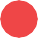 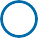 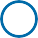 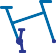 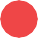 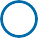 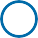 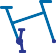 Una mayor concienciación también conducirá a una mayor sensibilidad hacia los posibles problemas relacionados con la protección de datos y la privacidad, la ética, los derechos de la infancia y los prejuicios, incluyendo la accesibilidad, los prejuicios de género y las discapacidades. La actualización de DigComp 2.2 aborda el tema de la interacción de la ciudadanía con los sistemas de IA en lugar de centrarse en el conocimiento de la Inteligencia Artificial en sí misma (véase el Recuadro 6).El proceso de cocreación de la actualización de la 2.2 dio como resultado una lista de más de 80 ejemplos de conocimientos, habilidades y actitudes relacionados con la interacción de la ciudadanía con los sistemas de IA (más información sobre el proceso en la FIG.9). 35 se incluyen en la Dimensión 4 para que cada área de competencia de DigComp tenga una serie de ejemplos que ilustren diversos aspectos a los que prestar atención cuando la ciudadanía interactúa con los sistemas de IA. "La selección se guio por las opiniones recogidas a través de la validación pública.Además, se ha creado un apéndice independiente sobre este nuevo tema. Abarca los 73 ejemplos que han sido revisados según los comentarios recibidos a través de la validación pública. En este apéndice, los ejemplos están agrupados temáticamente para facilitar la lectura. Después de cada ejemplo, se indica el número correspondiente a la competencia. Esto puede ayudar a los desarrolladores de planes de estudio y a los formadores a inspirarse a la hora de actualizar sus contenidos en relación con las tecnologías nuevas y emergentes. La lista de ejemplos que figura a continuación no debe considerarse un plan de estudios preparado para enseñar sobre la IA como tal. Si bien estos ejemplos cubren las competencias esbozadas en el modelo conceptual de referencia de DigComp, dejan fuera algunos temas y tópicos que podrían considerarse rudimentarios a la hora de ofrecer un esquema curricular o un programa de formación sobre la IA y las tecnologías emergentes (por ejemplo, qué es la IA, historia de la IA, diferentes tipos de IA).¿Qué hacen y qué no hacen los sistemas de IA?¿Cómo funcionan los sistemas de IA?RECUADRO 6. Requisitos para que la ciudadanía interactúe con los sistemas de IAEn el marco del proceso de actualización centrado en la interacción de la ciudadanía con los sistemas de IA, la recopilación de requisitos recogió lo siguiente:CONOCIMIENTOSSer consciente de lo que hacen y lo que no hacen los sistemas de IAComprender las ventajas, las limitaciones y los retos de los sistemas de IAHABILIDADESUtilizar los sistemas de IA, interactuar con ellos y dar su opinión como usuario o usuaria finalConfigurar, supervisar y adaptar los sistemas de IA (por ejemplo, sobrescribir, ajustar)ACTITUDESAgencia y control humanosActitud crítica pero abiertaConsideraciones éticas de uso Al interactuar con los sistemas de IA Los retos y la ética de la IAActitudes respecto a la agencia y el control humanosA pequeño punto rojo identifica los ejemplos incluidos en DigComp2.2¿QUÉ HACEN Y QUÉ NO HACEN LOS SISTEMAS DE IA?Para interactuar con confianza, de forma crítica y segura con los sistemas de IA, los ejemplos...IA 01. ● Sabe identificar las áreas en las que la IA puede aportar beneficios a diversos aspectos de la vida cotidiana. Por ejemplo, en el ámbito de la salud, la IA podría contribuir al diagnóstico precoz, mientras que en la agricultura podría utilizarse para detectar infestaciones de plagas. (2.3)IA 02. Es capaz de identificar algunos ejemplos de sistemas de IA: recomendadores de productos (por ejemplo, en sitios de compras en línea), reconocimiento de voz (por ejemplo, por parte de asistentes virtuales), reconocimiento de imágenes (por ejemplo, para detectar tumores en radiografías) y reconocimiento facial (por ejemplo, en sistemas de vigilancia). (5.2)IA 03. ● Es consciente de que los motores de búsqueda, las redes sociales y las plataformas de contenidos suelen utilizar algoritmos de IA para generar respuestas adaptadas al usuario o usuaria individual (por ejemplo, los usuarios o usuarias siguen viendo resultados o contenidos similares). Esto se denomina a menudo "personalización". (1.1)IA 04. ● Es consciente de que los sistemas de IA recogen y procesan múltiples tipos de datos del usuario o usuaria (por ejemplo, datos personales, datos de comportamiento y datos contextuales) para crear perfiles de usuario o usuaria que luego se utilizan, por ejemplo, para predecir lo que el usuario o usuaria podría querer ver o hacer a continuación (por ejemplo, ofrecer anuncios, recomendaciones, servicios). (2.6)IA 05. ● Es consciente de que los sistemas de IA pueden utilizarse para crear automáticamente contenidos digitales (por ejemplo, textos, noticias, ensayos, tuits, música, imágenes) utilizando como fuente los contenidos digitales existentes. Estos contenidos pueden ser difíciles de distinguir de las creaciones humanas. (3.1)IA 06. Es consciente de que, en los medios de comunicación y el periodismo, por ejemplo, se puede utilizar la IA para redactar y producir noticias, y también para distribuirlas en función del comportamiento de los usuarios o usuarias en línea. (3.1)IA 07. Es consciente de que los sistemas de IA pueden ayudar al usuario o usuaria a editar y procesar contenidos digitales (por ejemplo, algunos programas de edición de fotos utilizan la IA para envejecer automáticamente un rostro, mientras que algunas aplicaciones de texto utilizan la IA para sugerir palabras, frases y párrafos). (3.2).IA 08. Es consciente de que algunos sistemas de IA pretenden ofrecer una interacción similar a la humana con las máquinas (por ejemplo, agentes conversacionales como los chatbots de atención al cliente). (2.1) IA 09. Es consciente de que algunos sistemas de IA pueden detectar automáticamente el estado de ánimo, los sentimientos y las emociones de los usuarios o usuarias a partir del contenido y el contexto en línea (por ejemplo, el contenido publicado en las redes sociales), pero esta aplicación no siempre es precisa y puede ser controvertida. (2.5)IA 10. Es consciente de que algunos sistemas de IA han sido diseñados para apoyar la enseñanza y el entrenamiento de los seres humanos (por ejemplo, para realizar tareas y encargos en la educación, en el trabajo o haciendo deporte). (5.4).IA 11. Es consciente de que las herramientas digitales (incluidas las impulsadas por la IA) pueden contribuir a la eficiencia energética (por ejemplo, mediante el control de la necesidad de calefacción en el hogar y la optimización de su gestión). (4.3)IA 12. Es consciente de que la IA está implicada en muchas otras tecnologías (por ejemplo, el Internet de las cosas (IdC), la cadena de bloques, la realidad virtual). (5.2)IA 13. Es consciente de que muchos sistemas de IA requieren una combinación de técnicas de IA para funcionar en escenarios del mundo real (por ejemplo, un agente virtual podría utilizar el procesamiento del lenguaje natural para procesar instrucciones y el razonamiento en la incertidumbre para hacer recomendaciones). (5.2)IA 14. Es consciente de que la IA no interviene en todas las tecnologías digitales (por ejemplo, en los sistemas GPS, la IA no se utiliza para determinar la ubicación, pero sí para calcular una ruta). (5.2)¿CÓMO FUNCIONAN LOS SISTEMAS DE IA?IA 15. Es consciente de que los resultados de las búsquedas, los flujos de actividad en las redes sociales y las recomendaciones de contenidos suelen clasificarse mediante algoritmos de IA (reglas de software seguidas por ordenadores) y modelos (representaciones simplificadas del mundo real). (1.1)IA 16. Es consciente de que los sistemas de IA utilizan estadísticas y algoritmos para procesar (analizar) los datos y generar resultados (por ejemplo, predecir qué vídeo le gustaría ver al usuario o usuaria). (1.3)IA 17. ● Es consciente de que los sensores utilizados en muchas tecnologías y aplicaciones digitales.(por ejemplo, las cámaras de seguimiento facial, los asistentes virtuales, las tecnologías ponibles, los teléfonos móviles y los dispositivos inteligentes) generan automáticamente grandes cantidades de datos, incluidos los personales, que pueden utilizarse para entrenar un sistema de IA. (1.3)IA 18. Es consciente de que los sistemas de IA pueden utilizar identificadores de seguimiento personal relacionados con la propia identidad digital para combinar múltiples fuentes de datos (por ejemplo, dispositivos móviles, tecnologías ponibles, dispositivos IdC, entornos digitales). Por ejemplo, basándose en los datos de posicionamiento del teléfono móvil y en el perfil del usuario o usuaria, una pantalla podría ofrecer una publicidad adaptada a la persona que se encuentra frente a ella. (2.6)¿Qué es la IA?Es consciente de que "la IA se refiere a los sistemas basados en máquinas que pueden, dado un conjunto de objetivos definidos por el ser humano, hacer predicciones, recomendaciones o decisiones que influyen en entornos reales o virtuales. Los sistemas de IA interactúan con nosotros y actúan en nuestro entorno, ya sea directa o indirectamente. A menudo, parecen operar de forma autónoma y pueden adaptar su comportamiento aprendiendo del contexto" (UNICEF, 2021)IA 19. Es consciente de que la IA es un producto de la inteligencia y la toma de decisiones humanas (es decir, los seres humanos eligen, limpian y codifican los datos, diseñan los algoritmos, entrenan los modelos y curan y aplican los valores humanos a los resultados) y, por tanto, no existe independientemente de los seres humanos. (5.1)IA 20. Es consciente de que lo que se suele entender por IA hoy en día es el Aprendizaje Automático, que es solo un tipo de IA. Lo que distingue al aprendizaje automático de otros tipos de IA (por ejemplo, la IA basada en reglas y las redes bayesianas) es que requiere enormes cantidades de datos. (5.1)IA 21. Es consciente de que algunos algoritmos y modelos de IA son creados por ingenieros humanos, mientras que otros algoritmos y modelos de IA son creados automáticamente por sistemas de IA (por ejemplo, se utilizan enormes cantidades de datos para "entrenar" la IA). (3.4)AI 22. Es consciente de que, aunque a menudo pensamos en la IA en términos humanos o físicos, como en el caso de los robots humanoides, la mayor parte de la IA es software y, por tanto, no es vista por los usuarios o usuarias. (5.4)IA 23. ● Es consciente de que la AA es un campo en constante evolución, cuyo desarrollo e impacto son todavía muy poco claros. (5.4)IA 24. Es consciente de que hay muchos mitos y afirmaciones exageradas sobre la IA, y que es importante escarbar debajo de los titulares para lograr una mejor comprensión. (5.4)IA 25. ● Sabe que la IA per se no es ni buena ni mala. Lo que determina si los resultados de un sistema de IA son positivos o negativos para la sociedad es cómo se diseña y utiliza el sistema de IA, quién lo usa y con qué fines. (2.3)IA 26. Es consciente de que lo que los sistemas de IA pueden hacer fácilmente (por ejemplo, identificar patrones en enormes cantidades de datos), los humanos no son capaces de hacerlo; mientras que muchas cosas que los humanos pueden hacer fácilmente (por ejemplo, entender, decidir qué hacer y aplicar valores humanos), los sistemas de IA no son capaces de hacerlo. (5.2)IA 27. Reconoce que las herramientas de IA diseñadas para crear imágenes, escritura y música dependen de los humanos (por ejemplo, para establecer los parámetros originales y seleccionar los resultados), mientras que los humanos pueden utilizar las herramientas de IA para mejorar su creatividad. (5.3)IA 28. Es consciente de que, aunque la mayoría de los sistemas de IA procesan los datos de forma centralizada (o "en la nube"), algunos distribuyen el procesamiento entre varios dispositivos ("IA distribuida"), mientras que otros procesan los datos en el propio dispositivo (por ejemplo, un teléfono móvil) ("IA de borde"). (1.3)AL INTERACTUAR CON LOS SISTEMAS DE INTELIGENCIA ARTIFICIALBuscando informaciónIA 29. Sabe cómo formular las consultas de búsqueda para conseguir el resultado deseado al interactuar con agentes conversacionales o altavoces inteligentes (por ejemplo, Siri, Alexa, Cortana, Google Assistant), por ejemplo, reconociendo que, para que el sistema pueda responder como se requiere, la consulta debe ser inequívoca y hablada con claridad para que el sistema pueda responder. (1.1)IA 30. ● Es capaz de reconocer que algunos algoritmos de IA pueden reforzar los puntos de vista existentes en los entornos digitales creando "cámaras de eco" o "burbujas de filtrado" (por ejemplo, si una transmisión de redes sociales favorece una determinada ideología política, las recomendaciones adicionales pueden reforzar esa ideología sin exponerla a argumentos opuestos). (1.2)IA 31. ● Sopesa los beneficios y desventajas del uso de motores de búsqueda basados en la IA (por ejemplo, aunque podrían ayudar a los usuarios o usuarias a encontrar la información deseada, pueden comprometer la privacidad y los datos personales, o someter al usuario o usuaria a intereses comerciales). (1.1)Usando sistemas y aplicaciones de IAIA 32. ● Abierto a los sistemas de IA que apoyan a los seres humanos a tomar decisiones informadas de acuerdo con sus objetivos (por ejemplo, los usuarios o usuarias deciden activamente si actúan o no sobre una recomendación). (2.1)IA 33. ● Es capaz de interactuar y hacer comentarios al sistema de IA (por ejemplo, dando calificaciones de usuario o usuaria, gustos, etiquetas a los contenidos en línea) para influir en lo que recomienda a continuación (por ejemplo, para obtener más recomendaciones sobre películas similares que el usuario o usuaria previamente gustó. (2.1)IA 34. Sabe que, a veces, no reaccionar al contenido que propone un sistema de IA (por ejemplo, en un flujo de actividad) también puede ser tomado como una señal por el sistema (por ejemplo, una indicación de que el usuario o usuaria no está interesado en ese contenido en particular). (2.1)IA 35. ● Sabe cómo modificar las configuraciones del usuario o usuaria (por ejemplo, en apps, software, plataformas digitales) para permitir, impedir o moderar que el sistema de IA rastree, recopile o analice datos (por ejemplo, no permitir que el teléfono móvil rastree la ubicación del usuario o usuaria). (2.6)IA 36. ● Sabe cómo y cuándo utilizar soluciones de traducción automática (por ejemplo, Google Translate, DeepL) y aplicaciones de interpretación simultánea (por ejemplo, iTranslate) para obtener una comprensión aproximada de un documento o una conversación. Sin embargo, también sabe que cuando el contenido requiere una traducción precisa (por ejemplo, en el ámbito de la sanidad, el comercio o la diplomacia), puede ser necesaria una traducción más precisa. (5.2)IA 37. ● Es consciente de que la tecnología basada en el habla impulsada por la IA permite el uso de comandos hablados que pueden mejorar la accesibilidad de las herramientas y dispositivos digitales (por ejemplo, para las personas con limitaciones de movilidad o visuales, cognición limitada, dificultades lingüísticas o de aprendizaje), sin embargo, las lenguas habladas por poblaciones más pequeñas a menudo no están disponibles, o tienen un peor rendimiento, debido a la priorización comercial. (5.2)IA 38. ● Sabe incorporar contenidos digitales editados/manipulados por la IA en su propio trabajo (por ejemplo, incorporar melodías generadas por la IA en su propia composición musical). Este uso de la IA puede ser controvertido, ya que plantea cuestiones sobre el papel de la IA en las obras de arte, y por ejemplo a quién debe atribuirse el mérito. (3.2)Al centrarse en la privacidad y los datos personalesIA 39 ● Sabe que el tratamiento de datos personales está sujeto a normativas locales como el Reglamento General de Protección de Datos (RGPD) de la UE (Ej inter- voz acciones de voz con un asistente virtual son datos personales en términos del RGPD y pueden exponer a los usuarios o usuarias a ciertos riesgos de protección de datos, privacidad y seguridad. (4.2)IA 40. ● Sopesa los beneficios y los riesgos del uso de técnicas de identificación biométrica (por ejemplo, huellas dactilares, imágenes faciales), ya que pueden afectar a la seguridad de forma involuntaria. Si la información biométrica se filtra o se piratea, queda comprometida y puede dar lugar a un fraude de identidad. (4.1)IA 41. Es consciente de que los sistemas de IA que se basan en los datos personales de los usuarios o usuarias (por ejemplo, asistentes de voz, chatbots) podrían recoger y procesar esos datos más de lo necesario. Esto se consideraría "desproporcionado" y, por tanto, violaría el principio de proporcionalidad especificado por el RGPD. (4.2)IA 42. Sopesa los beneficios y los riesgos antes de activar un asistente virtual (por ejemplo, Siri, Alexa, Cortana, Google assistant) o dispositivos del Internet de las Cosas (IdC) impulsados por la IA, ya que pueden exponer las rutinas diarias personales y las conversaciones privadas. (2.6)IA 43. ● Sopesa los beneficios y los riesgos antes de permitir que terceros procesen datos personales (por ejemplo, reconoce que un asistente de voz en un teléfono inteligente, que se utiliza para dar órdenes a un robot aspirador, podría dar acceso a los datos a terceros -empresas, gobiernos, ciberdelincuentes-). (4.2)IA 44. Identifica las implicaciones positivas y negativas del uso de todos los datos (recopilación, codificación y procesamiento), pero especialmente de los datos personales, por parte de las tecnologías digitales impulsadas por la IA, como las aplicaciones y los servicios en línea. (2.6)IA 45. ● Es consciente de que todo lo que uno comparte públicamente en línea (por ejemplo, imágenes, vídeos, sonidos) puede utilizarse para entrenar sistemas de IA. Por ejemplo, las empresas de software comercial que desarrollan sistemas de reconocimiento facial con IA pueden utilizar imágenes personales compartidas en línea (por ejemplo, fotografías familiares) para entrenar y mejorar la capacidad del software para reconocer automáticamente a esas personas en otras imágenes, lo que podría no ser deseable (por ejemplo, podría ser una violación de la privacidad). (2.2)IA 46. Es consciente de que un sistema de IA puede relacionar diferentes piezas de información aparentemente anónima, lo que puede conducir a la desanonimización (es decir, a la identificación de una persona concreta). (2.6)IA 47. Puede ayudar a mitigar los riesgos de violación de los datos personales expresando su preocupación a las autoridades pertinentes en relación con el uso de los sistemas de IA que recopilan datos, especialmente si se sospecha que existe una violación del RGPD o cuando la empresa no facilita la información. (4.2)LOS DESAFÍOS Y LA ÉTICA DE LA IADesafíosIA 48. ● Es consciente de que los algoritmos de IA podrían no estar configurados para proporcionar únicamente la información que el usuario o usuaria desea; también podrían encarnar un mensaje comercial o político (por ejemplo, para animar a los usuarios o usuarias a permanecer en el sitio, a ver o comprar algo concreto, a compartir opiniones específicas). Esto también puede tener consecuencias negativas (por ejemplo, reproducir estereotipos o compartir información errónea). (1.2)IA 49. ● Es consciente de que los datos, de los que depende la IA, pueden incluir sesgos. Si es así, estos sesgos pueden automatizarse y empeorar con el uso de la IA. Por ejemplo, los resultados de la búsqueda sobre la ocupación pueden incluir estereotipos sobre trabajos masculinos o femeninos (por ejemplo, conductores de autobús masculinos, vendedoras femeninas). (1.2)IA 50. ● Es consciente de que los algoritmos de IA funcionan de forma que no suelen ser visibles o fácilmente comprensibles para los usuarios o usuarias. Esto se denomina a menudo "caja negra" en la toma de decisiones, ya que puede ser imposible rastrear cómo y por qué un algoritmo hace sugerencias o predicciones específicas. (1.1)IA 51. ● Sabe que el término "deep-fakes" se refiere a las imágenes, vídeos o grabaciones de audio generadas por la IA de eventos o personas que no sucedieron realmente (por ejemplo, discursos de políticos, rostros de famosos en imágenes pornográficas). Pueden ser imposibles de distinguir de los auténticos. (1.2)IA 52. Es consciente de que los llamados resultados "personalizados" (por ejemplo, de motores de búsqueda, redes sociales, plataformas de contenidos) se basan en patrones y promedios de interacciones de millones de usuarios o usuaria. En otras palabras, el sistema de IA puede predecir el comportamiento del grupo, pero no el de una sola persona, por lo que el término personalizado puede ser engañoso. (1.2)IA 53. Es consciente de que la UE se esfuerza por garantizar que los sistemas de IA sean fiables. Sin embargo, no todos los sistemas de IA son fiables y no todos los sistemas de IA desarrollados en el mundo están regulados por la legislación de la UE (4.1).IA 54. Es consciente de que la cuestión de la propiedad de los datos personales en los sistemas de IA puede ser controvertida (por ejemplo, los datos creados por las personas que utilizan las redes sociales o los estudiantes que utilizan los sistemas de IA en las aulas). Los modelos de negocio de muchas organizaciones comerciales de IA dependen de que sean capaces de recopilar y analizar esos datos. Otros han argumentado que los datos personales pertenecen, en cambio, a la persona que los creó (como cualquier otro material protegido por derechos de autor, como textos, imágenes o música). (3.3)IA 55. Es consciente de que los sistemas de IA suelen desarrollarse en contextos anglófonos, lo que significa que podrían funcionar con menos precisión en contextos no anglófonos. Por ejemplo, los sistemas de traducción automática basados en la IA funcionan mejor con las lenguas más utilizadas (por ejemplo, del inglés al español) que con las menos utilizadas (por ejemplo, del esloveno al finés). (2.5)IA 56. Es consciente de que los sistemas de IA suelen ser desarrollados por personas con antecedentes demográficos limitados(por ejemplo, hombres blancos de grupos socioeconómicos más altos en países de ingresos altos), lo que puede significar que los sistemas que desarrollan son menos sensibles a las necesidades de las mujeres, de las personas de diferentes grupos étnicos minoritarios, de los grupos socioeconómicos más bajos, de las personas que requieren accesibilidad digital (por ejemplo, con discapacidades, limitaciones funcionales), o de la ciudadanía de países con menores ingresos. (2.5)ÉticaIA 57. ● Considera las consecuencias éticas de los sistemas de IA a lo largo de su ciclo de vida: incluyen tanto el impacto medioambiental (consecuencias medioambientales de la producción de dispositivos y servicios digitales) como el impacto social (por ejemplo, la plataformización del trabajo y la gestión algorítmica que puede reprimir la privacidad o los derechos de los trabajadores; el uso de mano de obra de bajo coste para etiquetar imágenes para entrenar sistemas de IA). (4.4)IA 58 ● Está dispuesto a contemplar cuestiones éticas relacionadas con los sistemas de IA (por ejemplo, ¿en qué contextos, como la condena de delincuentes, no deberían utilizarse las recomendaciones de la IA sin intervención humana?) (2.3)IA 59. ● Es consciente de que ciertas actividades (por ejemplo, el entrenamiento de la IA y la producción de criptomonedas como Bitcoin) son procesos que requieren muchos recursos en términos de datos y potencia de cálculo. Por lo tanto, el consumo de energía puede ser elevado, lo que también puede tener un alto impacto medioambiental. (4.4)IA 60. Es consciente de que las tecnologías basadas en la IA pueden utilizarse para sustituir algunas funciones humanas (por ejemplo, el servicio de atención al cliente), lo que podría dar lugar a algunas pérdidas o reasignaciones de puestos de trabajo, pero que podrían crearse nuevos puestos de trabajo para hacer frente a nuevas necesidades. (2.4)IA 61. ● Considera la ética (incluyendo, pero sin limitarse a, la agencia y la supervisión humanas, la transparencia, la no discriminación, la accesibilidad y los sesgos y la equidad) como uno de los pilares fundamentales a la hora de desarrollar o desplegar sistemas de IA. (3.4)ACTITUDES RESPECTO A LA AGENCIA Y EL CONTROL HUMANOSIA 62. ● Se abre a los sistemas de IA que apoyan a los seres humanos a tomar decisiones informadas de acuerdo con sus objetivos (por ejemplo, los usuarios deciden activamente si actúan o no sobre una recomendación). (2.1)IA 63. ● Reconoce que, si bien la aplicación de sistemas de IA en muchos ámbitos no suele ser controvertida (por ejemplo, la IA que ayuda a evitar el cambio climático), la IA que interactúa directamente con los seres humanos y toma decisiones sobre su vida puede ser a menudo controvertida (por ejemplo, el software de clasificación de CV para los procedimientos de contratación, la calificación de exámenes que puede determinar el acceso a la educación). (2.3)IA 64 ● Sabe que todos la ciudadanía de la UE tienen derecho a no ser sometidos a una toma de decisiones totalmente automatizada (por ejemplo, si un sistema automático rechaza una solicitud de crédito, el cliente tiene derecho a pedir que la decisión sea revisada por una persona). Más información aquí (2.3)IA 65. Sopesa los beneficios de adoptar el uso de sistemas de IA para mejorar la calidad de la interacción humana en la comunicación (por ejemplo, el uso de respuestas generadas por la IA a los correos electrónicos podría correr el riesgo de deshumanizar las interacciones). (2.4)IA 66. Está dispuesto a colaborar con proyectos de IA para el bien social con el fin de crear valor para otros (por ejemplo, compartiendo datos siempre que se establezcan controles adecuados y sólidos). (2.2)IA 67. Se abre a contribuir a la mejora de los sistemas de IA informando de los errores, riesgos, sesgos o ideas erróneas en los datos o resultados (por ejemplo, que el software de reconocimiento de imágenes esté entrenado sólo con imágenes de personas pertenecientes a determinados grupos). (1.3)IA 68. ● Se abre a participar en procesos de colaboración para codiseñar y cocrear nuevos productos y servicios basados en sistemas de IA para apoyar y mejorar la participación de la ciudadanía en la sociedad. (5.3)IA 69. Está dispuesto a participar en acciones colectivas dirigidas por la ciudadanía (por ejemplo, a través de canales de participación cívica, campañas de opinión, votaciones, activismo y defensa) para iniciar cambios en los servicios y productos de IA (por ejemplo, modelos de negocio, desarrollos). (5.3)IA 70. Es consciente de que a veces la mejor manera de controlar un sistema de IA (por ejemplo, para protegerse a uno mismo y a los demás), es no interactuar con él o apagarlo. (5.1)IA 71. Está interesado en experimentar con diversos tipos de sistemas de IA en función de las necesidades personales (por ejemplo, asistente virtual, software de análisis de imágenes, sistemas de reconocimiento facial y de voz, coches autónomos, IA "encarnada" como los robots). (5.2)IA 72. ● Está dispuesto a seguir aprendiendo, a formarse y a mantenerse informado sobre la IA (por ejemplo, para entender cómo funcionan los algoritmos de la IA; para comprender cómo la toma de decisiones automáticas puede ser sesgada; para distinguir entre la IA realista y la irreal; y para entender la diferencia entre la Inteligencia Artificial Estrecha, es decir, la IA actual capaz de realizar tareas estrechas como jugar, y la Inteligencia Artificial General, es decir, la IA que supera la inteligencia humana, que todavía sigue siendo ciencia ficción). (5.4)IA 73. Se abre y siente curiosidad por las tecnologías y aplicaciones emergentes de hoy en día (por ejemplo, lee reseñas sobre Realidad Virtual, juegos, IA) y debate intencionadamente sobre su uso con otras personas. (5.4)83A3. EJEMPLOS DE TELETRABAJOTD 01. ● Es capaz de lograr una comunicación eficaz en modo asíncrono (no simultáneo) utilizando herramientas digitales (por ejemplo, para informar y dar instrucciones, compartir ideas, dar opiniones y consejos, programar reuniones, comunicar hitos). (2.1)OR 02. ● Sabe utilizar las herramientas digitales para la comunicación informal con los compañeros con el fin de desarrollar y mantener las relaciones sociales (por ejemplo, para reproducir conversaciones como las que se producen durante las pausas para el café en persona). (2.1)TD 03. ● Sabe compartir y mostrar información desde el propio dispositivo (por ejemplo, mostrar gráficos desde un ordenador portátil) para apoyar un mensaje que se transmite durante una sesión en línea en tiempo real (por ejemplo, una videoconferencia). (2.2)TD 04. ● Sabe utilizar herramientas y tecnologías digitales en un contexto de teletrabajo para la generación de ideas y la cocreación de contenidos digitales (por ejemplo, mapas mentales y pizarras blancas compartidas, herramientas de votación). (2.4)TD 05. Puede utilizar herramientas digitales de gestión de proyectos para planificar, compartir tareas, recursos y responsabilidades, coordinar actividades y supervisar el progreso en un contexto de trabajo colaborativo a distancia, por ejemplo, calendario digital, informes de tiempo, herramientas de gestión del flujo de trabajo. (2.4)TD 06. Observador de la aplicación de las políticas corporativas de gestión y seguridad de datos, protección de dispositivos y privacidad, etc., también en contextos de teletrabajo y trabajo móvil. (4.1)TD 07. Proactivo en el mantenimiento de límites claros entre el trabajo y la vida privada, y en la minimización de los riesgos relacionados con el teletrabajo, por ejemplo, practica buenos hábitos de salud -ejercicio, pausas- para evitar la adicción a la tecnología, el comportamiento sedentario, el aislamiento prolongado y los malos hábitos alimenticios. (4.3)TD 08. Entiende que la ocupación en línea a distancia (trabajo o estudio) tiene ventajas (por ejemplo, flexibilidad, independencia de la ubicación, reducción del tiempo de desplazamiento) y riesgos, por ejemplo, falta de contacto social en persona, pérdida de límites claros entre el trabajo y el ocio. (4.3)TD 09. Sabe cómo crear un espacio saludable y ergonómico para el trabajo o el estudio a distancia, por ejemplo, un entorno tranquilo, la posición correcta de la silla, la mesa, el teclado, el ratón, el monitor o los monitores y la luz, las pausas y el tiempo libre. (4.3)TD 10. Es capaz de utilizar herramientas digitales para gestionar el tiempo de trabajo en un contexto de teletrabajo, por ejemplo, utilizando métodos y herramientas de productividad personal; organizando eficazmente las actividades relacionadas con el trabajo, evitando las interrupciones y la multitarea; estableciendo y gestionando franjas horarias distintas para el descanso personal y las actividades personales. (5.2)TD 11. Considera la importancia de las buenas prácticas y las herramientas digitales en la autogestión y la organización de tareas en contextos de teletrabajo menos estructurados y controlados, por ejemplo, calendarios y gestores de tareas multidispositivo. (5.2)TD 12. Es capaz de identificar y evaluar las carencias de competencias individuales y de los miembros del equipo para el teletrabajo, y de proporcionar métodos de formación y mecanismos de tutoría adecuados para satisfacerlas. (5.4)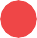 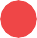 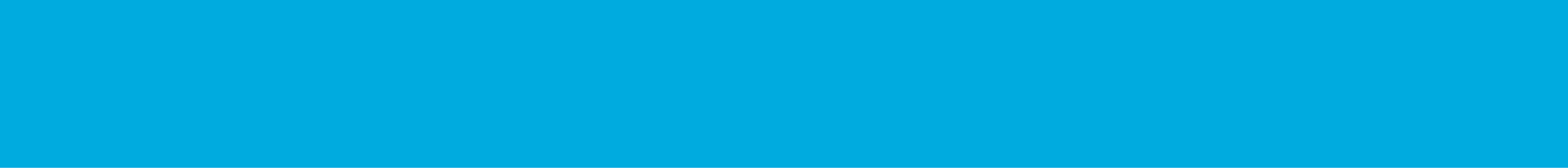  CONOCIMIENTO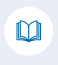 Significa el resultado de la asimilación de la información a través del aprendizaje. El conocimiento es el conjunto de hechos, principios, teorías y prácticas relacionados con un campo de trabajo o estudio.En DigComp 2.2, los ejemplos de conocimiento se formulan de la forma siguiente: Es consciente de..., Sabe de..., Entiende que..., etc. HABILIDADES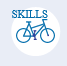  Son la capacidad de aplicar los conocimientos y utilizar las prácticas básicas para completar tareas y resolver problemas. En el contexto del Marco Europeo de Cualificaciones, las competencias se describen como cognitivas (que implican el uso del pensamiento lógico, intuitivo y creativo) o prácticas (que implican la destreza manual y el uso de métodos, materiales, herramientas e instrumentos).En DigComp 2.2, los ejemplos de habilidades se formulan de la forma siguiente: Sabe hacer..., Puede hacer..., Busca..., etc. ACTITUDES 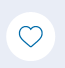 Se conciben como los motivadores del rendimiento, la base para un rendimiento competente continuado. Incluyen valores, aspiraciones y prioridades.En DigComp 2.2, los ejemplos de actitud se formulan de la forma siguiente: Se abre a..., Siente curiosidad por..., Sopesa los beneficios y los riesgos. .., etc.CONOCIMIENTOSSabe que los contenidos digitales existen en forma digital y que hay muchos tipos diferentes de contenidos digitales (por ejemplo, audio, imagen, texto, vídeo, aplicaciones) que se almacenan en varios formatos de archivos digitales.Sabe que los sistemas de IA pueden utilizarse para crear automáticamente contenidos digitales (por ejemplo, textos, noticias, ensayos, tuits, música, imágenes) utilizando como fuente los contenidos digitales existentes. Estos contenidos pueden ser difíciles de distinguir de las creaciones humanas. (IA)Es consciente de que la "accesibilidad digital " significa garantizar que todo el mundo, incluidas las personas con discapacidad, pueda utilizar y navegar por Internet. La accesibilidad digital incluye sitios web accesibles, archivos y documentos digitales y otras aplicaciones basadas en la web (por ejemplo, para la banca en línea, el acceso a los servicios públicos y los servicios de mensajería y videollamada). (AD)Es consciente de que la realidad virtual (RV) y la realidad aumentada (RA) permiten nuevas formas de explorar entornos simulados e interacciones dentro del mundo digital y físico.CONOCIMIENTOSSabe que los contenidos digitales existen en forma digital y que hay muchos tipos diferentes de contenidos digitales (por ejemplo, audio, imagen, texto, vídeo, aplicaciones) que se almacenan en varios formatos de archivos digitales.Sabe que los sistemas de IA pueden utilizarse para crear automáticamente contenidos digitales (por ejemplo, textos, noticias, ensayos, tuits, música, imágenes) utilizando como fuente los contenidos digitales existentes. Estos contenidos pueden ser difíciles de distinguir de las creaciones humanas. (IA)Es consciente de que la "accesibilidad digital " significa garantizar que todo el mundo, incluidas las personas con discapacidad, pueda utilizar y navegar por Internet. La accesibilidad digital incluye sitios web accesibles, archivos y documentos digitales y otras aplicaciones basadas en la web (por ejemplo, para la banca en línea, el acceso a los servicios públicos y los servicios de mensajería y videollamada). (AD)Es consciente de que la realidad virtual (RV) y la realidad aumentada (RA) permiten nuevas formas de explorar entornos simulados e interacciones dentro del mundo digital y físico.HABILIDADESPuede utilizar herramientas y técnicas para crear contenidos digitales accesibles (por ejemplo, añadir texto ALT a imágenes, cuadros y gráficos; crear una estructura de documento adecuada y bien etiquetada; utilizar fuentes, colores y enlaces accesibles) siguiendo las normas y directrices oficiales (por ejemplo, WCAG 2.1 y EN 301 549). (AD)Sabe seleccionar el formato adecuado para los contenidos digitales en función de su finalidad (por ejemplo, guardar un documento en un formato editable frente a uno que no se pueda modificar pero que se pueda imprimir fácilmente).Sabe crear contenidos digitales para apoyar sus propias ideas y opiniones (por ejemplo, para producir representaciones de datos como visualizaciones interactivas utilizando conjuntos de datos básicos como los datos gubernamentales abiertos).Sabe crear contenidos digitales en plataformas abiertas (por ejemplo, crear y modificar textos en un entorno wiki).Sabe cómo utilizar el Internet de las cosas (IdC) y los dispositivos móviles para crear contenidos digitales (por ejemplo, utilizar cámaras y micrófonos integrados para producir fotos o vídeos).ACTITUDESTiende a combinar de varios tipos de contenidos y datos digitales para expresar mejor hechos u opiniones para uso personal y profesional.Se abre a explorar vías alternativas para encontrar soluciones para producir contenidos digitales.Tiende a seguir las normas y directrices oficiales (por ejemplo, WCAG 2.1 y EN 301 549) para comprobar la accesibilidad de un sitio web, archivos digitales, documentos, correos electrónicos u otras aplicaciones basadas en la web que haya creado. (AD)CONOCIMIENTOS130. Es consciente de que es posible integrar estructuras de hardware (por ejemplo, sensores, cables, motores) y software para desarrollar robots programables y otros artefactos no digitales (por ejemplo, Lego Mindstorms, Micro:bit, Raspberry Pi, EV3, Arduino, ROS).CONOCIMIENTOS130. Es consciente de que es posible integrar estructuras de hardware (por ejemplo, sensores, cables, motores) y software para desarrollar robots programables y otros artefactos no digitales (por ejemplo, Lego Mindstorms, Micro:bit, Raspberry Pi, EV3, Arduino, ROS).HABILIDADESPuede crear infografías y carteles que combinen información, contenidos estadísticos y visuales utilizando las aplicaciones o el software disponibles.Sabe utilizar herramientas y aplicaciones (por ejemplo, complementos, plug-ins, extensiones) para mejorar la accesibilidad digital de los contenidos digitales (por ejemplo, añadir subtítulos en reproductores de vídeo a una presentación grabada). (AD)Sabe cómo integrar las tecnologías digitales, el hardware y los datos de los sensores para crearun nuevo artefacto (digital o no digital) (por ejemplo, actividades de makerspace y fabricación digital).Sabe cómo incorporar contenidos digitales editados/manipulados por la IA en su propio trabajo (por ejemplo, incorporar melodías generadas por la IA en su propia composición musical). Este uso de la IA puede ser controvertido, ya que plantea cuestiones sobre el papel de la IA en las obras de arte y, por ejemplo, a quién debe atribuirse el mérito. (IA)ACTITUDESSe abre a crear algo nuevo a partir de un contenido digital existente utilizando procesos de diseño iterativos (por ejemplo, crear, probar, analizar y refinar ideas).Tiende a ayudar a los demás a mejorar sus contenidos digitales (por ejemplo, proporcionando comentarios útiles).Tiende a utilizar las herramientas disponibles para verificar si las imágenes o los vídeos han sido modificados (por ejemplo, mediante técnicas de falsificación profunda).CONOCIMIENTOSSabe que los contenidos, bienes y servicios digitales pueden estar protegidos por derechos de propiedad intelectual (por ejemplo, derechos de autor, marcas, diseños, patentes).Es consciente de que la creación de contenidos digitales (por ejemplo, imágenes, textos, música), cuando es original, se considera protegida por los derechos de autor desde que existe (protección automática).Es consciente de que existen ciertas excepciones a los derechos de autor (por ejemplo, el uso con fines de ilustración para la enseñanza, para la caricatura, la parodia, el pastiche, para la cita, los usos privados).Conoce los diferentes modelos de licencias de software (por ejemplo, software propietario, libre y de código abierto) y que algunos tipos de licencias deben renovarse una vez que expira el periodo de licencia.Es consciente de las limitaciones legales del uso y el intercambio de contenidos digitales (por ejemplo, música, películas, libros) y las posibles consecuencias de las acciones ilegales (por ejemplo, compartir con otros contenidos protegidos por derechos de autor puede dar lugar a sanciones legales).Es consciente de que existen mecanismos y métodos para bloquear o limitar el acceso a los contenidos digitales (por ejemplo, contraseñas, geobloqueo, medidas técnicas de protección, TPM).HABILIDADESEs capaz de identificar y seleccionar contenidos digitales para descargarlos o cargarlos legalmente (por ejemplo, bases de datos y herramientas de dominio público, licencias abiertas).Sabe cómo utilizar y compartir los contenidos digitales de forma legal (por ejemplo, comprueba las condiciones y los regímenes de licencia disponibles, como los distintos tipos de Creative Commons)y sabe cómo evaluar si se aplican las limitaciones y las excepciones a los derechos de autor.Es capaz de identificar cuándo los usos de los contenidos digitales protegidos por los derechos de autor entran en el ámbito de una excepción de los derechos de autor, de modo que no es necesario el consentimiento previo (por ejemplo, profesores o profesoras y estudiantesen la UE pueden utilizar contenidos protegidos por derechos de autor con fines ilustrativos para la enseñanza).Es capaz de comprobar y comprender el derecho de uso y/o reutilización de los contenidos digitales creados por terceros (por ejemplo, conoce los sistemas de licencias colectivas y se pone en contacto con las organizaciones de gestión colectiva pertinentes, comprende las distintas licencias Creative Commons).Puede elegir la estrategia más adecuada, incluida la concesión de licencias, para el propósitode compartir y proteger la propia creación original (por ejemplo, registrándola en un sistema opcional de depósito de derechos de autor; eligiendo licencias abiertas como Creative Commons).HABILIDADESEs capaz de identificar y seleccionar contenidos digitales para descargarlos o cargarlos legalmente (por ejemplo, bases de datos y herramientas de dominio público, licencias abiertas).Sabe cómo utilizar y compartir los contenidos digitales de forma legal (por ejemplo, comprueba las condiciones y los regímenes de licencia disponibles, como los distintos tipos de Creative Commons)y sabe cómo evaluar si se aplican las limitaciones y las excepciones a los derechos de autor.Es capaz de identificar cuándo los usos de los contenidos digitales protegidos por los derechos de autor entran en el ámbito de una excepción de los derechos de autor, de modo que no es necesario el consentimiento previo (por ejemplo, profesores o profesoras y estudiantesen la UE pueden utilizar contenidos protegidos por derechos de autor con fines ilustrativos para la enseñanza).Es capaz de comprobar y comprender el derecho de uso y/o reutilización de los contenidos digitales creados por terceros (por ejemplo, conoce los sistemas de licencias colectivas y se pone en contacto con las organizaciones de gestión colectiva pertinentes, comprende las distintas licencias Creative Commons).Puede elegir la estrategia más adecuada, incluida la concesión de licencias, para el propósitode compartir y proteger la propia creación original (por ejemplo, registrándola en un sistema opcional de depósito de derechos de autor; eligiendo licencias abiertas como Creative Commons).ACTITUDESRespeta los derechos que afectan a los demás (por ejemplo, la propiedad, las condiciones contractuales), utilizar únicamente fuentes legales para descargar contenidos digitales (por ejemplo, películas, música, libros) y, cuando proceda, optar por el software de código abierto.Se abre a considerar si las licencias abiertas u otros regímenes de licencia son más adecuados a la hora de producir y publicar contenidos y recursos digitales.C.3 Adaptaciones nacionales, regionales y sectoriales del marcoC.3 Adaptaciones nacionales, regionales y sectoriales del marcoC.3 Adaptaciones nacionales, regionales y sectoriales del marcoC.3 Adaptaciones nacionales, regionales y sectoriales del marcoPAÍSHECHO PORAÑOAustriaMinisterio Federal de Asuntos Digitales y Económicosenlace2019BélgicaDepartamento de Educación de FlandesenlaceFranciaMinisterio de Educaciónenlace2017EspañaInstituto Nacional de Tecnologías Educativas y Formación del Profesorado (INTEF)enlace esp enlace inglés2017EspañaREBIUN, la Red de Bibliotecas Universitarias EspañolasenlaceEspañaGobierno de la Región de Murcia - Escuela de Administración Públicaenlace2016C.6 Principales palabras clave que caracterizan los niveles de competenciaC.6 Principales palabras clave que caracterizan los niveles de competenciaC.6 Principales palabras clave que caracterizan los niveles de competenciaC.6 Principales palabras clave que caracterizan los niveles de competenciaC.6 Principales palabras clave que caracterizan los niveles de competenciaC.6 Principales palabras clave que caracterizan los niveles de competenciaC.6 Principales palabras clave que caracterizan los niveles de competenciaC.6 Principales palabras clave que caracterizan los niveles de competenciaC.6 Principales palabras clave que caracterizan los niveles de competencia4 NIVELES GENERALESBásicoIntermedioAvanzadoAlta especializaciónAlta especialización8 NIVELES GRANULARES12345678COMPLEJIDAD DE LAS TAREASTarea sencillaTarea sencillaTareas bien definidas y rutinarias, y problemas sencillos Tareas, y bien definidasy problemas no rutinariosDiferentes tareas y problemasTareas más adecuadasResolver problemas complejos con soluciones limitadas Resolver problemas complejos con muchos factores que interactúanAUTONOMÍACon orientaciónAutonomía y con orientación cuando sea necesarioSin ayudaIndependiente y según mis necesidadesGuiar a los demásEs capaz de adaptarse a los demás en uncontexto complejoIntegrarse para contribuir a la práctica profesional y orientar a los demásProponer nuevas ideas y procesos al sectorDOMINIO COGNITIVORecordandoRecordandoEntendiendoEntendiendoAplicandoEvaluación deCreación deCreación de